Государственное бюджетное образовательное учреждениедополнительного профессионального образования «Институт повышения квалификации работников образования Республики Ингушетия»Социализация одаренных детейусловиях дошкольной образовательной организацииМетодические рекомендацииНазрань2020Газдиева Х.Х.       Социализация одарённых детей в условиях дошкольной образовательной организации: методические рекомендации / методических рекомендациях представлены нормативные и содержательные осно-вания организации работы с одарёнными детьми с целью психолого-педагогической поддержки их социализации в условиях дошкольной образовательной организации. Предназначены для педагогов, педагогов-психологов дошкольных образовательных ор-ганизаций.СодержаниеВведение	4Теоретико-методологические основы развития одарённых детейдошкольного возраста в современных образовательных условиях	7Проблемы социализации одарённых детей в условиях дошкольнойобразовательной организации	17Психолого-педагогическая поддержка социализации одарённых детейв дошкольной образовательной организации	23Формирование коммуникативной компетентности как условиеуспешной социализации одарённых детей	35Заключение	46Библиографический список	48Приложение 1. Индивидуальный образовательный маршрут ребёнкас художественной одарённостью	51Приложение 2. Приёмы образовательной работы с одарёнными детьми	61Приложение 3. Родительский дневник	723ВведениеТалантливые, одаренные люди являются главным ресурсом инновацион-ного развития, ведь именно одаренные дети рассматриваются как будущие «двигатели прогресса», чей потенциал даст возможность рождения и развития новых идей в различных сферах человеческой жизни и позволит раскрыть для государства и общества перспективы социально-экономического, культурногодуховно-нравственного становления. Поэтому забота об одаренных детях се-годня – это забота о будущем развитии нашей науки, культуры и качестве жиз-ни всего гражданского общества.Одной из приоритетных задач современного образования является созда-ние условий, обеспечивающих выявление и поддержку одаренных детей, начи-ная с дошкольного возраста. Эта задача сформулирована как стратегическая в законодательных и нормативных правовых документах, принятых за последние годы Правительством Российской Федерации: Федеральном законе «Об обра-зовании в Российской Федерации» (утв. 29 декабря 2012 г. № 273-ФЗ, ст.77), «Концепции общенациональной системы выявления и развития молодых та-лантов» (утв. Президентом РФ 3 апреля 2012 г. № Пр-827); Федеральном госу-дарственном образовательном стандарте дошкольного образования (утв. При-казом Минобрнауки РФ от 27.10.2013 г. № 1155); Стратегии развития воспита-ния в Российской Федерации на период до 2025 года (утв. распоряжением Пра-вительства РФ от 29 мая 2015 г. № 996-р, п. 3.1).Концепция Федеральной целевой программы развития образования на 2016–2020 годы предусматривает необходимость дальнейшего обеспечения ус-ловий, способствующих максимальному раскрытию потенциальных возможно-стей одаренных детей, а также нацеливает на выявление одаренности с раннего возраста, на оказание адресной поддержки каждому ребенку, проявившему не-заурядные способности, разработку индивидуальных образовательных маршру-тов, с учетом специфики творческой и интеллектуальной одаренности ребенка, на формирование личностного самоопределения.Концепция дает единую базу для решения базовых проблем одаренности: определения одаренности, путей идентификации, развития и социализации ода-рённых детей. Специалистами признано, что уровень, своеобразие и особенно-сти развития одаренности – это результат интегрированного взаимодействия наследственности и социокультурной среды, в которой проявляется деятель-ность ребенка. Для эффективной работы с одаренными детьми должны быть обеспечены специальные условия.Федеральном государственном образовательном стандарте дошкольно-го образования (далее – ФГОС ДО) говорится о необходимости построения об-разовательной деятельности на основе индивидуальных особенностей каждого ребенка с особыми образовательными потребностями и индивидуальными воз-можностями. Понятие «ребенок с особыми образовательными потребностями» охватывает детей, чьи образовательные потребности выходят за границы ус-ловной общепринятой нормы. К этой категории относятся дети с физическими4(или) психологическими проблемами, а также одаренные дети, которым не-обходимо создание специальных условий образования для полноценного гар-моничного развития личности.Для позитивной социализации одарённых детей необходимо четко пред-ставлять их психофизиологические особенности, индивидуальные потребности, определяющие особые условия получения ими образования (далее ‒ особые об-разовательные потребности). Поэтому в первом разделе методических реко-мендаций раскрывается понятие одарённости, её составляющие, виды одарён-ности и их проявления у детей.Значимым в соответствии с ФГОС ДО признается поиск путей позитив-ной социализации (социальной адаптации) одарённых детей. В связи с этим во втором разделе методических рекомендаций описаны особенности и трудности социализации детей данной категории, с которыми может столкнуться педагог дошкольной организации.Государственная система работы с одаренными детьми включает не-сколько уровней. Основой системы является детский сад и школа. На каждом уровне педагог решает свои задачи психолого-педагогической поддержки со-циализации одарённых детей. На уровне детского сада необходимымявляется выявление признаков одаренности у детей и создания для них оптимальных ус-ловий в плане развития, обучения и отношений со сверстниками. Кроме того, педагогические работники испытывают серьезные профессиональные затруд-нения при организация такого психолого-педагогического сопровождения, и в связи с этим в третьем разделе методических рекомендаций рассматриваются: особенности проектирования индивидуального образовательного маршрута, представляющего из себя систему условий позитивной социализации одарённо-го ребёнка, средства обучения и воспитания, способствующие развитию и со-циализации одарённого ребёнка, особенности взаимодействия детского сада с семьями, воспитывающими детей с признаками одарённости.По данным ряда психолого-педагогических исследований, направленных на выявление факторов, влияющих на развитие одарённости дошкольников вусловиях социальной микросреды (Т. З. Адамьянц, Я. Р. Коменского, Е. А. Панько), у большей части детей данной категории наблюдается снижение ведущей роли в общении, что сигнализирует о трудностях в отношениях со сверстниками. В этом случае педагоги могут столкнуться с разделением дет-ского сообщества на популярных детей и непопулярных. Первые могут пользо-ваться симпатией сверстников и достаточно свободно общаться. Вторые – ста-раются держаться уединённо, попадают в категорию отверженных. В четвёртом разделе методических рекомендаций подробно рассматривается одно из на-правлений работы с одарёнными детьми – повышение социальной компетент-ности через специально организованное обучение и коррекционную работу, на-правленные на развитие коммуникативных способностей.приложении представлен практический материал, который поможет педагогам организовать психолого-педагогическое сопровождение одарённого ребёнка в условиях дошкольной образовательной организации.5Методические рекомендации адресованы педагогическим работникам и педагогам-психологам дошкольных образовательных организаций, реализую-щим основную образовательную программу дошкольного образования.6Теоретико-методологические основы развития одарённых детей дошкольного возраста в современных образовательных условияхнастоящее время стратегические цели в области выявления и поддерж-ки одарённости детей и подростков определены в Концепции Федеральной це-левой программы развития образования на 2016–2020 годы (распоряжение Правительства РФ от 29 декабря 2014 года № 2765-р.):Обеспечение условий, способствующих максимальному раскрытию потенциальных возможностей одаренных детей.Выявление одаренности с раннего возраста.Оказание адресной поддержки каждому ребенку, проявившему неза-урядные способности.Разработка индивидуальных образовательных маршрутов, с учетом специфики творческой и интеллектуальной одаренности ребенка, развитие трех основных блоков структуры одаренности (познавательной активности, умст-венных способностей, детских видов деятельности).Формирование личностного самоопределения.Методологической основой психолого-педагогического сопровождения одарённых детей является «Рабочая концепция одаренности» (под редакциейБ. Богоявленской), которая даёт определение феномену одарённости, пред-ставляет классификацию её видов, пути идентификации, раскрывает особенно-сти выявления, развития и воспитания детей с незаурядными способностями.Одарённость, с точки зрения авторов концепции, – это системное, разви-вающееся в течение жизни качество психики, которое определяет возможность достижения человеком более высоких (необычных, незаурядных) результатов в одном или нескольких видах деятельности по сравнению с другими людьми,Одарённый ребёнок – это ребенок, который выделяется яркими, очевид-ными, иногда выдающимися достижениями (или имеет внутренние предпосыл-ки для таких достижений) в том или ином виде деятельности.Признаки одаренности – это те особенности одаренного ребенка, которые проявляются в его реальной деятельности и могут быть оценены на уровне на-блюдения за характером его действий.Кроме того, об одаренности ребенка следует судить в единстве категорий «хочу» и «могу». В виду этого признаки одаренности охватывают два аспекта поведения одаренного ребенка: инструментальный (характеризует способы его деятельности) и мотивационный (характеризует отношение ребенка к деятель-ности).Инструментальный аспект поведения одаренного ребенка характеризует-ся следующими признаками:Наличие специфических стратегий деятельности (способы деятельно-сти одаренного ребенка обеспечивают ее особую, качественно своеобразную продуктивность; при этом выделяются три основных уровня успешности дея-тельности, с каждым из которых связана своя специфическая стратегия ее осу-ществления).7Быстрое освоение деятельности и высокая успешность ее выполнения.Использование и изобретение новых способов деятельности в услови-ях поиска решения в заданной ситуации.Выдвижение новых целей деятельности за счет более глубокого овла-дения предметом, ведущее к новому видению ситуации и объясняющее появле-ние, на первый взгляд, неожиданных идей и решений.Для поведения одаренного ребенка характерен главным образом этот уровень успешности: новаторство как выход за пределы требований выполняе-мой деятельности.Сформированность качественно своеобразного индивидуального сти-ля деятельности, выражающегося в склонности «все делать по-своему» и свя-занного с присущей одаренному ребенку самодостаточной системой саморегу-ляции (индивидуализация способов деятельности выражается в элементах уни-кальности ее продукта).Высокая структурированность знаний, умение видеть изучаемый предмет в системе, свернутость способов действий в соответствующей пред-метной области, что проявляется в способности одаренного ребенка, с одной стороны, практически мгновенно схватывать наиболее существенную деталь (факт) среди множества других предметных сведений (впечатлений, образов, понятий и т. д.) и, с другой стороны, удивительно легко переходить от единич-ной детали (факта) к ее обобщению и развернутому контексту ее интерпрета-ции. Иными словами, своеобразие способов деятельности одаренного ребенка проявляется в его способности видеть в сложном простое, а в простом – слож-ное.Особый тип обучаемости; он может проявляться как в высокой скоро-сти и легкости обучения, так и в замедленном темпе обучения, но с последую-щим резким изменением структуры знаний, представлений и умений.Мотивационный аспект поведения одаренного ребенка характеризуетсятак:Повышенная, избирательная чувствительность к определенным сто-ронам предметной действительности (знакам, звукам, цвету, техническим уст-ройствам, растениям и т. д.) либо к определенным формам собственной актив-ности (физической, познавательной, художественно-выразительной и т. д.), со-провождающаяся, как правило, переживанием чувства удовольствия.Ярко выраженный интерес к тем или иным занятиям или сферам дея-тельности, чрезвычайно высокая увлеченность каким-либо предметом, погру-женность в то или иное дело. Наличие столь интенсивной склонности к опреде-ленному виду деятельности имеет своим следствием поразительное упорство и трудолюбие.Повышенная познавательная потребность, которая проявляется в не-насытной любознательности, а также готовности по собственной инициативе выходить за пределы исходных требований деятельности.Предпочтение парадоксальной, противоречивой и неопределенной информации, неприятие стандартных, типичных заданий и готовых ответов.8Высокая критичность к результатам собственного труда, склонность ставить сверхтрудные цели, стремление к совершенству.Поведение ребёнка, проявляющего признаки одарённости, не всегда со-ответствует всем вышеперечисленным признакам. Поведенческие признаки одаренности зависимы от социального контекста, поэтому часто противоречи-вы. Тем не менее даже наличие одного из этих признаков должно привлечь внимание педагога и мотивировать его на наблюдение и анализ каждого кон-кретного индивидуального случая. Психологические особенности детей, де-монстрирующих одаренность, могут рассматриваться лишь как признаки, со-провождающие одаренность, но необязательно порождающие ее.Д. Б. Богоявленская,  характеризуя  ребенка  с  признаками  одаренности,выделяет качества, свойственные в целом дошкольному возрасту. Это необычайная познавательная и поисковая активность, ненасыщаемая по-требность в деятельности, получение удовольствия от деятельности, творческие достижения в раннем возрасте, стремление подмечать, рассуждать, выдвигать объяснения, увлеченность определенными видами деятельности и т. д. [7].Дифференциация видов одаренности определяется критерием, положен-ным в основу классификации. Систематизация видов одаренности определяется критерием, положенным в основу классификации. Данные критерии и соответ-ствующие им виды одаренности представлены в таблицах 1, 2.Как проявляетсяСтремление ребёнка Обладает чувством соб-к получению знаний ственного достоинства и и умений, познава- здравого смысла, хоро-тельная активность, шо рассуждает, ясно проявление интереса мыслит, понимает не-к новомудосказанное, улавливаетУспешность в ос-        причины и мотивы по-воении программного  ступков других людей;имеет хорошую память; легко и быстро схватывает новый учебный ма-териал, кроме того, очень восприимчив, на-блюдателен, быстро реагирует на все новое и неожиданное в жизни, задает много продуман-ных и оправданных и оправданных ситуацией вопросов; любит читать книги,причем по своей собст-венной программе, на несколько лет опере-жающей детского сада, обгоняет своих сверст-ников в обучении, часто жалуется, что в детском саду ему скучно; гораздо лучше многих сверстников информи-рован о событиях и про-блемах, не касающихся его непосредственно11ко позднее – в сфере изобразительного искусства, позднее –науке (в виде выдающихся открытий, создания новых об-ластей и методов исследования), что связано с необходимо-стью приобретения знаний, без которых невозможны науч-ные открытия. Раньше других при этом проявляется матема-тическая одаренностьТаблица 2Виды одарённости в зависимости от предпочитаемой деятельностиВид Составляющие одарённостиАкадемиче-	Мотивационно-ская	личностные ха-рактеристики                    Способность кго  материала                    обучению12131415Указанные виды одарённости целесообразно дифференцировать на сле-дующие две группы: к одной из них принадлежат дети с гармоничным развити-ем познавательных, эмоциональных, регуляторных, психомоторных, личност-ных и других сторон психики; в другую входят дети, психическое развитие ко-торых отличается неравномерностью (ди-синхронией) в уровне сформирован-ности указанных психических процессов. Например, ребенок с высокоразвитым интеллектом может отличаться эмоциональной неустойчивостью, недоразвити-ем психомоторной и коммуникативной сферы и т. п. Во вторую группу чаще всего попадают высоко или исключительно одаренные дети. Эта особенность их развития во многом обусловливает необходимость оказания им в условиях дошкольной образовательной организации психолого-педагогической под-держки в развитии и социальной адаптации.16Проблемы социализации одарённых детейв условиях дошкольной образовательной организацииСоциализация ‒ это процесс усвоения индивидом определенной системы знаний, норм, ценностей, установок, образцов поведения, которые входят в по-нятие культуры, присущей социальной группе и обществу в целом (К. С. Рощин).Основной результат эффективной социализации ‒ научение воспитанни-ков быть продуктивными членами общества, приобщение их к правам, соци-альным ролям и обязанностям, хорошая адаптация к социальной среде, инте-грация в жизнь общества.Факторы социализации личности ребенка дошкольного возраста:– внешние факторы – определяют содержание и форму социализации дошкольников, векторы их дальнейшего развития; к ним относятся семья, дет-ский коллектив, центры раннего развития, кружки по интересам, детские до-школьные учреждения;– внутренние факторы – индивидуальные особенности ребенка, которые напрямую влияют на формирование у него картины мира и определяют стиль переживания межличностных отношений.Проблема социализации личности ребёнка (в том числе одарённого), яв-ляется одной из базовых в педагогике и возрастной психологии, поскольку ее успешность определяет возможность личности полноценно функционировать в обществе как активного субъекта. От степени социализации зависит то, на-сколько гармонично развитым будет ребенок дошкольного возраста, усваивая нормы и установки, необходимые для того, чтобы стать полноценным и равно-правным членом своей социальной среды.Одарённым детям, в отличие от детей с нормальным развитием, труднее наладить отношения в микросоциуме. На формирование особенностей лично-стной сферы одарённого ребёнка также влияют формы, методы и установки, существующие в системе обучения, а также правила и нормы поведения среди сверстников. Поэтому, чаще всего, в результате несоответствия особенностей развития личности и предъявляемых требований к нему со стороны социума, у одарённого ребёнка возникают трудности социализации, адаптации. Но как раз наличие этих личностных черт часто является существенной предпосылкой к возникновению различного рода проблем одаренных детей, связанных и с обу-чением, и с взаимоотношениями со сверстниками.Такие личностные свойства, как недостаточная эмоциональная выдер-жанность, невысокая стрессоустойчивость, некоторая импульсивность, мяг-кость и в то же время самостоятельность, в сочетании с новаторством и склон-ностью к риску делает одаренного ребенка достаточно активным в проявлении собственных интеллектуальных и творческих способностей и одновременно беззащитным, подверженным различным негативным воздействиям.Низкий уровень конформности, неумение слушать собеседника, стремле-ние командовать сверстником, брать на себя роль организатора в совместных17играх, нетерпимость, часто проявляющаяся по отношению к менее интеллекту-ально-развитому сверстнику, привычка поправлять других, высокий уровень потребности в признании, приводят к непониманию его сверстниками, агрес-сивности, конфликтности взаимодействия, вплоть до его изоляции. Поэтому пути и средства социализации детей с нормальным уровнем развития всё же будут отличаться от путей социализации одарённых детей.Модель сопровождения и поддержки, направленная на социализацию одарённых детей, по мнению исследователей Р. А Литвак и Т. В. Бондарчук, должна строиться на основе системного, деятельностного, ценностного, лично-стно-ориентированного, рефлексивного подходов [10].При изучении вопросов социализации одаренных детей в современных условиях необходимо также учитывать ряд закономерностей [10]. С точки зре-ния Р. А Литвак и Т. В. Бондарчук, закономерность – это комплекс взаимосвя-зей, общее правило, допускающее исключение.Так, первой закономерностью выступает развитие процесса социализации одаренных детей в контексте информационно-культурной парадигмы развития общества.Сущность процесса социализации в соответствии с исследованиями А. В. Мудрика [22] состоит в сочетании социальной адаптации и социальной автономизации человека. Успешная социализация предполагает баланс между активным приспособлением человека к условиям социальной среды и устойчи-востью его в поведении и отношениях, которая позволяет в определенной мере противостоять обществу.Контекстность социализации одаренных детей в информационно-культурной парадигме развития общества заключается в педагогической дея-тельности, направленной на постижение одаренным ребенком целостности ми-ра, освоение культуры, норм, знаний и способов деятельности, самореализациюсоциуме, что выступает следующей закономерностью рассматриваемого про-цесса.Главной отличительной особенностью процесса социализации одаренных детей является ориентация на способность к саморазвитию, самосовершенство-ванию, формированию креативных качеств личности – творческого состояния, изобретательности, продуктивной оригинальности мышления.Поэтому в процессе педагогического взаимодействия очень важно нау-чить одаренного ребенка самостоятельно работать над собой, своим мышлени-ем, воображением. При этом педагог, поддерживая стремление ребенка к про-явлению и развитию его природных и социально приобретенных возможностей, должен руководствоваться следующими принципами:принцип доверия и поддержки устремлений ребенка к самореализации и самоутверждению, помощь ребенку в формировании навыков и внутрен-них механизмов, необходимых для успешной адаптации и общения в об-разовательной среде;принцип субъективности, направленный на формирование и обогащение социального опыта;18принцип творчества и успеха позволяет определять и развивать индиви-дуальные особенности ребенка, его уникальность.В. Т. Лисовский, Ф. А. Мустаева на основе общих механизмов выделяют следующие механизмы социализации одаренных детей [22]:традиционный – через семью и ближайшее окружение (включение семьи и ближайшего окружения в проблемы ребенка с признаками одарённости, оказание ему поддержки в процессе вхождения в общество, создание комфортной обстановки в процессе общения и деятельности и др.);институциональный – через институты, сообщества (психолого-педагогическое сопровождение в дошкольных образовательных органи-зациях, организациях дополнительного образования и др.);межличностный – через общение (включение одаренного ребенка в сис-тему социальных связей и постоянное конструктивное, эмоционально-ценностное общение и др.);рефлексивный – через индивидуальное переживание и осознание (соци-ально-педагогическая поддержка развития самосознания, самооценки,стремление к самопроектированию и др.).Обеспечение соответствия механизмов социализации одаренных детей порождает закономерность поэтапности социализации одаренного ребенка в соответствии с его индивидуальными особенностями.Адаптивно-диагностический этап предполагает оценку трудностей в адаптации и социализации в целом, распределение по типам одаренности; развитие социальных связей со специализированными образовательными и досуговыми учреждениями; происходит становление позиции родите-лей на позитивное восприятие, понимание и фасилитацию развития ода-ренного ребенка в семье.Исследовательско-прогностический этап направлен на формирование ус-тойчивого статуса одаренного ребенка, его способности к самостоятель-ному управлению различными видами деятельности, рефлексивному ана-лизу и накоплению собственного социокультурного опыта.Проективно-творческий этап способствует становлению комфортно-ориентированной социально-культурной среды ребенка, выстраиванию траектории развития и саморазвития его личности.Логичным завершением рассматриваемого комплекса закономерностей, обеспечивающих успешность социализации, является закономерность нивели-рования рисков социализации одаренных детей. Происходит это за счет разви-тия коммуникативного пространства. При этом факторы риска зависят от осо-бенностей социализации одаренных детей, основанных на тех уникальных ус-ловиях, которые складываются из опережения в развитии сверстников и взаи-моотношении с окружающими.Особенности социализации одаренных детей основаны на тех уникаль-ных условиях, которые складываются из опережения в развитии сверстников и взаимоотношении с окружающими. К ним относятся:19Социальная автономность.С ней связана неприязнь одаренных детей к традиционному обучению. Им кажутся скучными и неинтересными занятия в традиционном стиле, ориентированные на простое воспроизводство получен-ных от педагога сведений. А к их исследовательским порывам педагоги, как правило, не готовы. Результатом во многих случаях становится скрытый или явный конфликт с педагогами. Нарушения в поведении одаренных детей могут появляться потому, что образовательная программа не соответствует их спо-собностям.Игровые интересы. Одаренным детям не интересны те игры, которыми увлекаются их сверстники. Их больше привлекают сложные игры, поэтому одаренный ребенок оказывается в изоляции, уходит в себя.Конформность. Одаренные дети не склонны, таким образом, к конфор-мизму, если эти стандарты требования идут вразрез с их интересами или кажут-ся бессмысленными.Несоответствие между интеллектуальным, социальным и физическим развитием. Одаренные дети часто предпочитают общаться и играть с детьми старшего возраста. Из-за этого им порой трудно становиться лидерами, так как они уступают им в физическом развитии.К причинам уязвимости одаренных детей относят также:Стремление к совершенству (перфекционизм). Для одаренных детей ха-рактерна внутренняя потребность совершенства, поэтому очень часто их сопро-вождает чувство неудовлетворенности собой. Из-за того, что они очень крити-чески относятся к своим достижениям, чаще бывают не удовлетворены ими, от-сюда – ощущение собственной неадекватности и низкая самооценка.Нереалистические цели. Завышенные цели, которые ставят перед собой одаренные дети, могут приводить либо к сильным переживаниям в случае не-возможности достижения их, либо приводит к высоким достижениям.Сверхчувствительность. Одаренные дети склонны к критическому от-ношению к себе и к окружающим, потому что они более восприимчивы к сен-сорным стимулам, часто воспринимая слова или невербальные сигналы как проявление неприятия себя окружающими. В результате такие дети нередко считаются гиперактивными, поскольку постоянно реагируют на разного рода раздражители и стимулы.Потребность во внимании взрослых. В силу природной любознательно-сти и стремления к познанию одаренные дети нередко монополизируют внима-ние педагогов, родителей и других взрослых. Это вызывает проблемы в отно-шениях с другими детьми.Нетерпимость. Нередко одаренные дети относятся нетерпимо к детям, стоящим ниже их в интеллектуальном развитии, это проявляется в замечаниях, выражающих презрение или нетерпение.Стремление к самоактуализации.Самостоятельность формируется всем стилем жизни, побуждающим человека с детства принимать решения, совершать поступки и нести за них от-ветственность. Единственное, что может стать главными факторами, подав-20ляющими формирующую в ребенке самостоятельность, являются тотальный внешний контроль, жесткие дисциплинарные требования, не допускающие ин-дивидуальные вариации, с одной стороны, и вседозволенность и тепличная ат-мосфера, ограждающие ребенка от проблем и возможности принятия самостоя-тельных решений, с другой стороны.Эгоцентризм. Одарённый ребёнок не способен встать на позицию друго-го человека. Это связано с ограниченностью опыта ребенка.Лидерство. Одна из важных черт одаренных детей – склонность коман-довать другими детьми. В общении со сверстниками одаренный ребенок до-вольно часто берет на себя роль руководителя и организатора групповых игр и дел. Основная причина этого – его интеллектуальное превосходство над ними, гибкость и беглость его мышления.Полученный ранее негативный опыт общения ребёнка со сверстниками в коллективных играх, особенности характера, следствием которых является не стремление утвердиться в роли лидера, а интерес к определенной деятельности, приводит к тому, что часть одаренных детей перестает интересоваться коллек-тивными играми, предпочитая им индивидуальные игры и занятия.Соревновательность. Одаренные дети должны соревноваться с одарен-ными детьми, им важен опыт поражений, т. к. опыт побед и поражений, приоб-ретаемый в ходе различных интеллектуальных, художественных, спортивных состязаний, чрезвычайно важен для дальнейшей жизни, развития личности, ук-репления, закалки характера. Через соревнование одарённые дети формируют собственное представление о своих возможностях.Итак, современные исследователи считают особенности одаренных детей факторами их социализации. При этом отдельные особенности личности ода-ренных детей способствуют социализации, а другие осложняют ее. К первым относятся: трудолюбие, упорство в достижении цели, развитое целеполагание, чувство справедливости, чувство юмора, высокие интеллектуальные способно-сти и т. д. Кроме положительных черт личности у одаренных детей встречаются черты личности, тормозящие процесс социализации. Нередко среди них встре-чаются дети с заниженной самооценкой; дети, отрицающие авторитеты и не умеющие прислушиваться к чужому мнению; застенчивые, молчаливые, тре-вожные дети. Наибольшее значение в процессе социализации одаренных детей играют Я-концепция, самооценка, мотивация деятельности.Социализация одаренного ребенка во многом зависит от родительского воспитания и общения с ним. Существуют две крайности:игнорирование и подавление высокого уровня познавательной и твор-ческой активности;искусственное ускорение развития, чрезмерные требования со сторо-ны родителей.И в обоих случаях присутствует явное или подсознательное ожидание высоких результатов ребенка. Такие особенности воспитания лишь вызывают проблемы в развитии ребенка. Страх не соответствовать требованиям, возрос-21шая тревожность, проявления агрессии, эмоциональные расстройства – вот не-большой список того, к чему приводит описанная позиция родителей.факторам риска социализации ученые Н. В. Белякова, Т. В. Драгунова, И. В. Дубровина [24] и др. относят также: угрозу для интеллектуального разви-тия, стресс, эмоциональную незрелость, ограниченное деятельностное и ком-муникативное пространство самореализации одаренного ребенка. Кроме того, к факторам риска, по их мнению, относится неэффективное использование или вообще неучитывание в работе с одарёнными детьми результатов диагностиче-ского обследования.Итак, рассмотренные факторы риска социализации одаренности детей, описанные закономерности и принципы процесса социализации одаренности детей могут стать материалом для организации психолого-педагогического со-провождения детей с признаками одарённости с целью повышения их уровня социализации в условиях дошкольной образовательной организации.22Психолого-педагогическая поддержка социализации одарённых детей в дошкольной образовательной организацииОпределяющим моментом деятельности дошкольной образовательной организации по поддержке социализации одаренных детей является создание для развития их одарённости условий, оптимальных по уровню трудности, со-ответствующих их повышенным образовательным потребностям и направлен-ности интересов.Одаренные дети нуждаются в дифференцированных образовательных программах и/или помощи, которые выходят за рамки обычного обучения. Из-лишнее вмешательство педагогов, чрезмерный авторитаризм или попуститель-ство могут привести к нарушению процесса саморазвития одаренных детей, по-тере ими самостоятельности, снижению мотивации освоения и создания ново-го. В то же время одаренному ребенку необходимо сотрудничество со взрос-лым, поскольку ему нужен помощник для воплощения сложных замыслов и идей, оказания психологической поддержки в ситуации неудачи.Одаренному ребенку требуется не столько целенаправленное интенсив-ное обучающее воздействие, сколько создание толерантной, вариативной, мно-гофункциональной, обогащённой и индивидуализированной образовательной среды, в которой может появиться и развиваться одарённость, и которая позво-лила бы легко ему социализироваться.Какую же стратегию избрать педагогу? В первую очередь педагог должен понимать, что интересы, склонности, задатки в дошкольном возрасте только начинают проявляться. Дети различаются по степени сформированности ода-рённости (наряду с детьми с актуальной одарённостью в дошкольной группе могут быть и дети с потенциальной одарённостью). Поэтому поле воздействий, нацеленных на развитие одарённости, не должно ограничиваться лишь детьми, уже проявившими признаки одарённости, а по возможности должно оставаться широким.числу стратегий, определяющих основные ценностно-целевые ориента-ции поддержки социализации одарённых детей, можно отнести следующие:содействие переходу потенциальных возможностей в актуальные;создание условий, предоставляющих максимальную возможность для проявления и развития индивидуальных проявлений ребенка;преодоление барьеров (стратегия, нацеленная на нивелирование барь-еров, мешающих развитию детей);поддержка и развитие высоких достижений ребенка.виду этого цель деятельности ДОО, направленная на поддержку социа-лизации одарённого ребёнка, будет состоять в создании психологически безо-пасной среды, обеспечивающей развитие и саморазвитие одаренного ребенка, гармоничность в становлении его личности.3адaчи деятельности ДОО:создание образовательной среды, обеспечивающей удовлетворение по-вышенных образовательных потребностей одаренных детей;23обеспечение условий для личностного развития одаренных детей, способ-ствующих формированию адекватного отношения к окружающей дейст-вительности, уважения к себе, умения взаимодействовать с другими и развитию толерантного отношения к людям;преодоление возможных проблем личностного развития одаренных де-тей;создание условий для творческого развития и саморазвития одаренных детей, показателем чего является способность выдвигать собственные идеи и самостоятельно создавать ситуации творческого поиска; а также условий для естественного роста и созревания одаренного ребенка, раз-вития его индивидуальности;создание ситуации продуктивного и эмоционально благоприятного взаи-модействия со сверстниками, способствующей гармонизации развития интеллектуальной, эмоциональной и социальной сфер развития одарён-ного ребёнка;нормализация семейной микросреды, взаимоотношений одаренного ре-бенка с родителями, показателем чего является создание в семье безопас-ной психологической базы для развития одарённости.Для решения данных задач необходима разработка гибких индивидуаль-ных программ или индивидуальных маршрутов для одарённых детей.Индивидуальный образовательный маршрут (ИОМ) – персональный путь реализации личностного потенциала ребёнка в образовании: интеллектуально-го, эмоционально-волевого, деятельностного, нравственно-духовного [15].позиции обучения одарённых детей, ИОМ – это движение в образова-тельном пространстве, создаваемом для конкретного одарённого ребёнка и его семьи (законных представителей) при осуществлении образовательного и пси-холого-педагогического сопровождения в конкретном образовательном учреж-дении специалистами различного профиля с учетом индивидуальных особенно-стей развития, достижения поставленных образовательных целей и задач.Основой выбора индивидуального образовательного маршрута для ода-рённого ребёнка являются: достижение или углубление одарённым обучаю-щимся уровня образованности, необходимого для его продвижения по данному образовательному маршруту; успехи в творческой, социальной деятельности; состояние здоровья ребёнка.Разработка таких маршрутов предполагает учёт четырех основных под-ходов:ускорение – позволяет учесть потребности детей, отличающихся ускорен-ным темпом развития;углубление – предполагает более глубокое изучение предметной области детьми, проявляющими особый интерес к определенной деятельности или области знания;обогащение – обеспечивает выход содержания образования за традици-онные рамки;24проблематизация – направлена на использование в обучении оригиналь-ных объяснений, поиска новых смыслов и альтернативных интерпрета-ций содержания обучения.При построении индивидуального образовательного маршрута для ода-рённого ребёнка содержание образования формируется на основе: личных зака-зов одарённых детей и их родителей; многообразия содержательных аспектов деятельности; реализации вариативных, дифференцированных, комплексных образовательных программ [15].Невозможно определить весь маршрут обучения и развития одарённого ребенка сразу, задав его направление, поскольку сущность его построения со-стоит именно в том, что он отражает процесс изменения в развитии и обучении ребенка. Практика работы показывает, что наиболее оптимальный период рабо-ты – это планирование на 1–3 месяца.Разработка ИОМ предполагает следующие шаги (по Дж. Рензулли):определение уровня развития ребенка (в т. ч. его качества и способности);определение долгосрочных и краткосрочных целей и путей к их достиже-нию;определение времени, которое должен затратить ребенок на освоение стандартной и специальной программы;определение роли родителей;определение способов оценки успехов воспитанника.Предполагаются следующие этапы разработки и реализации индивиду-ального маршрута одарённого ребенка:1-й этап. Наблюдение. Наблюдение за ребенком в организованной взрос-лым свободной деятельности; беседы о склонностях и предпочтениях ребенка с педагогами и родителями.2-й этап. Подбор диагностических методик, проведение диагностики пе-дагогом-психологом, направленной на определение «проблемных» и «успеш-ных» зон развития (углубленное диагностическое обследование); определение методов и приемов работы и построение маршрута с ориентированием на зону ближайшего развития одарённого ребенка.3-й этап. Разработка и реализация индивидуального учебного плана; со-ставление и реализация плана взаимодействия с родителями и педагогами; при необходимости корректировка задач и методов работы с ребенком.4-й этап. Контроль, включающий итоговую диагностику и представление работ ребенка на мероприятиях в ДОО.Индивидуальный образовательный маршрут одарённого ребёнка может иметь следующую структуру (таблица 3).25Таблица 3Структура индивидуального образовательного маршрутаодарённого ребёнкаОбучение одарённых детей по индивидуальным образовательным мар-шрутам требует серьезной и кропотливой предварительной работы.Универсального рецепта создания индивидуального образовательного маршрута в настоящее время нет. Невозможно определить этот маршрут на весь период в ДОО сразу. Индивидуальный образовательный маршрут должен отражать процесс изменения в развитии и обучении одарённого ребенка. С по-мощью индивидуального образовательного маршрута происходит своевремен-ная коррекция педагогического процесса.На основе изучения и анализа литературы по вопросу построения инди-видуального образовательного маршрута педагогами одного из детских садов г. Нижнего Тагила был составлен пример индивидуального образовательного маршрута для одаренного обучающегося дошкольной образовательной органи-зации и предложен педагогам (приложение 1).Особое внимание хотелось бы уделить подбору методов в работе с деть-ми с разными видами одарённости. Используемые в работе с одаренными деть-ми методы должны быть направлены не только на развитие одаренности в це-лом и развитие личности, но и на социализацию одаренных детей. Необходимо применять методы, соответствующие уровню активности и направленности ин-тересов одаренных детей и имеющие высокий мотивирующий потенциал.Ведущими выступают методы творческого характера: игровые, проблем-ные, поисковые, эвристические, исследовательские, проектные, как используе-мые в индивидуальной и групповой работе с одаренными детьми, так и приме-няемые для организации их самостоятельной деятельности со сверстниками.Игровые методы не только отвечают принципу ведущей деятельности в дошкольном возрасте, но и соответствуют особому «игровому» отношению одаренного ребенка, обеспечивая его открытость к новому и неизвестному. Они основаны на стремлении и умении ребенка входить в воображаемые ситуации и действовать по их законам.26Например, одарённый ребёнок в сюжетно-ролевой игре всегда выбирает главные роли, требует строить игры в соответствии с его сюжетом, не терпит возражений; в игре с правилами ‒ пытается превратить проигрыш в выигрыш, с рвением старается убедить изменить правила в свою пользу, командует дейст-виями других детей в играх с правилами; в обучении всегда хочет отвечать первым, получать только поощрение. Если это не устраивает других детей, он отказывается играть, ругается, иногда дерется, проявляет упрямство, негати-визм, часто вовсе отказывается от общения.Для того чтобы помочь одаренному ребенку оптимально развиваться в коллективе сверстников, необходимо проводить специальную работу, направ-ленную на формирование у них навыков позитивного взаимодействия. В этом случае проблема заключается в неумении ребенка конструктивно вести себя в ситуации конфликта или неудачи, проявлении неадекватной реакции на проиг-рыш, негибкость притязаний на признание.Очевидно, для того чтобы овладеть способом поведения в таких ситуаци-ях, ребенок должен не только знать, как нужно себя вести, но и прожить кон-фликт сначала в игре, а затем в реальном взаимодействии со сверстниками.Центре развития ребёнка – детском саду № 1511 Западного округа го-рода Москвы была разработана система игр и игровых заданий на основе мето-дики трехэтапного введения ребенка в игровую ситуацию.На первом и втором этапах дошкольник сталкивается с неудачей не не-посредственно, а опосредованно через картинку и игрушку, и лишь затем, в случае удачного формирования, в реальном взаимодействии. На первом и вто-ром этапах взрослый общается с ребенком индивидуально, и лишь на третьем этапе допускается участие сверстников.Последовательность предъявления ситуаций выстроена в логике развития коммуникативной деятельности. На первом этапе определяется, умеет ли ребе-нок различать конфликтную ситуацию, имеет ли он представление о диапазонерешений. Если ребенок демонстрирует неадекватные реакции, на втором этапе взрослый знакомит его с социально принятыми нормами поведения в данной ситуации.На третьем этапе ребенку предлагается самому реализовать эти страте-гии.Задания, направленные на овладение способом поведения в ситуации не-успеха, представляют собой серии картинок и игровые ситуации, где главный персонаж, с которым идентифицируется ребенок, не справляется с поставлен-ной задачей. Каждая серия имеет свою сферу реализации (обучение, продук-тивные виды деятельности или спорт) и состоит из трех этапов.На первом этапе ребенку показываются картинки, на которых изображе-ны различные ситуации, где один ребенок подчеркивает неудачу другого. Ода-ренный ребенок должен ответить за неудачника.Если ответы детей неадекватны, т. е. они сердятся, не хотят отвечать и т. д., взрослый предлагает помощь, т. е. показывают способ реагирования в та-кой ситуации. Для этого на втором этапе он разыгрывает перед ребенком эту27же или похожую ситуацию с использованием игрушек. Одна из игрушек «про-износит» провокационные высказывания, а другая отвечает таким образом, чтобы не только не задеть партнера, но и поддержать свою самооценку.На третьем этапе происходит закрепление представлений ребенка о способе адекватного поведения в конфликте. Взрослый проигрывает с ребен-ком схожую ситуацию на игрушках или с участием других детей. При этом взрослый выступает в роли провоцирующего конфликт, а ребенок пытается адекватно ответить.Например, 1-я серия. Первая серия направлена на овладение способом поведения в конфликтах, возникающих при неудачах в обучении.I этап. Ребенку показывается картинка, на которой изображены два ре-бенка дошкольного возраста, мальчик или девочка (в соответствии с полом одаренного ребенка). Один из них говорит другому: «Ты сегодня не смог (не смогла) решить задачу. А она была совсем не сложная». Ребенок должен отве-тить на данное высказывание (см. рис. 1).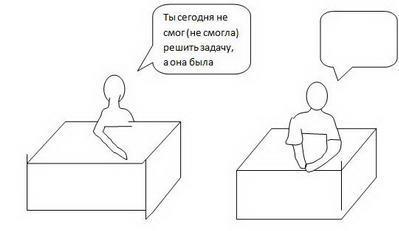 Рисунок 1. Серия 1, Ι этапэтап. Взрослый предлагает ребенку показать, как можно поступить в данном случае, не обидев собеседника, но и не дав себя в обиду. Для этого он рассказывает историю, одновременно проигрывая ее с куклами.«Жили-были две девочки (или мальчика, в соответствии с полым ребен-ком) Маша и Катя (или другие имена). Однажды на занятиях Маша не смогла правильно решить ни одной задачи, хотя обычно ей все легко удавалось. (Кук-лы ставятся друг напротив друга.) Катя посмеялась над Машей: «Не умеешь ты задачи решать». А Маша ей ответила: «Ничего страшного. У каждого бывают неудачи. В другой раз у меня все будет хорошо».Затем воспитатель обсуждает с ребенком, кто поступил правильно, а кто – нет, почему, как нужно вести себя в подобных случаях, что ответить, если тебя назовут неудачником.III этап. Воспитатель предлагает ребенку поиграть в Лесную школу. Ребенку дается игрушечный Зайчик, а взрослому – Лисичка. В школе зве-рям дают разные задания. Взрослый подбирает их таким образом, чтобы ребе-нок либо не мог справиться, либо испытывал значительные трудности. Можно предложить сделать звуковой анализ сложного слова или решить пример с28трехзначными числами. Лисичка (взрослый) быстро справляется с заданием, а Зайчик (ребенок) – нет. После занятия Лисичка говорит: «А ты не умеешь за-ниматься, маленький еще». Если первый и второй обучающие этапы прошли успешно, ребенок дает адекватные ответы типа: «Я еще позанимаюсь и все сде-лаю» или «Ничего страшного, у каждого бывают неудачи».Данная серия может состоять из пяти заданий подобного типа, где неуда-чи провоцируются на занятиях по познавательно-исследовательской, коммуни-кативной, двигательной и другой деятельности.После завершения работы по выше описанным заданиям рекомендуется проводить игры, построенные на основе «фортунного эксперимента» (В. С. Мухина). Например, «Световой тир», состоящий из пистолета, стреляю-щего узким световым лучом, табло-мишени, на котором загораются точки по-падания луча (чем ближе точка к центру, тем успешнее выигрыш), и устройст-ва, незаметно управляющего зажиганием точек на табло (см. рис. 2).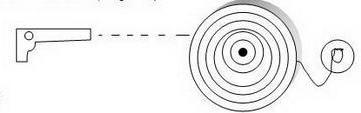 Рисунок 2. «Световой тир»Детям предлагается пострелять в тир по очереди. Когда очередь доходит до одаренного ребенка, взрослый незаметно отключает табло. Это делается не-сколько раз и с несколькими детьми. Таким образом, получается, что ребенок и некоторые дети из группы проигрывают своим сверстникам, то есть ни разу не попадают в мишень.Затем взрослый вступает в игру и несколько раз сам проигрывает. Он рас-страивается, говорит о том, что каждому хочется выиграть, очень неприятно проигрывать. После этого проводится беседа, направленная на формирование у детей умения адекватно реагировать на неуспех. Взрослый рассказывает о том, что он знает секрет, как можно выиграть в следующий раз. Для этого нужно не расстраиваться, понимать, что можно и выиграть, и проиграть и говорить вол-шебные слова: «Проиграть не страшно. Все когда-нибудь проигрывают. Нельзя всегда все делать хорошо, что-то всегда не получается. Хорошо, что другим по-везло. В следующий раз повезет и мне». Дети все вместе проговаривают эти фразы. Взрослый говорит, что другой секрет выигрыша состоит в том, чтобы порадоваться за других.Во втором туре с помощью скрытого устройства делается так, чтобы про-игравшие дети выигрывали, если они научились выражать радость по поводу успехов других детей и не расстраиваться из-за своих промахов. При этом ода-ренный ребенок играет последним и имеет возможность продемонстрировать, насколько он усвоил предложенный взрослым способ. Выигрыш является по-29ложительным подкреплением его стараний. Игру рекомендуется проводить 4–5 раз.Использование запланированных игровых ситуаций выигрыша и проиг-рыша дает возможность одаренному ребенку адаптироваться к ситуации неус-пеха, принять и закрепить предложенные взрослым или полученные в преды-дущих заданиях способы поведения в конфликте, вызванном проигрышем. (Полная серия игр представлена в журнале «Современное дошкольное образо-вание», 2011. ‒ № 2).Данная система может быть использована как воспитателями, так и роди-телями или другими взрослыми, поставившими своей целью научить одаренно-го дошкольника общаться с детьми, сохраняя при этом свою уникальность и индивидуальность.Таким образом, игра оказывает выраженный психотерапевтический эф-фект, изменяя отношение ребёнка к себе и окружающему, улучшая самочувст-вие и оптимизируя социальный статус играющего, давая возможность опробо-вать и освоить разные способы общения с миром. Возможности игрового моде-лирования практически безграничны. Поэтому взрослый, руководя играми де-тей, действенно влияет на все стороны их психической жизни.Неисчерпаемый потенциал для развития одаренности дошкольников дает художественная литература, формирующая мировоззрение, расширяющая гра-ницы познания (метафорическийязык произведений художественной литерату-ры, наличие воображаемых ситуаций, элементов сказочности). Художествен-ные произведения целесообразно использовать как средство познания действи-тельности и мотивации к обучению одаренного ребенка. Кроме того, художест-венные тексты создают смысловой контекст для интеграции образовательных областей.работе с одарёнными детьми наиболее успешно может быть применена классификация произведений художественной литературы Н. А. Коротковой на основе выделения характера воображаемых миров:— «реалистические миры», моделирующие действительность через реа-листическое пространство и время, в котором живет персонаж-ребенок в его человеческом окружении;— «вымышленные (сказочные) миры», моделирующие действительность через условно-неопределенное пространство и время («где-то в триде-вятом царстве») с особой галереей образов-персонажей: фольклорно-сказочных или сугубо детских;— «комбинированные миры», где сочетаются вымышленные и реалисти-ческие элементы в разных комбинациях: «волшебное в реальном», ко-гда вымышленные персонажи, наделённые особого рода волшебными свойствами, сосуществуют и взаимодействуют с реальными персона-жами, перемещаясь из реалистического пространства и времени в ска-зочное и обратно, что и порождает удивительные события.Для обеспечения развития у детей исследовательского мышления и пове-дения в работе с одарёнными детьми одной из эффективных технологий явля-30ется метод проектов. Савенков А. И. на основе своего экспериментального опыта определил следующие этапы достижения такого результата:— Актуализация проблемы (выявить проблему и определить направление будущего исследования).— «Инкубационный период». Определение сферы исследования (сформу-лировать основные вопросы, ответы на которые хотели бы найти).— Выбор темы исследования (попытаться как можно строже обозначить значить границы исследования).— Выработка гипотезы (разработать гипотезу или гипотезы; в частности, должны бытьвысказаны и нереальные, провокационные идеи).— Выявление и систематизация подходов к решению (выбрать методы исследования).— Определение последовательности проведения исследования.— Сбор и обработка информации (зафиксировать полученные знания).— Анализ и обобщение полученных материалов (структурировать полу-ченный материал, используя известные логические правила и приемы).— Подготовка отчета (дать определения основным понятиям, подготовить сообщение по результатам исследования).— Доклад (защитить доклад публично перед сверстниками и взрослыми, ответить на вопросы).— Обсуждение итогов завершенной работы.Проектное обучение ориентировано на внедрение открытий-идей в ре-альную жизнь и обеспечивает развитие у детей компетентностей, успешной со-циализации. Метод проектов предполагает создание социально значимых про-дуктов деятельности на основе творческого решения проблемы, позволяет ре-шать ряд важных для развития одаренности дошкольника задач, создавая усло-вия для:— соучастия в общем творческом процессе ребенка и педагога, организа-ции реального сотрудничества, которое во многом является для одарен-ного ребенка мотивирующим фактором обучения;— включения родителей в процесс образования детей на основе партнер-ства с педагогами;— нормализации детско-родительских взаимоотношений в процессе со-вместной творческой деятельности;— активизации познавательного и творческого развития одарённого ре-бенка и одновременного формирования его личностных качеств.Метод портфолио позволяет объективировать для самого ребенка и соци-ального окружения его достижения.Примерная структура портфолио одаренного ребенка дошкольного воз-раста:Визитная карточка (сведения о ребенке, его окружении):«Здравствуйте, это Я»;«О чем я мечтаю, что я люблю»;«Какой я буду, когда вырасту»;31«Моя семья»;«Мои друзья».Мои увлечения:«Чем я увлекаюсь»;«Мои творческие работы».Мои достижения:участие в конкурсах;результативность.Портфолио составляется вместе с ребенком и его родителями, оформля-ется фотографиями, творческими работами, в том числе рисунками, рассказами; включает высказывания ребенка, записанные взрослыми.Для поддержки социализации одарённого ребёнка необходимо его вклю-чениев образовательный процесс вместе со сверстниками, когда в целях удов-летворения его повышенных образовательных потребностей в образовательные области интегрируются приемы развития творческих процессов (приложе-ние 2).Особым направлением деятельности ДОО является работа с родителями одарённых дошкольников.Почти у всех родителей одаренных детей, как правило, существует очень тесная связь с ребенком, которую можно назвать симбиозом. Это приводит к некоторой экзальтации детско-родительских отношений, сильной эмоциональ-ной зависимости, поэтому родитель не всегда может оказать своему ребенку эмоциональную поддержку, сам нуждаясь в ней не меньше. Отношения роди-телей и ребенка становятся противоречивыми: при сохранении и усилении эмо-циональной привязанности нередко появляются непонимание, отчуждённость и даже агрессия, как результат – трудности социальной адаптации одаренного ребенка.Довольно часто родители одарённых детей ограждают их от быта и по-вседневных дел, что приводит к несформированности необходимых бытовых навыков и бытовой несамостоятельности. Они устраняют все мыслимые и не-мыслимые преграды на пути у своего чада – пусть только развивает свою ода-ренность. Дети становятся еще более зависимыми от родителей и нередко своей социальной неприспособленностью вызывают насмешки сверстников.Юркевич В. С. выделяет несколько типов родителей одаренных детей. Вечная нянька. Такой родитель (не просто нянька, а даже «наседка») про-являет гиперопеку. Непрерывная забота становится необходимой самому ре-бенку и превращается в так называемую «симбиотическую связь», когда ребе-нок и родитель становятся «придатками» друг друга.Строгий воспитатель/ментор. Главным является постоянное требование развития и успешности деятельности. Очень большое значение эти родители придают дисциплине. Также у ребенка культивируется беспомощность.Единственный друг. Родитель выполняет все задания вместе с ребенком, но не как строгий, взыскательный ментор, а как любящий, иногда даже подчи-няющийся более умному партнеру, товарищ. В целом это очень неплохой вари-32ант для развития одарённости ребенка, но дети, как правило, в социальном смысле недостаточно хорошо сформированы, зовут и общаются так, как им нравится.Безалаберный товарищ. Это типичный вариант недостаточного внима-ния – гипоопеки, когда у родителей своя жизнь, а у ребенка своя.Суровый надсмотрщик. Родители очень требовательно, порой сурово, от-носятся к ребенку, оказывают психологическое давление и даже проявляют жестокость. Их дети организованны и трудолюбивы, но часто при этом нару-шается эмоциональный контакт.Важно иметь в виду, что иногда у одного и того же родителя роли меня-ются: строгий воспитатель/ментор становится близким другом, безалаберный товарищ – суровым надсмотрщиком, а «кудахтающая» над своим ребенком «наседка» – требовательным воспитателем. Типы родителей выделены лишь по основной, преимущественной роли в отношениях с ребенком.Юркевич В. С. формулирует ряд рекомендаций для педагогов.Не сравнивать детей друг с другом. Ребенка можно сравнивать только с самим собой: сегодня он работал лучше, чем вчера, за последнее время снизил темп и т. п. При анализе работы и достижений ребенка ни о каких других детях не должна идти речь. Нельзя никого ставить в пример! В то же время не стоит постоянно потакать родителям в их стремлении слышать дифирамбы в адрес своего ребенка, хотя иногда похвалить способности и успехи ребенка даже не-обходимо, но не сравнивая при этомего с другими детьми. Об успехах и труд-ностях следует говорить только наедине.Необходимо постоянно и терпеливо объяснять родителям основную стра-тегию развития, которая выбрана в отношении их ребенка. Родители одаренных детей не дадут вам ступить и шагу, не потребовав объяснений. И эти объясне-ния надо дать. Только при условии разъяснения образовательной стратегии ро-дители становятся безусловными партнерами педагогов. Без этого не может быть реализована никакая индивидуальная психолого-педагогическая програм-ма развития одаренного ребенка. С другой стороны, недопустимо позволять ро-дителям контролировать каждое действие педагога.Необходимо привлекать родителей к развитию творческих способностей ребенка. Их привлекает совместная работа над творческими проектами, они це-нят тот факт, что педагоги помогают ребенку самоутвердиться и поддерживают его.Важно выражать доверие к воспитательному и житейскому опыту роди-телей, их знаниям в области педагогики и психологии. Именно они могут сде-лать для ребенка так много, как ни педагог, ни психолог в плане инновацион-ных приемов развития ребенка. Их подходы могут быть востребованы и други-ми родителями.По возможности не следует включаться в семейную жизнь родителей. Конечно, многие проблемы одаренных детей напрямую связаны с семейными проблемами родителей и атмосферой в семье в целом. Однако, если нет прямо-го и безусловного запроса со стороны родителей на семейную поддержку, нуж-33но оставить семью одаренного ребенка в покое. Без такого запроса ваше вме-шательство в чужую семейную жизнь пользы не принесет, а ваши отношения с родителями безусловно разрушит. Но даже если запрос есть, нужно оставить родителям право на частную жизнь, за исключением случаев, когда не вме-шаться нельзя.На современном этапе существуют разнообразные формы взаимодейст-вия детского сада и семьи, Ю. А. Афонькина предлагает такую форму взаимо-действия, как родительский дневник, которая показала свою действенность на практике (приложение 3).Практика работы педагогов ДОО с родителями одаренных детей сущест-венно отличается от работы с родителями обычных детей. И прежде всего тем, что не направлена на их просвещение, не осуществляется в непосредственно прямой обучающей форме, не сводится к передаче информации, а предполагает проектирование и реализацию подлинного диалога двух равноправных сторон.34Формирование коммуникативной компетентности как условие успешной социализации одарённых детейКоммуникативная компетентность является сложным, многокомпонент-ным образованием, которое начинает свое развитие в дошкольном возрасте.Коммуникативную компетентность в дошкольном возрасте можно рас-сматривать как совокупность умений, определяющих:желание субъекта вступать в контакт с окружающими;умение организовывать общение, включающее умение слушать собесед-ника;умение эмоционально сопереживать, проявлять эмпатию, умение решать конфликтные ситуации; умение пользоваться речью;знание норм и правил, которым необходимо следовать при общении с ок-ружающими.Условиями развития коммуникативной компетентности дошкольников являются:социальная ситуация развития ребенка;формирующаяся потребность в общении со взрослыми и сверстниками;совместная деятельность (ведущая игровая деятельность) и обучение (на основе игровой деятельности), которые создают зону ближайшего разви-тия ребенка.Пребывание детей в дошкольном образовательном учреждении создает благоприятные условия для проведения систематической работы по развитию коммуникативной компетентности дошкольников (таблица 4).Коммуникативная компетентность детей дошкольного возраста развива-ется во времени и пространстве, обусловлена социальными условиями, поло-возрастными, индивидуальными особенностями детей. Его воспитательная ценность зависит от содержательной стороны, нравственной направленности, широты круга общения, оптимальности его структуры, разнообразия и гибко-сти коммуникативных умений.35Назовём основные направления работы педагога по развитию коммуни-кативной компетенции у одарённых детей:укрепление и поддержание психологического здоровья детей как целост-ного здоровья личности, создание в дошкольной группе безопасной атмо-сферы, которая рождала бы у дошкольников чувство защищённости, до-верия к миру, окружающим людям, содействовала бы эмоциональному комфорту для каждого воспитанника;развитие мотивации дошкольников – углубление интереса к человеку, его внутреннему миру, формирование гуманистической направленности по-ведения, формирование основ духовности, поддержка ростков «нравст-венной одарённости»;повышение уровня самовосприятия воспитанников, формирования у них позитивной Я-концепции;развитие и формирование коммуникативно-речевых способностей, не-вербальных средств общения;развитие социального и эмоционального мышления детей:развитие творчества и креативности в общении;36формирование эмоционально-волевой сферы, развитие произвольности в общении.Коммуникативные способности (или умение общаться) – это индивиду-ально-психологические особенности личности, обеспечивающие эффектив-ность ее общения и совместимость с другими людьми.Что же это за особенности?Желание вступить в контакт с окружающими («Я хочу!»)Умение организовать общение («Я умею!»),которое включает в себя: ‒ умение слушать собеседника, ‒ умение эмоционально сопереживать,‒   умение решать конфликтные ситуации.Знание норм и правил, которым необходимо следовать при общении с окружающими («Я знаю!»)Всему этому ребенок учится в семье, в детском саду, в школе и в обще-нии со взрослыми ‒ педагогами.Как же развивать коммуникативные способности у одарённых детей? Эта проблема во многом остаётся неразрешённой. Успех в развитии коммуникатив-ных способностей у одарённых детей во многом определяется воспитателем, его умением создать в группе микросреду, стимулирующую раскрытие и разви-тие способностей в сфере общения.Поскольку развитость коммуникативных способностей помогает обеспе-чивать успех в общении, возникает необходимость обогащения речевого взаи-модействия взрослого и ребёнка, развития у последнего умения ставить перед собой задачи и решать их гибко, по-разному, в зависимости от ситуации.В связи с этим важно ставить и решать задачи развития культуры речево-го общения, речевого этикета, которые рассматриваются как составные части культуры поведения. Для этого требуется разработка конкретных образова-тельных и воспитательных мероприятий, которые планируются с учётом слож-ности составных компонентов культуры общения: этические беседы, чтение художественной литературы, игры, поручения, индивидуальная работа, этюды, решение наглядных задач в форме инсценировок.Важно помочь детям научиться использовать вербальные средства обще-ния для выражения позитивного отношения (разных его оттенков) к окружаю-щим, урегулирования отношений, снятия напряжённости, разрешения кон-фликтных ситуаций во взаимодействии со сверстниками.Важно, чтобы в «инструментальном багаже» одарённых детей дошколь-ного возраста были не только вербальные, но и невербальные средства обще-ния, дающие ребёнку возможность выразить себя с большей полнотой, адек-ватно воспринимать интонацию собеседника, его жесты, мимику и откликнуть-ся на них.Развитие коммуникативных способностей ребёнка не изолировано от раз-вития других сторон его психики. В настоящее время экспериментально дока-зана ярко выраженная взаимосвязь между уровнями коммуникативного и эмо-ционального развития личности детей дошкольного возраста (таблица 5).37Таблица 5Уровневая модель коммуникативного развития ребёнка дошкольного возраста (по Е. В. Рыбак)Учитывая взаимосвязь такого рода при планировании работы по разви-тию коммуникативных способностей, важно продумывать направленность эмо-циональных воздействий на детей, предусмотреть насыщенность детской жиз-ни эмоциями радости, стимулирование их интереса к человеку (в первую оче-редь – к окружающим), углубление и обогащение взаимоотношений, чему мо-38гут способствовать совместная творческая деятельность, праздники, развлече-ние и т. д.Специальная работа педагога по развитию коммуникативных способно-стей у одарённых детей должна сочетаться с развитием ведущей игровой дея-тельности, организаторских способностей, творчества, с формированием гу-манных отношений в «детском сообществе».«Детское сообщество» оказывает всестороннее влияние на психическое развитие ребёнка, в том числе одарённого. Становление личности ребёнка до-школьного возраста будет полноценно лишь при условии благополучного эмо-ционально-психологического климата группы, когда каждому ребёнку «легко дышится» в ней.Однако в реальной жизни как раз одарённые дети, в виду своих особенно-стей чаще всего становятся непопулярными среди сверстников. У них, как пра-вило, отсутствуют избирательные контакты, узок круг общения, они не являют-ся членами устойчивых игровых объединений, а их личностные качества низко оцениваются детьми.Об этом свидетельствуют не только жизненные наблюдения, но и выводы специально проведённых исследований. Российский психолог О. И. Чехонина, например, изучив особенности умственно одарённых детей, пришла к заключе-нию, что такие дети нуждаются в специально организованном обучении, наце-ленном на развитие социальных эмоций и повышения их коммуникативной компетенции, поскольку индивидуальные способности, как правило, не способ-ствуют развитию у них социальных эмоций и переносу полученных знаний на практику общения.Нередко отсутствие (слабое развитие) у таких детей качеств, значимых для успешности обучения, негативно сказывается на их взаимодействии со сверстниками. Они нуждаются в помощи, как и другие дети дошкольного воз-раста, чьё положение в «детском сообществе» неблагоприятно.таком случае предметом коррекции становится непопулярность ребёнкагруппе сверстников, а основными направлениями коррекционной работы – переориентация недоброжелательного отношения к нему детей и выработка системы положительных оценок. Корректирующие воздействия должны быть строго дифференцированы относительно каждой причины непопулярности.При их подборе важно учесть и индивидуальность ребёнка – его интере-сы, темперамент, имеющиеся достижения в определённых видах деятельности, субъективный опыт ребёнка дошкольного возраста. Принимая во внимание ин-дивидуальные особенности воспитанников, педагог и психолог в союзе с роди-телями будут использовать разные подходы. Например, для быстрого, ловкого ребёнка скорее всего подойдут подвижные игры, успех в которых определяется как раз этими качествами («Кошки – мышки», «Мяч», «Лисички и курочки» и т. п.), а рослому, сильному малоподвижному ребёнку в этом могут помочь иг-ры типа «Кто кого перетянет», «Перетягивание каната» и т. п. Для повышения самооценки непопулярному среди сверстников болезненному мальчику, хоро-39шо играющему в шашки и шахматы, подойдет роль помощника педагога в ор-ганизации соответствующего турнира.Отклонения в формировании личности ребёнка могут обнаруживаться в стремлении его к уединению, отсутствии длительных контактов с другими детьми, неучастии в игровых объединениях. В таком случае предметом коррек-ционной работы выступает симптом малообщительности. Внимание педагога направляется на внутренние переживания ребёнка. Эффективным приёмом ра-боты будет сопровождение всего происходящего эмоциональным комментари-ем, что поможет ребёнку эмоционально откликнуться на воспринимаемое. Да-лее целесообразно предложить ребёнку самому стать комментатором наблю-даемых игр сверстников, их споров, конфликтов. Аналогичному анализу под-вергаются читаемые литературные произведения, рассматриваемые картинки. Перед ребёнком ставятся такие вопросы, отвечая на которые, он подчёркивает особенности проявлений человеческих взаимоотношений, способы воздействия людей друг на друга. Таким образом, ребёнок накапливает типы выразительных экспрессивно-мимических движений, интонаций, учится понимать смысл шу-ток, поддразниваний – приобретает опыт коммуникативной деятельности, от-сутствие которого, главным образом, обуславливало его замкнутость. После этого можно включать ребёнка в условия реального общения, поддерживая все его попытки общаться.Далее приводится вариант планирования коррекционно-развивающей ра-боты с малообщительным ребёнком (таблица 6)1.Имя ребёнка: ОлесяДата рождения: 13.06.2008.Краткая характеристика. Уровень коммуникативной компетентности низкий. В общении с окружающими сверстниками почти не проявляет ини-циативу, «оживляется» только при общении со взрослыми. Не умеет начать разговор. Редко пользуется невербальными средствами общения. Затрудняет-ся в характеристике своего эмоционального состояния и окружающих.Предпочитает играть одна, стремления включиться в игровой сюжет сверстников не проявляет.По результатам диагностики выявлены признаки интеллектуальной одарённости (в области естественно-научных знаний).1 Апробирован в диссертационном исследовании Т. М. Неведковой «Влияние коммуника-тивной компетентности на положение дошкольников в группе сверстников». – БГПУ. – Мн., 2012.40Коррекционно-развивающая работа с малообщительным включает также его участие в подгрупповых занятиях-тренингах «Я и моё имя», «Я и моё на-строение», «Наши страхи», «Я сегодня», «Я взрослый», «Поддержи друга в бе-де».Нарушения в поведении одарённого ребёнка могут быть детерминирова-ны наличием в группе жёсткой фиксации позиционных ролей во всех видах деятельности, общения. При этом опасность представляет фиксированная роль не только «подчинённого», но и «руководителя». Предметом коррекции стано-вится жёсткая фиксированность ролей. Основное направление коррекционной работы – «расшатывание» или снятие симптома фиксации ролей, создание ус-ловий, при которых каждый ребёнок сможет быть как ведущим, так и ведомым. Воспитатель должен позаботиться о том, чтобы создать для детей с фиксиро-42ванной ролью «подчинённого» ситуацию успеха в разных видах деятельности, особенно в игре, и сделать их заметными для всех сверстников.Предметом коррекционной работы могут стать и дефекты операционной стороны игровой деятельности одарённого ребёнка: неразвитость игровых уме-ний и навыков, невладение положительными способами сотрудничества, неаде-кватность способов игровых действий (излишняя медлительность, двигательное беспокойство, моторная импульсивность и др.). Одним из направлений коррек-ции при этом становится обогащение представлений детей о собственной игро-вой деятельности: привлечение их внимания к сюжетам игр, содержанию игро-вых действий, последовательности, к игровым умениям сверстников, их весё-лому, жизнерадостному настроению. Другое направление педагогических воз-действий – обучение детей реализации игровых действий (в начале игр-занятий совместно с воспитателем); формирование умений сосредоточиваться на своей роли, использовать по назначению игрушки; стимулирование ребёнка к приду-мыванию собственной игры. Необходимо научить детей понимать замысел то-варищей, рассказывать о своём, планировать совместную игру, определять по-следовательность действий. У детей с замедленной моторикой важно пробуж-дать интерес к играм с импульсивным содержанием. Следует максимально со-вершенствовать их игровые операции, поощрять соответствие общему темпу игры и действиям партнёров. Нецелесообразно включать медлительного ребён-ка в игры, в которых он, несмотря на все его старания, не сможет быть на высо-те.Для детей с повышенной моторной активностью необходимо создать та-кие условия, которые бы позволили им управлять своим двигательным беспо-койством. Следует помнить, что искусственное ограничение подвижности де-тейлишь усилит их раздражительность и возбудимость. Эффективным будет использование приёма включения ребёнка в игры с захватывающими развёрну-тыми сюжетами, требующими высокого сосредоточения.Неадекватное поведение ребёнка может быть вызвано искажениями в мо-тивационной сфере: отсутствие или невыразительность игровых мотивов, сим-птом «дети-нелюдимы». На первых этапах коррекционной работы следует рас-ширять контакты таких детей. Их общение со сверстниками следует активизи-ровать очень осторожно, выявляя партнёров со схожими интересами. В резуль-тате образуется микрообъединение с общими увлечениями, к которому посте-пенно могут подключиться и другие дети, вносящие игровую мотивацию.Предметом коррекции мотивационной сферы станет доминирование ав-торитарных эгоистических тенденций в поведении детей. Такие дошкольники могут быть активны, инициативны, общительны, но их стремление к игре мо-тивируется не столько желанием играть, сколько личностной установкой «быть первым, главным; не играть, а выигрывать». Эгоистические мотивы могут быть выражены как в открытом поведении детей, так и в скрытой, завуалированной форме, когда для выражения своей воли используется другой ребёнок. Основ-ная работа в таких случаях должна быть направлена на установление гармонии между личностно значимыми и общественно ценными мотивами деятельности.43Для этого целесообразна тактика включения детей дошкольного возраста в раз-личные виды социально полезной деятельности при одновременном формиро-вании положительного отношения к ней и закреплении позитивных пережива-ний, связанных с успехом в деле на общую пользу. При этом могут быть ис-пользованы приёмы, основывающиеся на такой мотивации, как помощь другу,своей группе, судья конфликта. Важно, чтобы ребёнок реально проявил соци-ально значимое качество и одновременно удовлетворил свою потребность быть главным.Коррекционная работа более эффективна, когда одарённый ребёнок сис-тематически включается в общественно-полезную деятельность, вступая в от-ношения взаимной ответственной зависимости, в ситуации взаимных требова-ний. Общественное мнение детской группы важно направлять на развенчивание ложного авторитета детей со скрытыми эгоистическими тенденциями поведе-ния.Предметом коррекционной работы может стать и комплекс «Золушки», который характеризует состояние отверженных в группе: небрежность внешне-го облика, равнодушие в делах, неуверенность в голосе, отрешённость. Страте-гическим направлением коррекции должно быть включение такого ребёнка в совместную деятельность с наиболее доброжелательными сверстниками при обязательной поддержке воспитателя. Важно переориентировать самовосприя-тие ребёнка: вызвать интерес к своему внешнему виду (одежде, причёске и др.), личностным достоинствам. Поэтому первостепенное значение здесь имеет ак-тивно-положительное отношение педагога, который обнаруживает и демонст-рирует самому ребёнку его положительные качества.Педагог и педагог-психолог должны обратить внимание на агрессивное поведение некоторых детей, частые вспышки гнева, озлобленность, разруши-тельную направленность деятельности. В этом случае предметом коррекции становиться симптом открыто конфликтного поведения дошкольника. Первым шагом коррекции должно быть обеспечение ребёнку возможности для зритель-ного восприятия непривлекательности норм поведения у отрицательных персо-нажей литературных произведений, мультфильмов. В дальнейшем полезно уп-ражнять ребёнка в применении этически ценных норм взаимоотношений, нау-чить его использовать приемлемые в обществе способы разрешения конфлик-тов. Вся коррекционная работа должна проводиться в единстве с семьёй до-школьника. Очень важно, чтобы ребёнок не наблюдал сцен агрессии как в ре-альном окружении, так и в теле- и видеофильмах, комиксах и т. п. Обязатель-ным правилом коррекции должно быть поощрение и положительная оценка доброжелательного отношения детей дошкольного возраста к сверстникам, стремления и способности сдержать свой гнев.Симптом антилидерства – ещё один возможный предмет коррекционной деятельности. Ребёнок-антилидер пользуется авторитетом сверстников не бла-годаря своим достоинствам, а по ряду других причин. Это может быть, напри-мер, использование им физической силы. Вмешательство таких детей в совме-стную деятельность носит деструктивный характер.44Ребёнок ведёт себя шумно, гиперподвижно, недоброжелательно, немиро-любиво. Коррекционную работу в этом случае целесообразно направить на ос-мысление и переживание негативных форм поведения как со сверстниками, такс ребёнком. Эффективным средством коррекции поведения ребёнка-антилидера будет использование приёма моделирования им совместной дея-тельности, когда ему предоставляется возможность стать режиссёром и стро-ить, например, систему взаимоотношений героев сказки. Необходимы каждо-дневные упражнения в этически ценных формах общения, в таком поведении, которое бы никого не оскорбляло, не унижало, не приводило к конфликтам. Важным направлением коррекции должно стать изменение социальных устано-вок ребёнка: необходимо научить его видеть в сверстнике достойного партнёра, радоваться успехам других, восхищаться личными качествами детей, развивать социально-перцептивные качества ‒ рефлексию, эмпатию, идентификацию.Как мы видим, очень важно позаботиться о повышении компетентности в сфере общения и положении в системе межличностных отношений одарённого ребёнка в «детском сообществе».Работа будет более успешна, когда в неё включены наряду с психологом оба воспитателя, музыкальный руководитель, инструктор по физической куль-туре, педагоги дополнительного образования, родители. При таких условиях легче отыскать адекватные пути для развития и коррекции одарённого ребёнка, средства преодоления препятствий во взаимодействии его со сверстниками, са-моутверждения в «детском сообществе», повысить коммуникативную компе-тентность, способствующей его позитивной социализации.45ЗаключениеСоциализация одарённых детей на современном этапе является одной из приоритетных задач современного образования. На сегодняшний день опреде-лены цели деятельности дошкольной образовательной организации с одарён-ными детьми, одна из которых ‒ организация психолого-педагогического со-провождения детей с признаками одарённости с целью повышения их уровня социализации в условиях дошкольной образовательной организации.Современные исследователи считают особенности одаренных детей фак-торами их социализации. При этом отдельные особенности личности одарен-ных детей способствуют социализации, а другие осложняют ее. К первым отно-сятся: трудолюбие, упорство в достижении цели, развитое целеполагание, чув-ство справедливости, чувство юмора, высокие интеллектуальные способностит. д. Кроме положительных черт личности у одаренных детей встречаются черты личности, тормозящие процесс социализации. Нередко среди них встре-чаются дети с заниженной самооценкой; дети, отрицающие авторитеты и не умеющие прислушиваться к чужому мнению; застенчивые, молчаливые, тре-вожные дети.Определяющим моментом деятельности дошкольной образовательной организации по поддержке социализации одаренных детей является создание для развития их одарённости условий, оптимальных по уровню трудности, со-ответствующих их повышенным образовательным потребностям и направлен-ности интересов.Одаренному ребенку в этом случае требуется не столько целенаправлен-ное интенсивное обучающее воздействие, сколько создание толерантной, ва-риативной, многофункциональной, обогащённой и индивидуализированной об-разовательной среды, в которой может появиться и развиваться одарённость, и которая позволила бы легко ему социализироваться.числу стратегий, определяющих основные ценностно-целевые ориента-ции поддержки социализации одарённых детей, относятся следующие:1. содействие переходу потенциальных возможностей в актуальные;2. создание условий, предоставляющих максимальную возможность для проявления и развития индивидуальных проявлений ребенка;3. преодоление барьеров (стратегия, нацеленная на нивелирование барье-ров, мешающих развитию детей);4. поддержка и развитие высоких достижений ребенка.Разработка и реализация индивидуального образовательного маршрута одарённого ребёнка является необходимым условием сопровождения, т. к. по-зволяет индивидуализировать образовательную среду образовательной органи-зации, создаваемую для конкретного одарённого ребёнка и его семьи (законных представителей) с учетом индивидуальных особенностей развития, достижения поставленных образовательных целей и задач.Особое внимание педагоги должны уделять методам, используемым в ра-боте с одаренными детьми. Необходимо применять методы, соответствующие46уровню активности н направленности интересов одаренных детей и имеющие высокий мотивирующий потенциал.Ведущими выступают методы творческого характера: игровые, проблем-ные, поисковые, эвристические, исследовательские, проектные, как используе-мые в индивидуальной и групповой работе с одаренными детьми, так и приме-няемые для организации их самостоятельной деятельности со сверстниками.Важным направлением в работе по развитию коммуникативных способ-ностей у одарённых детей является формирование гуманистической направлен-ности поведения, моральных, нравственных основ личности.Не менее важно, чтобы в «инструментальном багаже» одарённых детей были не только вербальные, но и невербальные средства общения, дающие ре-бёнку возможность выразить себя с большей полнотой, адекватно восприни-мать интонацию собеседника, его жесты, мимику и откликаться на них.Однако в реальной жизни как раз одарённые дети в виду своих особенно-стей чаще всего становятся непопулярными среди сверстников. У них, как пра-вило, отсутствуют избирательные контакты, узок круг общения, они не являют-ся членами устойчивых игровых объединений, а их личностные качества низко оцениваются детьми.Нередко отсутствие (слабое развитие) у таких детей качеств, значимых для успешности обучения, негативно сказывается на их взаимодействии со сверстниками. Они нуждаются в помощи, как и другие дети, чьё положение в «детском сообществе» неблагоприятно.таком случае предметом коррекции становится непопулярность ребёнкагруппе сверстников, а основными направлениями коррекционной работы – переориентация недоброжелательного отношения к нему детей и выработка системы положительных оценок. Корректирующие воздействия должны быть строго дифференцированы относительно каждой причины непопулярности.47Библиографический списокНормативные документы:Федеральный  закон  «Об  образовании  в  Российской  Федерации»273-ФЗ от 29 декабря 2012 года с изменениями 2017 года [Электронный ре-сурс] // Правовая система «Консультант-плюс». Официальный сайт. ‒ Режим доступа: http://consultant.ru/document/cons_doc_LAW_140174/. ‒ Дата обраще-ния: 05.01.2018.Приказ Минобрнауки России от 17.10.2013 № 1155 «Об утверждении федерального государственного образовательного стандарта дошкольного об-разования» (Зарегистрировано в Минюсте России 14.11.2013 г. № 30384) [Элек-тронный ресурс] // Правовая система «Консультант-плюс». Официальный сайт. ‒ Режим доступа: http://consultant.ru/document/cons_doc_154637. ‒ Дата обращения: 05.01.2018.Концепция общенациональной системы выявления и развития моло-дых талантов, утверждённая Президентом РФ 3 апреля 2012 г. № Пр-827 [Элек-тронный ресурс] // Правовая система «Консультант-плюс». Официаль-ный сайт. ‒ Режим доступа:http: //consultant.ru/document/cons_doc_LAW_131119/. ‒ Дата обращения: 04.01.2018.Стратегия развития воспитания в Российской Федерации на период до 2025 года (утв. распоряжением Правительства РФ от 29 мая 2015 г. № 996-р) [Электронный ресурс] // Правовая система «Консультант-плюс». Официаль-ный сайт. ‒ Режим	доступа:	http://consultant.ru/document/cons_doc_LAW_180402/. ‒ Дата обращения: 05.01.2018.Концепция Федеральной целевой программы развития образования наЛитератураАвдеева, Н. И. Одаренный ребенок в массовой школе / Н. И. Авдеева,Б. Шумакова. – М.: Просвещение, 2006. – 239 с.Афонькина, Ю. А. Организация работы ДОО с талантливыми дошколь-никами / Ю. А. Афонькина, О. В. Филатова. – Волгоград: Учитель, 2016. – 97 с.Богоявленская, Д. Б. Одаренность и проблема ее идентификации / Д. Б. Богоявленская, М. Е. Богоявленская // Психологическая наука и образова-ние. – 2000. – № 4. – С. 5–13.Выявление и поддержка одаренных детей и молодежи в Свердловской области: дайджест / ГАОУ ДПО «Институт развития образования Свердлов-ской области»; сост. Е. В. Шутько. – Екатеринбург: ГАОУ ДПО СО «ИРО», 2015. – 185 с.5.	Джумагулова, Т. Н.	Одаренный	ребенок:	дар	или	наказание	/Н. Джумагулова, И. В. Соловьева. – СПб.: Питер-Ком, 2009. – 160 с.48Дружинин, В. Н. Психология общих способностей / В. Н. Дружинин. – СПб.: Питер-Ком, 2000. – 356 с.Емельянова, И. Е. Концепция развития одаренности детей дошкольно-го возраста в творческой самореализации / И. Е. Емельянова // Вестник Челя-бинского государственного педагогического университета. – 2010. – № 2. –78–90.Ильин, Е. П. Психология творчества, креативности, одаренности / Е. П. Ильин. – СПб., 2011. – 448 с.Кулемзина, А. Кризисы детской одаренности / А. Кулемзина // Школьный психолог. – 2002. – № 4 ‒ С. 11.Лейтес, Н. С. Возрастная одаренность и индивидуальные различия / Н. С. Лейтес // Избранные труды. – М., 2008. – 480 с.Логинова, Ю. Н. Понятия индивидуального образовательного мар-шрута и индивидуальной образовательной траектории и проблема их проекти-рования // Библиотека журнала «Методист». – 2006.– № 9. – С. 4–7.Одаренность и возраст. Развитие творческого потенциала одаренныхдетей: учебное пособие / под ред. А. М. Матюшкина. – М.: Просвещение, 2004. – 192 с.13. Организация	работы	ДОО	с	талантливыми	дошкольниками	/Ю. А. Афонькина, О. В. Филатова. – Волгоград: Учитель, 2016. – 97 с.14. Психология	одаренности:	от	теории	к	практике	/	под	ред.Д В. Ушакова – М., 2000.Психология социальной одарённости: пособие по выявлению и разви-тию	коммуникативных	способностей	дошкольников	/	под	ред.Я. Л. Коломенского и др.. – М.: Линка-Пресс, 2009. – 270 с.16. Рабочая	концепция	одаренности	/	Ю. Д. Бабаева	и	др.;Б. Богоявленская (ответственный редактор); В. Д. Шадриков (научный ре-дактор). – 2-е изд., доп., перераб. – М.: Линка-Пресс, 2003. – 90 с.Савенков, А. И. Детская одаренность как теоретическая проблема / А. И. Савенков // Начальная школа. – 2000. – № 1. – С. 94–100.Савенков, А. И. Одаренные дети в детском саду и школе / А. И. Са-венков. – М.: Академия, 2004. – 96 с.Социальная одаренность и коммуникативные способности: выявление и развитие в дошкольном возрасте: пособие для педагогов и педагогов-психологов уч-реждений, обеспечивающих получение дошкольного образования / (Е. А. Панько,Я. Л.	Коломинский,	Н.	С.	Старжинская	и	др.);	под	ред.	Я. Л. Коломинского,А. Панько. – Мозырь: ООО ИД «Белый Ветер», 2005. – 161 с.Субботина, Л. Г. Психолого-педагогическое сопровождение учащихсяв образовательных учреждениях повышенного уровня обучения / Л. Г. Субботина, Т. М. Чурекова // Педагогический вестник. – 2003. – Вы-пуск 25.Шумакова, Н. Б. Обучение и развитие одаренных детей / Н. Б. Шума-кова. – М.: Издательство Московского психолого-социального института; Во-ронеж: Издательство НПО «МОД ЭК», 2004. – 336 с.49Электронные ресурсы:Закономерности социализации одарённых детей в современных со-циокультурных условиях [Электронный ресурс] // Современные исследования социальных проблем (электронный научный журнал). Официальный сайт. ‒ Режим доступа: http:// ej.soc-journal.ru/archive/2012/no9.html. ‒ Дата об-ращения: 08.01.2018.Савенков, А. И. Развитие детской одаренности в условиях образова-ния [Электронный ресурс]: дис. д-ра психол. наук / А. И. Савенков. – Режим доступа: http://rl-online.ru/info/authors/149.htm. ‒ Дата обращения: 05.01.2018.50Приложение 1Индивидуальный образовательный маршрут ребёнка с художественной одарённостьюФамилия, имя, отчество обучающегося: Маша М.Возраст: 6 летХарактеристика личностных качеств (краткая). Мальчик хорошо развит всесторонне, активен, очень подвижен, само-стоятелен, любит и умеет рисовать, придумывает свои интересные темы, выбирает разнообразные способы изображе-ния. Любимые темы в изобразительной деятельности: «Техника», «Животные». Хорошо изображает различные сюжеты, чётко и правильно прорисовывает человека, людей в движении. Правильно передаёт пропорции в изображении, рисунок изображает по всему листу, соблюдая пропорции. Адекватно реагирует на замечания взрослого, старается исправить ошибки. Активно посещает кружки Дворца творчества юных Дзержинского района г. Н. Тагила, а также дополнитель-ные занятия по «вольной борьбе». В данное время начал заниматься в музыкальной школе.Запрос родителей. Всестороннее развитие ребёнка. Дополнительные занятия ребёнка в кружках по интересу. Формиро-вание навыков культуры общения.Вид одарённости: художественная.Основания для создания индивидуального образовательного маршрута:способствовать наиболее полной реализации индивидуальных творческих способностей (наличие достижений). Долгосрочная цель сопровожденияРазвитие изобразительных способностей.Повышение самооценки, уверенности в своих силах.Возможные рискиВысокая загруженность.Нежелание сотрудничать со сверстниками.Задачи:Развитие и совершенствование художественных способностей;Совершенствование навыков рисования посредством введения различных техник рисования, как традиционных, так и нетрадиционных;51Знакомство с произведениями искусства известных художников для расширения кругозора ребенка, развития эс-тетического вкуса.Этапы образовательного маршрута53Индивидуальный тематический план по развитию художественных способностей (в сокращении)№п/п123Дата,время5455Что удалось?Что требует доработкиСмог самостоятельно расположить компо-зицию на листе. Очень удачно были подобрано сочетание цвета фоны и компо-зиции56Что удалось?Что требует доработкиПолучилась интерес-ная работа «Поздняя осень в саду».Не смог договоритьсясоседом по рабоче-му столу на счёт оче-рёдности пользования белой гуаши. Был конфликт. Эмоций на оценку картины не хватилоПланирование совместной образовательной деятельности по развитию коммуникативных навыков и формирования «детского сообщества» (в сокращении)Культурный че-  Раскрыть сущность полярных понятий: добро и зло, по- Чтение произведений «Приключения кота Леополь-5758Январь-мартЧувства одино-   Учить анализировать свое эмоциональное состояние, верба- Беседы, тренинг эмоций, игра «Закончи предложение»кого человекализировать  собственное  переживание,  закреплять  знания – Я обижаюсь, когда ...59Показатели отношения ребёнка к творчеству:Искренность и непосредственность переживанийУвлеченность деятельностьАктивизация волевых усилийСпециальные художественные способности, позволяющие успешно решать творческие задачиПоказатели качества творческих действий:Внесение дополнений, изменений, вариаций, преобразованийСоздание новой комбинации из усвоенных старых элементовПрименение известного в новых ситуацияхНахождение новых приемов решенияБыстрота реакцииХорошая ориентировка в новых условияхНахождение оригинальных приемов решения творческих заданийПоказатели качества детского художественного творчества:Нахождение адекватных выразительных средств воплощения образовСвоеобразие манеры исполнения и выражения своего отношенияСоответствие продукции элементарным художественным требованиям60Приложение 2Приёмы образовательной работы с одарёнными детьми6163646667697071Приложение 3Родительский дневник«У вас одарённый ребёнок? ... Если у вас одарённый ребёнок...»Одаренность ребенка – это особое явление, которое требует от родителей особой практики общения с ним и его воспитания. Основываясь на опыте работы с одаренными детьми известных отечественных психологов (Е. С. Беловой, В. С. Юркевич, А. М. Матюшкина) и их зарубежных коллег (П. Пепински, Дж. Гауэгиа, Д. Льюиса), попробуем ответить на Ваши вопросы.Как распознать одаренность?Вам кажется, что Ваш ребенок знает больше своих сверстников? Может быть, у него есть одаренность? Ваша задача – раскрыть ее!Если Ваш малыш чем-то выделяется среди сверстников, дошкольный возраст – это лучший момент, чтобыначать развивать его таланты. Пора проверить, на самом ли деле Ваш ребенок отличается особыми способностями…Как распознать предрасположенности ребенка? Прежде всего, внимательно понаблюдайте за его поведением, ин-тересами и предпочтениями.Одаренность проявилась рано. . . (0–3 года)Уже спустя 5–7 дней после появления на свет одаренные дети чаще и дольше рассматривают фигурки сложной формы, выделяя движущиеся и объемные предметы. А к концу первого месяца появляются признаки зрительного, слухового, двигательного сосредоточения.Дети демонстрируют высокуючувствительность к новизне ситуаций, проявляющуюся в более ярко выраженной и стойкой реакции на новый предмет, звук, изображение. Позднее ребенок проявляет постоянную любознательность ко всему новому.У одаренного малыша раньше происходит превращение детских вопросов из необходимого средства общенияв звено самостоятельного мышления.Музыкальное дарование проявляется сравнительно рано. До 2–3 лет об этом можно судить по косвенным призна-кам: младенец затихает при звуках музыки, улыбается, активно гулит. Такие дети различают все мелодии, которы-еслышат, и точно их интонируют.72Художественная одаренность проявляется в острой наблюдательности, сильной впечатлительности, способности все вокруг видеть в красках, цветовых контрастах, замечать необычное, красивое и запоминать надолго.Одарённость в дошкольном возрасте (3–7 лет)Если вашего ребенка характеризуют следующие особенности, томожно говорить о наличии у него отличительных черт, характерных для одаренных детей:проявляет отличную память в сочетании с ранним языковымразвитием. Можете верить, когда одаренный ребенок будет Вас уверять, что припоминает какие-то события того времени, когда был еще младенцем;отличная память базируется на раннем развитии речи и абстрактном мышлении;рано начинает классифицировать и категоризировать информацию, поступающую к нему, собственный опыт, с удовольствием коллекционирует. При этом целью является не приведение коллекции в идеальный и достаточно постоянный порядок, а реорганизация, систематизация ее на новых основаниях;имеет большой словарный запас, с удовольствием читает словари и энциклопедии, придумывает новые слова и понятия;способен заниматься несколькими делами сразу, например, следить за двумя или более происходящими вокруг со-бытиями;очень любопытен в отношении того, как устроен тот или иной предмет, отчего мирустроен так, а не иначе; актив-но исследует окружающий мир и не терпит каких-либо ограничений в своих исследованиях;способен прослеживать причинно-следственные связи, делать правильные выводы, а также строить альтернатив-ные модели и систематизировать происходящие события;легко справляется с познавательной неопределенностью, с удовольствием воспринимает сложные долгосрочные задания и терпеть не может, когда ему навязывают готовый ответ;способендлительное время концентрировать свое внимание на одном деле, буквально погружается в свое занятие, если оно ему интересно;имеет яркое воображение, проявляет изобретательность и богатую фантазию; обожает рассказыватьо вымышлен-номприятеле каждый день, сочиняявсе новые и новые подробности; часто возникают удивительные ассоциации (например, пятно на скатерти может напоминать ему льва);может делать что-то, что Вам никогда не пришло бы в голову;73может копировать взрослых, например, подогревать молоко для куклы в микроволновой печи;проявляет отличное чувство юмора, часто нетипичное: любит смешные несоответствия, игру слов, шутки; его за-бавляют ситуации, в которых для других нет совершенно ничего смешного;проявляет повышенные математические способности в плане вычислений и логики;для него характерны устойчивая концентрация внимания и упорство в решении различных ситуаций, проявляет обостренное чувство справедливости, опережающее нравственное развитие;обладает высоким энергетическим уровнем (малая продолжительность сна);частопроявляет стремление довести выполняемое дело до совершенства. Вы уже опаздываете, а он не кочет выхо-дить, пока не доведет начатое дело до совершенства: «Я знаю, как это должно быть, надо еще поправить»;наблюдаются трудности в общении со сверстниками: хочет играть с детьми старше его или со взрослыми, ведь они для него более интересные партнеры;часто его считают непослушным и даже язвительным, так как он порой обращает внимание взрослых на их собст-венную некомпетентность и неправоту в определенных вопросах.Наблюдая за ребенком, лучше всего фиксировать увиденное и услышанное (пример поведения и высказывания ре-бенка) в тетрадке-дневнике по следующим параметрам:Физическое развитие: особенности развития психомоторики.Развитие познавательной сферы: познавательная активность, словарный запас, наблюдательность, внимание, па-мять, мышление.Социальное развитие, личностные особенности: общительность, лидерские, морально-нравственные качества.Игровая деятельность:виды игр, предпочтения игр и ролей, смена игр, способность к имитации, подражанию.Интерес к творческим видам деятельности.Конечно, не у всех детей одарённость проявляется одинаково, но уже в дошкольном возрасте можно выделить разные типы одаренности. (П. Пепински)Одаренный ребенок – маленький Пикассо.Для него важна, прежде всего, эстетика. Он обращает внимание на цветовые сочетания в одежде, красивое убран-ство стола. Любит рисовать и разукрашивать. Его внимание приковывают плакаты, картины и скульптуры на улицах. Он мыслит образно. Например, подробно, во всех деталях описывает, как выглядел приснившийся робот. Очень быстро на-74поминает сюжеты рассказов в картинках и комиксов. А вот со сказками, рассказанными устно, дело обстоит хуже. Их он запомнить никак не может. В будущем малыш может стать художником, архитектором, дизайнером, компьютерным графиком.Совет для Вас. Похвалы или запреты лучше визуализировать, рисовать ребенку. Пусть это будут, например, смеющееся солнышко и серая тучка. Такие рисунки помогут Вам быстрее объяснить ребенку, что Вы имеете в виду. Чтобы ребенок мог развивать свои таланты, запишите его в кружок рисования, керамики, а когда подрастет – в фото-кружок.Маленький художник чаще всего молчун, и его надо провоцировать на рассказы и разговоры. Как можно чаще будьте рядом с ним, когда он рисует. Вопросами постарайтесь разговорить его, чтобы он рассказал Вам о том, что сей-час делает.Одаренный ребенок – будущий Эйнштейн.Необыкновенно систематичен и последователен. Будет расспрашивать Вас об абстрактных понятиях (что такое время, радость, добро или зло), быстро поймет и усвоит Ваши ответы. Для него все имеет свой конец и свое начало, а каждый этап игры или действия одинаково важен: он с азартом нетолько строит, но и разбирает башенки из кубиков. В будущем малыш может стать инженером, финансистом или программистом.Совет для Вас. Не перебивайте маленького мудреца, даже если его долгий рассказ или объяснение Вас утомили. Обустраивая его комнату, позаботьтесь о соответствующем количестве ящичков для игрушек, ведь математик любит, чтобы все было в порядке, пронумеровано и классифицировано. Постоянный режим дня и вещи, всегда лежащие на сво-их местах, являются тем, чего непременно требует точный ум. Не торопите малыша. Особенно утром ему нужно иметь минут пятнадцать в запасе на сборы и раздумья.Свои предрасположенности ребенок может развивать, решая логические задания: играя в шахматы, шашки, мор-ской бой или монополию. Однако маленькому Эйнштейну нужен и отдых от занятий, требующих сосредоточенности и неподвижности. Вместе выберите спортивную дисциплину, которую он полюбит, например, командную игру волейбол.Одаренный ребенок – Пушкин.Ваш ребенок может до умопомрачения слушать одни и те же сказки, стихи и рассказы. Особенно любит забавы, в которых важную роль играют слова, например, придумать зверя на букву «а». Малыш сам придумывает коротенькие стишки, придумывает слова, а если что-нибудь рассказывает, то обязательно длинными предложениями, используя «взрослые» слова («очень надеюсь», «увы» и т.д.). Фантазирует, придумывает необыкновенные истории. Малыш совер-75шенно не боится выступать на публике. Он быстро напоминает новые, иностранные слова и выражения. В будущем Ваш ребенок может стать журналистом, писателем, сценаристом или переводчиком.Совет для Вас. Чаще играйте с ребенком в игры типа «Эрудит». Приобщайте ребенка к этой игре, как только он выучит буквы. Если Ваш малыш любит выступать на публике, главное переусердствовать с похвалой, иначе Ваши лест-ные слова быстро перестанут приносить ему радость и станут обыденными и привычными. Кроме того, один и тот же стишок, рассказанный двадцатый раз, не такое уж особенное достижение. Запишите своего ребенка в театральный кру-жок, на танцы или занятия иностранным языком.Для проверки данных своих наблюдений и чтобы убедиться в правильности выводов при определении типа ода-ренности у ребенка, можно воспользоваться методикой «Способности Вашего ребёнка» (модифицированный вариант анкеты Л. Г. Матвеевой, И. В. Выбойщик, Д. Е. Мякушкиной).Инструкции к выполнению. Заполните анкету. Каждому утверждению необходимо дать оценку в баллах по пяти-балльной системе: 5 баллов – качество сильно выражено; 4 балла – выражено выше среднего; 3 балла – выражено сред-не; 2 балла – выражено слабо; 1 балл – выражено незначительно; 0 – совсем не выражено. Внутри каждой области баллы суммируются, количество баллов делится на количество вопросов, число записывается в разделе «Итого»Выражает мысли ясно и чёткоИнтересуется словарями, справочниками, журналами, научно-популярными изданиямиХорошо понимает абстрактные понятия, устанавливает обобщения, делает выводыИнтересуется необычными событиями, фактами, рассказывает о них, задаёт вопросыОбладает хорошей сенсомоторной координациейНе унывает, если его идеи и проекты не поддерживают взрослые или эксперимент не удалсяПытается выяснить смысл событий, причиныПроводит много времени над созданием своих проектов: конструирует, строит, собираетЛюбит обсуждать научные открытия и изобретения, часто задумывается над этим и только после экспери-ментальной проверки может от них отказатьсяИтогоМузыкальные способностиОчень быстро и легко отзывается на ритм и мелодию, всегда вслушивается в нихХорошо поёт76Умело подражает неречевым звукам, имитируя ихВ игру на музыкальном инструменте, пение, танец вкладывает много чувства, энергииЛюбит слушать музыкальные записи, ходить на концерты или ещё куда-либо, где можно послушать музыкуВ пении, движении под музыку, игре на музыкальном инструменте выражает своё эмоциональное состояние, вкладывает определённое содержаниеБыстро схватывает новые мелодии и воспроизводит ихСочиняет оригинальные мелодииВ движениях хорошо импровизирует под музыкуХорошо играет на каком-либо музыкальном инструментеИтогоТехнические способностиХорошо выполняет задания по ручному трудуЛегко выделяет строение объектов, соотношение и назначение частейИнтересуется машинами и механизмами, пытается понять принципы их работыС удовольствием конструируетПытается чинить испорченные приборыИспользует старые детали для новых поделокВ конструировании и ручном труде сочетает разные материалы для создания объектовЛюбит «загадочные» поломки, пытается понять их причинуЛюбит рисовать чертежи, схемы, хорошо в них ориентируетсяЛюбит книги о машинах, механизмах, их создании и использованииИтогоЛитературные способностиСтремится о событиях, о чём-то новомМожет легко построить рассказ, начиная с завязки и заканчивая разрешением конфликтаПривносит что-то новое и необычное, когда рассказывает о чём-то знакомом и известномПридерживается только необходимых деталей в рассказах о событиях, всё несущественное исключаетРассказывая о чём-то, придерживаясь выбранного сюжета, не теряет основной мыслиРассказывая о чём-либо, стремится выразить свои мысли как можно более точно77Чувствителен к смыслу слов, интересуется значением слов и их происхождениемС помощью лексики в рассказах передаёт эмоциональное состояние героев, изображает в рассказах героев «живописно», яркоУмеет передавать детали, важные для понимания событияПридумывает рифмы, пытается сочинить стихотворения, передавая в них свои впечатления, наблюдения, эмоциональные состоянияИтогоАртистические способностиЛегко входит в роль другого человека, персонажаИнтересуется актёрской игрой, пытается понять её правилаМожет разыграть драматическую ситуацию, изобразив какой-нибудь конфликтХорошо передаёт чувства через мимику, пантомимику, жестыМеняет тональность и силу голоса, когда изображает другого человека, персонажаСоздаёт выразительные образы с помощью атрибутов, элементов костюмовСоздаёт оригинальные образыВыразительно декламируетПластиченМожет легко рассмешить, придумывает шутки, фокусыИтогоДвигательные способностиЭнергичен, производит впечатление ребёнка, который нуждается в большом объёме физических движений, чтобы чувствовать себя счастливымБыстро восстанавливается после физических нагрузокЛюбит участвовать в спортивных играх, соревнованияхПреуспевает в каком-либо виде спортивных игрБыстро бегаетДвигается координированно, легко и грациозноГибок и ловокЛюбит ходить в походы, бывать на открытом воздухе78Во время прогулок затевает подвижные игры, инициирует соревнованияИнтересуется спортом, задаёт соответствующие вопросы, любит смотреть соревнованияИтогоХудожественные способностиВ рисунках присутствует большое разнообразие предметов, ситуаций, людейВ рисунках отражает определённую идею, создаёт и воплощает замыселСерьёзно, вдумчиво и заинтересованно относится к произведениям искусства, рассматривает, задаёт соответ-ствующие вопросы, высказывает свою оценкуОригинален в выборе тем сюжетов, выразительных и изобразительных средствВ рисунках присутствует чувство ритма; любит рисовать узоры, предметные и сюжетные картинки, декори-руетВсегда готов использовать новый материал для изготовления игрушки, картины, композицииВ свободное время охотно рисует, лепит, делает аппликации; при этом создаёт предметы, имеющие художе-ственное значение, например, украшения для дома, подарки, открыткиПрибегает к рисунку, лепке, чтобы выразить свои чувства и впечатленияЛюбит работать с пластилином, глиной, создавая трёхмерные объектыПроявляет эстетический вкус, чувствителен к красотеИтогоОбщие интеллектуальные способностиНа занятиях легко и быстро ориентируется в материалеПредпочитает сложные задания, требующие умственного усилия, в ином случае скучаетОбладает чувством здравого смысла, использует знания в повседневной жизниХорошо и ясно рассуждает, оригинально мыслит, предлагает неожиданные решенияУлавливает связь между событиями, причиной, следствиемХорошо понимает недосказанное, догадывается о том, что прямо не высказывается, но имеется в видуУстанавливает причины поступков людей, мотивы их поведения, может объяснить причины и мотивы своих поступковБыстро запоминает услышанное без специального повторенияИмеет богатый словарный запас, легко и осмысленно пользуется новыми словами79Проявляет пытливость, задаёт много вопросов, стремится получить на них исчерпывающие ответы, предла-гает свои версии ответов, часто неожиданныеИтогоУра всё получилось! Вы выяснили, что у ребёнка проявляется тот или иной вид одарённости, что делать дальше? Конечно, надо попросить о помощи. И необязательно должен быть совет по воспитанию, следующий за распозна-нием одарённости. Однако он может быть полезен тем родителям, которые не уверены, как поступить, или имеющим одарённых детей, с которыми сложно справится эмоционально. Предлагаемый совет по воспитанию заключается в том, чтобы Вашего ребёнка протестировали Профессионалы. Вы также можете обратиться за специальной поддержкой к школьным консультантам или попросить у них особых рекомендаций, которые помогут Вашему ребёнку.Что значит любить одаренного ребенка? Это значить выполнять следующие советы.Безоговорочная любовь: возможно, одним из ключевых советов по воспитанию является необходимость убедитьсятом, что Ваш одаренный ребенок растет привыкшим к безусловной любвии принятию. Вы должны общаться со своим ребенком и объяснять ему, что Вы любите его таким, какой он есть, а не за то, что он хорошо учится в школе или пре-красно выполняет все задания. В то же время хорошим советом по воспитанию является демонстрация благодарности и похвалы за определенные достижения. Говорите своему ребенку, что Вы все равно будете его любить, даже если он не получит прекрасную оценку или похвальную грамоту.Не перегружайте его: в то время как хорошим советом по воспитанию является предложение различных образо-вательных опытов, очень важно не перегрузить ребенка. Вы можете записать своего ребенка на уроки виолончели, пла-вание, уроки продвинутой математики, читальные группы и множество других занятий. Но, несмотря на такое количест-во обязанностей, помните, что Ваш ребенок — просто ребенок, поэтому позвольте ему насладиться игрой и детским от-дыхом. Если ребенок отказывается спать днем, замените сон тихими играми: чтением, решением кроссворда, прослуши-ванием сказки и т. д. Одаренный ребенок весь день «крутится на высоких оборотах», поэтому иногда их надо снижать. Да и родителям необходима передышка.Не делайте излишний упор на занятия, так как учебные программы скорее сужают мышление ребенка, а не рас-ширяют его. Традиционные занятия уделяют слишком большоевнимание логическим, цифровым и линейным процес-сам. Для ребенка дошкольного возраста более естественное мышление, интуитивное, ассоциативное, которое лучше все-80го развивается игре и может подавляться ранним и интенсивными занятиями с использованием строго организованных материалов, подобных школьным учебникам.Отвечайте на все бесчисленные вопросы. Одаренные дети в 3–4-летнем возрасте очень любопытны и готовы ис-следовать все стороны окружающего их мира. В поиске ответов на свои вопросы они упорнее, чем средний ребенок. Здесь очень важно проявить терпение, доброту и уважение. Используйте эти вопросы для того, чтобы стимулировать ре-бенка к дальнейшим исследованиям и опытам.одаренном ребенке развивайте самые разные интересы. Активно вовлекайте его в групповые занятия музыкой,ритмикой, сценическим искусством и т. д.Выделите ребенку место для его коллекций, экспериментов и любимых занятий. Такие занятия могут принимать форму элементарного природоведения (пусть даже в городском дворе), а обычный сад или огород могут подтолкнуть ребенка к изучению химии, иностранного языка (все растения имеют латинские названия), агрономии. Эстетическое удовольствие, получаемое ребенком от наблюдения за цветением разных растений, насекомыми, опыляющими цветы, может заинтересовать его биологией и энтомологией. Подобные занятия воспитывают в ребенке трудолюбие и радость познания плодов собственного труда.Объединяйтесь в группы по интересам. Папы и мамы могли бы использовать собственные способности устраи-вать для всех детей занятия вместо дневного сна, от которого многие дошкольники упорно отказываются. Например, ор-ганизовать занятия иностранным языком, таккак в дошкольном возрасте игровые центры мозга впитывают информацию наиболее эффективно. Занятия, стимулирующие групповые дискуссии, также хороши: это прекрасная возможность про-яснить мысль, предложить идею и выслушать мнение других. Избегайте создания «эффекта ореола». Помните, что ре-бенку необходимо с ранних летсталкиваться с ситуациями, в которых он не блещет, не достигает вершин. Ребенок мо-жет принимать участие и получать удовольствие от занятий, в которых не преуспевает. Успех приходит не всегда и не во всем. Неудача – вещь нормальная, случающаяся со всеми.Важно! В жизни одаренных детей часто случаются периоды, когда они буквально впитывают информацию об ок-ружающем мире. Одаренные дети не терпят ограничений в своих идеях или, когда им навязывают готовый ответ. Это тоже необходимо учитывать, воспитывая одаренного ребенка.Тем не менее, вы не должны забывать, что существуют правила как не надо вести себя с одарённым ребёнком. Примерно, это будут такие правила:Игнорировать дар ребенка или специально постоянно возвышать его.Воспитывать, как самого обычного ребенка, или создавать «тепличные» условия жизни.81Считать его в какой-то мере ненормальным или подчеркивать сверходаренность.Все время приземлять его или считать недосягаемым для всех.Наказывать за любознательность или настолько поощрять ее, что это может закончиться нервным срывом.Любыми способами замедлять развитие или настолько ускорять его, что это будет не по силам малышу.Противопоставлять специально другим детям в семье или в детском коллективе и разжигать соперничество или ревность.Сдерживать развитие коммуникабельности в отношениях со сверстниками и культивировать чувство превос-ходства над ровесниками.Помогать решать проблемы с воспитателями.Усиливать ранимость и чувство собственной вины.Пытаться завышать все эталоны, которым Ваш ребенок подражает.Драматизировать все неудачи.Стараться выставлять напоказ любые недостатки малыша.Подчеркивать физическое несовершенство и ущемлять тем самым самолюбие ребенка или не обращать внима-ния на то, как развит Ваш малыш физически, и не стараться помогать ему усвоить физические навыки, считая, что важ-нее всего интеллект.Игнорировать проблемы малыша или пытаться разрешить их или искусственно расширять до бесконечности.Считать, что Вам с ребенком просто-напросто не повезло, и все время упрекать его.Чрезмерно опекать или оставлять без помощи.Подрезать малышу крылья.Когда Вы браните ребенка, употреблять выражения: «Ты всегда ...», «Ты вообще …», «Вечно ты …». Ваш ре-бенок вообще и всегда хорош, но сегодня он что-то сделал не так, об этом и скажите ему.Расставаться с ребенком в ссоре: сначала помиритесь, а потом идите по своим делам.Выделять достижения ребенка в ущерб другим детям.Важно! Не удивляйтесь и не расстраивайтесь, если малыш, раньше с большим энтузиазмом занимавшийся рисо-ванием, вдруг неожиданно переключит все свое внимание на спорт. Это абсолютно нормально, и малыш совершенно не утратит при этом свои способности.82Важно! Не стоит строить для одаренного ребенка далеко идущих планов на будущее. Вы сами можете разочаро-ваться, а малыш почувствует на себе излишнее давление с Вашей стороны. В первые годы развитие происходит очень быстро. Талантливый трехлетний художник может в будущем стать гениальным физиком.Важно! У одаренного ребенка могут быть особые трудности, которые проявляются в общении со сверстниками, а нередко и со взрослыми. Одаренного ребенка могут воспринимать как гиперактивного или, наоборот, необщительного. Так происходит потому, что занятия и дела, которые интересуют его сверстников, Вашему ребенку кажутся скучными. Кроме того, эмоциональное и социальное развитие одарённого малыша часто не успевает за развитием интеллектуаль-ным. Именно это и создает дополнительные проблемы.Ещё одна проблема, с которой вы наверняка столкнётесь – это как развивать у одаренного ребенка положительное отношение к школе? Всё просто, выполняйте следующие рекомендации:Не говорите о школе плохо, не критикуйте учителей в присутствии детей.Не спешите обвинять учителя в отсутствии индивидуального подхода, задумайтесь над линией собственного по-ведения.Пусть ребенок видит, что Вы интересуетесь его заданиями, книгами, которые он приносит.Принимайте участие в жизни класса и школы. Ребенку приятно, если его школа станет частью Вашей жизни.Учите ребенка выражать мысли письменно: обменивайтесь с ним записками, пишите вместе письма.Воспитывайте детей игровыми средствами.Что нужно делать, чтобы одаренность ребенка развивалась?Важно! Ранняя одаренность требует к себе бережного и внимательного отношения. Жить с такими детьми и вос-питывать их — значит постоянно решать творческие задачи по созданию условий для дальнейшего раскрытия их ода-ренности.Рекомендации по развитию творчества у ребёнка, проявляющего признаки одарённостиПоощряйте в ребенке любознательность, учите его завершить начатое, настойчиво искать решения.Вместе радуйтесь победам.Учите переживать неудачи и не быть слишком критичным к себе, вместе преодолевайте сложности. Старайтесь не ругать ребенка за неудачи. Неудачи неизбежны. Главное – это процесс, а не результат. Не давите на ребенка, что-бы из занятий творчеством не исчез элемент игры и увлекательности.83Старайтесь не подавлять инициативу ребенка. Остановить ребенка, когда он чем-то занят, – это самый простой способпрервать полет воображения. В этот момент следует задавать ребенку интересные вопросы: «Что должно было из этого получиться?», «Что будет, если сделать по-другому?» и т. д.Снабжайте ребенка необходимыми материалами для творчества: красками, пластилином, безопасными ножница-ми, цветной бумагой, Клеем, карандашами, мелками и т. д. Лучше, если ребенок сам нарисует и раскрасит выду-манную им картинку.Участвуйте в творческой жизни ребенка.Важно! Для развития детей не обязательны дорогие игрушки и пособия. Важнее внимательное, тактичное сотруд-ничество с ребенком, умение разглядеть его уникальность и уважение к его мнению и творческому взгляду на этот уди-вительный и прекрасный мир.Занятия, игры для развития творчестваСоставь рассказ от имени другого персонажа: «Представь, что ты стал игрушкой, предметом мебели, деревом, животным. Расскажи об одном дне воображаемой жизни».«Сколько значений у предмета?» Нужно найти как можно больше вариантов реального использования предмета (например, кирпич, газета).Поиск причин событий.Сочини	сказку.	Нужно	сочинить	сказку,	которая	начинается	с	фразы:	«Мама	купила	в	магазине	ры-бу…»заканчивается фразой: «…Поэтому вечером пришлось зажигать свет».Придумай животное с заданными свойствами.«На что похоже?». На карточках изображены различные фигуры. Надо придумать как можно больше предметов, явлений, на которые они похожи.Эксперименты с водой, воздухом, красками, металлами, магнитом, лучом света, отражением.Графические игры.«Колябушки». На листе бумаги педагог или дети рисуют линии любой конфигурации. Необходимо, используя ли-нию, завершить ее так, чтобы получилось изображение предмета, человека, сказочный или фантастический образ.«Пять точек». На листе бумаги педагог или ребенок ставит пять точек и выполняет задание нарисовать человека или зверя, используя все эти точки: одна точка должна быть на носу, две – на любых частях рук или лап. Так как точки находятся в разной удаленности, исчезает статичность, однотипность образа.84Учебное исследование. Этапы: первый – выбор темы, второй – постановка вопросов, третий – проведение исследо-вания, четвертый – подведение итогов. Дети могут делать несложные заметки-рисунки (схематичные) изображать буквы или специальные знаки. Сбор информации может быть сложным для детей, поэтому лучше заранее приготовить карточ-ки с символами, отражающими способы вручения информации: подумать, спросить у другого человека, узнать из книг, провести наблюдение и эксперимент, узнать в Интернете. В конце исследования ребенок вместе со взрослым делает со-общение.Музыкальные игры. Помимо традиционных игрушек (металлофон, ксилофон, ложки), мoжнo использовать в играх колокольчики: дети очень любят их и находят для них в игре широкий спектр применения.Игры с героями сказок.Игры на прогулке.«Найди сказочного героя». Дети находят сухие ветки, корни, древесные грибы, напоминающие сказочных персо-нажей.Также можно собрать материал для новых поделок из природного материала: шишки, желуди, красивые камеш-ки.На природе можно провести игры, развивающие артистические способности детей: «Где мы были, мы не скажем, а чтовидели, покажем!», «Изобрази животное», «Раз, два, три, сказочный герой, оживи!» и т. д. Посещения зоопарка и океанариума могут дать «пищу» для детского творчества.«Что я слышу?» Предложите детям послушать, закрыв глаза, как падают листья, шумит ветер, пошуршать лист-вой при ходьбе, покружиться на месте и с продвижением вперед, подбрасывая ногами листья вверх. Пусть Ваш ребенок откроет для себя массу удивительных вещей: почувствует, как ветерок шевелит волосы, ощутит капли дождя на коже, услышит аромат цветка, проследит за полетом бабочки, полежит на траве и посмотрит на облака, пройдется босыми ножками по влажной теплой земле, ощутит вкус снежинки на губах.Игры на моральные темы.«Хорошо или плохо». Игра развивает умение находить в одном и том же предмете противоречия и противополож-ные свойства, смотреть на предмет с разных точек зрения. Дети обычно оценивают все в двух категориях – хорошо и плохо. На такой оценке и основана эта игра.осень, весна, лето, зима;солнце, ветер, огонь, снег, дождь;спать, гулять в лесу, лазать по горам.Например, лето хорошее, потому что тепло, можно загорать, купаться, а плохое, потому что слишком жарко, мож-но обгореть на солнце и т. д. Когда малыш найдет плохие и хорошие стороны предметов, явлений и действий, предло-85жите ему самому назвать любые попадающиеся на глаза предметы и найти в них противоположные функции и свойства, оценить их хорошие и плохие стороны, привести примеры вреда и пользы от предметов.«Что в кулаке?». Направлена на развитие умения задавать вопросы для исследования неопределенной ситуации. Возьмите небольшой предмет и спрячьте его, сжав в кулаке. Малыш должен отгадать, что в кулаке, задавая разнообраз-ные вопросы о форме и размере предмета, на что влияет предмет, из чего сделан, как его можно изменить, какими свой-ствами обладает, какого цвета и пр. На основе полученных от Вас ответов малыш сможет выдвигать гипотезы, строить догадки.Важно! Комплексное воздействие на детей сказок, музыкальных, игровых моментов, наблюдений способствует развитию воображения и творческих способностей. Предложенные игры на развитие творческих способностей детей, являются лишь маленькой тропинкой в огромную страну Фантазии и Творчества. И то, насколько часто Ваши дети бу-дут попадать в нее, зависят от Вас, уважаемые родители.Устраивайте домашние концерты, семейные чтения вслух и мини-спектакли, ходите вместе в музеи и на концерты, слушайте вместе музыку, рисуйте и танцуйте. Обсуждайте увиденное и услышанное.А главное — помогайте Вашему ребенку воплощать его идеи и замыслы!86Таблица 1Виды одарённостиПо форме проявле-Явная одаренность (обнаруживает себя в деятельности ре-ниябенка достаточно ярко и отчетливо, в том числе и при небла-гоприятных условиях; достижения ребенка очевидны).Скрытая  одаренность  (проявляется  в  замаскированнойформе). Причины, скрытой одаренности ребенка заключают-ся в ошибках, допущенных взрослыми при его воспитании иразвитии, в особенностях его взаимодействия с окружающи-ми людьми, в специфике культурной среды (освоение нормповедения). Выявление детей с таким типом одаренности –длительный  процесс  с  использованием  комплекса  методованализа поведения ребенка, включения его в различные видыреальной деятельности, организации его общения с одарен-ными взрослыми, обогащении его индивидуальной жизнен-ной средыПо широте проявле-Общая (умственная) одаренность (проявляется по отноше-нийнию к различным видам деятельности и выступает как осно-ва их продуктивности). Умственная активность и саморегу-ляция – ее основополагающие предпосылки. Общая одарен-ность определяет уровень понимания происходящего, глуби-ну мотивационной и эмоциональной вовлеченности в дея-тельность, степень ее целенаправленности.9Специальная одаренность (проявляется в конкретных видахдеятельности и определяется в отношении отдельных облас-тей:  художественно-эстетической,  познавательной,  физиче-ской одаренность в сфере лидерства и социального взаимо-действия – социальная одаренность и т. д.)По типу предпочи-Творческаятаемой деятельностиАкадемическаяПсихомоторнаяКоммуникативная и др.По интенсивностиПовышенная способность к обучению (способные)проявленийОдарённыеВысокоодарённые (талантливые)По темпу психиче-С нормальным темпом психического развитияского развитияСо значительным опережением возрастного темпа развитияПо степени сформи-Актуальная  одаренность  (психологическая  характеристикарованности одарен-ребенка  с  такими  наличными  показателями  психическогоностиразвития, которые проявляются в более высоком уровне вы-полнения деятельности в конкретной предметной области посравнению с возрастной и социальной нормами)Потенциальная  одаренность  (психологическая  характери-стика ребенка, который имеет лишь определенные психиче-ские  возможности  (потенциал)  для  высоких  достижений  втом или ином виде деятельности, но не может реализоватьсвои  возможности  в  данный  момент  времени  в  силу  ихфункциональной  недостаточности).  Потенциальная  одарен-ность требует высокой прогностичности используемых диаг-ностических методов и проявляется при благоприятных ус-ловияхПо возрастным осо-Ранняя одаренность.  Примером  ранней  одаренности  явля-бенностямются «вундеркинды» (чудесный ребенок) – это дети, как пра-вило,  дошкольного  или  младшего  школьного  возраста  счрезвычайными успехами в каком-либо определенном видедеятельности – музыкальной, изобразительной, познаватель-но-исследовательской, и т. д. Особое место среди таких де-тей занимают интеллектуальные вундеркинды. Для них ха-рактерно раннее (с 2-3 лет) освоение чтения, письма и счета;высокое развитие познавательных способностей (блестящаяпамять,  высокий  уровень  абстрактного  мышления  и  т. п.);овладение программой трехлетнего обучения к концу перво-го класса; выбор сложной деятельности по собственному же-ланию (например, пятилетний мальчик составляет собствен-ную энциклопедию по истории и т. п.).Поздняя  одаренность.  Проявление  одаренности  в  опреде-ленном виде деятельности на более поздних возрастных эта-пах. Существует связь между возрастом, проявления одарен-ности и областью деятельности. Наиболее рано одаренностьпроявляется в сфере искусства, особенно в музыке, несколь-10ВидСоставляющиеКак проявляетсяКак проявляетсяКак проявляетсяКак проявляетсяодарённостиТворческаяХудожественнаяПроявление фанта-Всвободноесвободноесвободноесвободноевремявремяодаренностьзии в творческихохотно   лепит,   рисует,охотно   лепит,   рисует,охотно   лепит,   рисует,охотно   лепит,   рисует,охотно   лепит,   рисует,охотно   лепит,   рисует,охотно   лепит,   рисует,охотно   лепит,   рисует,художественных ра-чертит,чертит,комбинируеткомбинируеткомбинируеткомбинируетботах, высокое каче-материалы и краски;материалы и краски;материалы и краски;материалы и краски;материалы и краски;материалы и краски;материалы и краски;ство и разнообразиене находя слов или «за-не находя слов или «за-не находя слов или «за-не находя слов или «за-не находя слов или «за-не находя слов или «за-не находя слов или «за-не находя слов или «за-творческих работ вхлебываясь»  ими,  при-хлебываясь»  ими,  при-хлебываясь»  ими,  при-хлебываясь»  ими,  при-хлебываясь»  ими,  при-хлебываясь»  ими,  при-хлебываясь»  ими,  при-хлебываясь»  ими,  при-соответствии с воз-бегаетбегаеткрисункурисункурисункурисункуилирастом (рисунки,лепке,лепке,чтобычтобычтобывыразитьвыразитьвыразитьподелки)свои  чувства  или  на-свои  чувства  или  на-свои  чувства  или  на-свои  чувства  или  на-свои  чувства  или  на-свои  чувства  или  на-свои  чувства  или  на-свои  чувства  или  на-строение;строение;строение;в  рисункахв  рисункахв  рисункахв  рисункахикартинахкартинахкартинахотражает все разнообра-отражает все разнообра-отражает все разнообра-отражает все разнообра-отражает все разнообра-отражает все разнообра-отражает все разнообра-отражает все разнообра-зие  предметов,  людей,зие  предметов,  людей,зие  предметов,  людей,зие  предметов,  людей,зие  предметов,  людей,зие  предметов,  людей,зие  предметов,  людей,зие  предметов,  людей,животных,  ситуаций,  аживотных,  ситуаций,  аживотных,  ситуаций,  аживотных,  ситуаций,  аживотных,  ситуаций,  аживотных,  ситуаций,  аживотных,  ситуаций,  аживотных,  ситуаций,  ане  «зацикливается»  нане  «зацикливается»  нане  «зацикливается»  нане  «зацикливается»  нане  «зацикливается»  нане  «зацикливается»  нане  «зацикливается»  нане  «зацикливается»  наизображенииизображенииизображенииизображенииизображениичего-точего-точего-товполне удавшегося;вполне удавшегося;вполне удавшегося;вполне удавшегося;вполне удавшегося;вполне удавшегося;вполне удавшегося;стремитсястремитсястремитсястремитсясоздатьсоздатьсоздатька-кое-либо  произведение,кое-либо  произведение,кое-либо  произведение,кое-либо  произведение,кое-либо  произведение,кое-либо  произведение,кое-либо  произведение,кое-либо  произведение,имеющееимеющееимеющееочевидноеочевидноеочевидноеочевидноеприкладноеприкладноеприкладноеприкладноезначениезначениезначение(украшение   для   дома,(украшение   для   дома,(украшение   для   дома,(украшение   для   дома,(украшение   для   дома,(украшение   для   дома,(украшение   для   дома,(украшение   для   дома,одежды или что-нибудьодежды или что-нибудьодежды или что-нибудьодежды или что-нибудьодежды или что-нибудьодежды или что-нибудьодежды или что-нибудьодежды или что-нибудьподобное);подобное);подобное);подобное);серьезносерьезносерьезноотносится   котносится   котносится   котносится   котносится   кпроизведениям искусст-произведениям искусст-произведениям искусст-произведениям искусст-произведениям искусст-произведениям искусст-произведениям искусст-произведениям искусст-ва,  становится  вдумчи-ва,  становится  вдумчи-ва,  становится  вдумчи-ва,  становится  вдумчи-ва,  становится  вдумчи-ва,  становится  вдумчи-ва,  становится  вдумчи-ва,  становится  вдумчи-вым и серьезным, когдавым и серьезным, когдавым и серьезным, когдавым и серьезным, когдавым и серьезным, когдавым и серьезным, когдавым и серьезным, когдавым и серьезным, когдаего внимание привлека-его внимание привлека-его внимание привлека-его внимание привлека-его внимание привлека-его внимание привлека-его внимание привлека-его внимание привлека-ет  какое-либо  произве-ет  какое-либо  произве-ет  какое-либо  произве-ет  какое-либо  произве-ет  какое-либо  произве-ет  какое-либо  произве-ет  какое-либо  произве-ет  какое-либо  произве-дениедениеискусстваискусстваискусстваискусстваилипейзаж;пейзаж;не  робеетне  робеетне  робеетне  робеетвысказыватьвысказыватьвысказыватьвысказыватьсобственное мнение да-собственное мнение да-собственное мнение да-собственное мнение да-собственное мнение да-собственное мнение да-собственное мнение да-собственное мнение да-же о классических про-же о классических про-же о классических про-же о классических про-же о классических про-же о классических про-же о классических про-же о классических про-изведениях, причем мо-изведениях, причем мо-изведениях, причем мо-изведениях, причем мо-изведениях, причем мо-изведениях, причем мо-изведениях, причем мо-изведениях, причем мо-жетдажедажедажепопробоватьпопробоватьпопробоватьпопробоватькритиковать их, приводякритиковать их, приводякритиковать их, приводякритиковать их, приводякритиковать их, приводякритиковать их, приводякритиковать их, приводякритиковать их, приводявполневполнеразумныеразумныеразумныеразумныедово-дово-дыВокальная ода-Умение понимать иЛюбитЛюбитмузыку,музыку,музыку,музыку,всегдавсегдаренностьвоспроизводить ме-стремитсястремитсястремитсястремитсятуда,туда,туда,гделодию, чувство рит-можно ее послушать;можно ее послушать;можно ее послушать;можно ее послушать;можно ее послушать;можно ее послушать;можно ее послушать;можно ее послушать;ма, хороший голос,быстро и легко отзыва-быстро и легко отзыва-быстро и легко отзыва-быстро и легко отзыва-быстро и легко отзыва-быстро и легко отзыва-быстро и легко отзыва-быстро и легко отзыва-музыкальный слухетсянанаритмритмимело-мело-ВидСоставляющиеКак проявляетсяКак проявляетсяКак проявляетсяодарённостидию,внимательновнимательновнимательновслушиваетсявслушиваетсявслушиваетсявних,легко запоминает;легко запоминает;легко запоминает;легко запоминает;легко запоминает;сочиняет мелодии;сочиняет мелодии;сочиняет мелодии;сочиняет мелодии;сочиняет мелодии;научилсянаучилсяилиилиучитсяиграть  на   каком-либоиграть  на   каком-либоиграть  на   каком-либоиграть  на   каком-либоиграть  на   каком-либомузыкальноммузыкальноммузыкальноминстру-инстру-менте;менте;если поет или играет наесли поет или играет наесли поет или играет наесли поет или играет наесли поет или играет намузыкальноммузыкальноммузыкальноминстру-инстру-менте, вкладывает в ис-менте, вкладывает в ис-менте, вкладывает в ис-менте, вкладывает в ис-менте, вкладывает в ис-полнение много чувстваполнение много чувстваполнение много чувстваполнение много чувстваполнение много чувстваи энергии, а также своеи энергии, а также своеи энергии, а также своеи энергии, а также своеи энергии, а также своенастроениенастроениенастроениеЛитературнаяХорошая речеваяЛюбитЛюбитфантазироватьфантазироватьфантазироватьодаренностьфантазия, умениеили импровизировать наили импровизировать наили импровизировать наили импровизировать наили импровизировать насоставлять рассказы,темудействительногодействительногодействительногодействительногосказки, чувствособытия, причем прида-события, причем прида-события, причем прида-события, причем прида-события, причем прида-рифмы, легкое за-ет  событию  что-то  но-ет  событию  что-то  но-ет  событию  что-то  но-ет  событию  что-то  но-ет  событию  что-то  но-поминание стиховвое и необычное;вое и необычное;вое и необычное;вое и необычное;рассказывая о чем-либо,рассказывая о чем-либо,рассказывая о чем-либо,рассказывая о чем-либо,рассказывая о чем-либо,умеет   придерживатьсяумеет   придерживатьсяумеет   придерживатьсяумеет   придерживатьсяумеет   придерживатьсявыбранного  сюжета,  невыбранного  сюжета,  невыбранного  сюжета,  невыбранного  сюжета,  невыбранного  сюжета,  нетеряет основную мысль;теряет основную мысль;теряет основную мысль;теряет основную мысль;теряет основную мысль;выбирает  в  своих  уст-выбирает  в  своих  уст-выбирает  в  своих  уст-выбирает  в  своих  уст-выбирает  в  своих  уст-ныхилиписьменныхписьменныхписьменныхрассказахрассказахтакиетакиеслова,которыекоторыехорошохорошопере-даютэмоциональныеэмоциональныеэмоциональныеэмоциональныесостояния и чувства ге-состояния и чувства ге-состояния и чувства ге-состояния и чувства ге-состояния и чувства ге-роев сюжета (изобража-роев сюжета (изобража-роев сюжета (изобража-роев сюжета (изобража-роев сюжета (изобража-етперсонажиперсонажиперсонажисвоихфантазий живыми и ин-фантазий живыми и ин-фантазий живыми и ин-фантазий живыми и ин-фантазий живыми и ин-тересными,  очеловечен-тересными,  очеловечен-тересными,  очеловечен-тересными,  очеловечен-тересными,  очеловечен-ными);ными);любит,любит,уединившись,уединившись,уединившись,писать  рассказы  и  сти-писать  рассказы  и  сти-писать  рассказы  и  сти-писать  рассказы  и  сти-писать  рассказы  и  сти-хи, не боится начать пи-хи, не боится начать пи-хи, не боится начать пи-хи, не боится начать пи-хи, не боится начать пи-сать  роман  о  собствен-сать  роман  о  собствен-сать  роман  о  собствен-сать  роман  о  собствен-сать  роман  о  собствен-ной жизниной жизниной жизниАртистическаяУмение «вжиться» вОткрыт всему новому;Открыт всему новому;Открыт всему новому;Открыт всему новому;Открыт всему новому;одаренностьроль, держаться начасто, когда ему не хва-часто, когда ему не хва-часто, когда ему не хва-часто, когда ему не хва-часто, когда ему не хва-публике, желаниетаетслов,слов,выражаетвыражаетподражать вымыш-своичувствачувствамимикой,мимикой,ленным (или реаль-жестами, движениями;жестами, движениями;жестами, движениями;жестами, движениями;жестами, движениями;ным) персонажам,стремится  вызвать  эмо-стремится  вызвать  эмо-стремится  вызвать  эмо-стремится  вызвать  эмо-стремится  вызвать  эмо-ВидСоставляющиеКак проявляетсяКак проявляетсяодарённостидвигательная и ре-циональные  реакциициональные  реакциициональные  реакциициональные  реакциициональные  реакцииучевая памятьдругих, когда с увлече-других, когда с увлече-других, когда с увлече-других, когда с увлече-других, когда с увлече-других, когда с увлече-нием о чем-то рассказы-нием о чем-то рассказы-нием о чем-то рассказы-нием о чем-то рассказы-нием о чем-то рассказы-нием о чем-то рассказы-вает;меняеттональностьтональностьтональностьтональностьивыражение  голоса,  не-выражение  голоса,  не-выражение  голоса,  не-выражение  голоса,  не-выражение  голоса,  не-выражение  голоса,  не-произвольнопроизвольнопроизвольноподражаяподражаяподражаячеловеку,человеку,окоторомкоторомкоторомрассказывает, кроме то-рассказывает, кроме то-рассказывает, кроме то-рассказывает, кроме то-рассказывает, кроме то-рассказывает, кроме то-го,  с  легкостью  «пере-го,  с  легкостью  «пере-го,  с  легкостью  «пере-го,  с  легкостью  «пере-го,  с  легкостью  «пере-го,  с  легкостью  «пере-дразнивает» чьи-то при-дразнивает» чьи-то при-дразнивает» чьи-то при-дразнивает» чьи-то при-дразнивает» чьи-то при-дразнивает» чьи-то при-вычки,  позы,  выраже-вычки,  позы,  выраже-вычки,  позы,  выраже-вычки,  позы,  выраже-вычки,  позы,  выраже-вычки,  позы,  выраже-ния;пластиченпластичениобладаетобладаетобладаетспособностьюспособностьюспособностьюпереда-переда-переда-вать эмоциональные об-вать эмоциональные об-вать эмоциональные об-вать эмоциональные об-вать эмоциональные об-вать эмоциональные об-разы  средствами  двига-разы  средствами  двига-разы  средствами  двига-разы  средствами  двига-разы  средствами  двига-разы  средствами  двига-тельнойвыразительно-выразительно-выразительно-выразительно-сти;с   большимс   большимс   большимжеланиемжеланиемжеланиемвыступаетвыступаетпередпередауди-ауди-торией,   причем   стре-торией,   причем   стре-торией,   причем   стре-торией,   причем   стре-торией,   причем   стре-торией,   причем   стре-мится, чтобы его зрите-мится, чтобы его зрите-мится, чтобы его зрите-мится, чтобы его зрите-мится, чтобы его зрите-мится, чтобы его зрите-лями были взрослые;лями были взрослые;лями были взрослые;лями были взрослые;лями были взрослые;любит  и  понимает  зна-любит  и  понимает  зна-любит  и  понимает  зна-любит  и  понимает  зна-любит  и  понимает  зна-любит  и  понимает  зна-чение  характерной  оде-чение  характерной  оде-чение  характерной  оде-чение  характерной  оде-чение  характерной  оде-чение  характерной  оде-жды для передачи нуж-жды для передачи нуж-жды для передачи нуж-жды для передачи нуж-жды для передачи нуж-жды для передачи нуж-ного  образа  и  настрое-ного  образа  и  настрое-ного  образа  и  настрое-ного  образа  и  настрое-ного  образа  и  настрое-ного  образа  и  настрое-нияКонструкторскаяРазвитое простран-ИнтересуетсяИнтересуетсяИнтересуетсясамымисамымисамымиодаренностьственноемышление,разнообразнымиразнообразнымиразнообразнымиразнообразнымимеха-меха-любовь к конструи-низмами и машинами;низмами и машинами;низмами и машинами;низмами и машинами;низмами и машинами;рованию, генериро-любит и умеет рисоватьлюбит и умеет рисоватьлюбит и умеет рисоватьлюбит и умеет рисоватьлюбит и умеет рисоватьлюбит и умеет рисоватьвание оригинальны-(«видит») чертежи и эс-(«видит») чертежи и эс-(«видит») чертежи и эс-(«видит») чертежи и эс-(«видит») чертежи и эс-(«видит») чертежи и эс-хидей для различ-кизы механизмов;кизы механизмов;кизы механизмов;кизы механизмов;ных конструкций,сам  «докапывается»  досам  «докапывается»  досам  «докапывается»  досам  «докапывается»  досам  «докапывается»  досам  «докапывается»  доспособность к изо-причиннеисправностейнеисправностейнеисправностейнеисправностейнеисправностейбретательству, ра-и  «капризов»  механиз-и  «капризов»  механиз-и  «капризов»  механиз-и  «капризов»  механиз-и  «капризов»  механиз-и  «капризов»  механиз-ционализациимов аппаратуры,мов аппаратуры,мов аппаратуры,мов аппаратуры,любитлюбит«загадочные»«загадочные»«загадочные»поломкиполомкиполомкиили сбои в работе меха-или сбои в работе меха-или сбои в работе меха-или сбои в работе меха-или сбои в работе меха-или сбои в работе меха-низмов,   способен   чи-низмов,   способен   чи-низмов,   способен   чи-низмов,   способен   чи-низмов,   способен   чи-низмов,   способен   чи-нить  испорченные  при-нить  испорченные  при-нить  испорченные  при-нить  испорченные  при-нить  испорченные  при-нить  испорченные  при-боры и механизмы;боры и механизмы;боры и механизмы;боры и механизмы;боры и механизмы;можетиспользоватьиспользоватьиспользоватьиспользоватьстарые  детали  для  соз-старые  детали  для  соз-старые  детали  для  соз-старые  детали  для  соз-старые  детали  для  соз-старые  детали  для  соз-ВидСоставляющиеКак проявляетсяКак проявляетсяКак проявляетсяодарённостиданияновыхновыхигрушек,игрушек,приборов,  поделок,  на-приборов,  поделок,  на-приборов,  поделок,  на-приборов,  поделок,  на-приборов,  поделок,  на-ходиторигинальныеоригинальныеоригинальныеоригинальныерешения;решения;любитконструироватьконструироватьконструироватьконструироватьмодели,   приборы,   ра-модели,   приборы,   ра-модели,   приборы,   ра-модели,   приборы,   ра-модели,   приборы,   ра-диоаппаратуру;диоаппаратуру;диоаппаратуру;диоаппаратуру;интересуетсяинтересуетсяинтересуетсяспециаль-специаль-ной, даже взрослой тех-ной, даже взрослой тех-ной, даже взрослой тех-ной, даже взрослой тех-ной, даже взрослой тех-нической литературойнической литературойнической литературойнической литературойнической литературойПсихомотор-Спортивная ода-Высокие спортив-Предпочитают книгам иПредпочитают книгам иПредпочитают книгам иПредпочитают книгам иПредпочитают книгам инаяренностьные показатели вспокойнымспокойнымразвлечени-развлечени-развлечени-соответствии с воз-ем игры, соревнования;ем игры, соревнования;ем игры, соревнования;ем игры, соревнования;ем игры, соревнования;растом, стремлениефизическифизическиразвиты,развиты,к движению, воля кэнергичны  и  все  времяэнергичны  и  все  времяэнергичны  и  все  времяэнергичны  и  все  времяэнергичны  и  все  времяспортивным дости-хотят двигаться;хотят двигаться;хотят двигаться;хотят двигаться;жениям, физиче-смелы и не боятся синя-смелы и не боятся синя-смелы и не боятся синя-смелы и не боятся синя-смелы и не боятся синя-скиеданные иков и шишек;ков и шишек;ков и шишек;выносливостьпочти всегда берут верхпочти всегда берут верхпочти всегда берут верхпочти всегда берут верхпочти всегда берут верхв потасовках или выиг-в потасовках или выиг-в потасовках или выиг-в потасовках или выиг-в потасовках или выиг-рывают в какой-нибудьрывают в какой-нибудьрывают в какой-нибудьрывают в какой-нибудьрывают в какой-нибудьспортивной игре;спортивной игре;спортивной игре;спортивной игре;двигаются  легко,  пла-двигаются  легко,  пла-двигаются  легко,  пла-двигаются  легко,  пла-двигаются  легко,  пла-стично, грациозно;стично, грациозно;стично, грациозно;стично, грациозно;обладаютобладаютвысокойвысокойко-ординацией движений;ординацией движений;ординацией движений;ординацией движений;ординацией движений;ловкоуправляютсяуправляютсяуправляютсясконькамиконькамиилыжами,лыжами,мячами имячами иклюшками;клюшками;клюшками;у  них  есть  свой  герой-у  них  есть  свой  герой-у  них  есть  свой  герой-у  них  есть  свой  герой-у  них  есть  свой  герой-спортсмен,спортсмен,которомукоторомуони подражаютони подражаютони подражаютони подражаютХореографиче-Чувство  ритма,  музыкальный  слух,  способ-Чувство  ритма,  музыкальный  слух,  способ-Чувство  ритма,  музыкальный  слух,  способ-Чувство  ритма,  музыкальный  слух,  способ-Чувство  ритма,  музыкальный  слух,  способ-Чувство  ритма,  музыкальный  слух,  способ-ская одаренностьность  копировать  движения,  хорошая  двига-ность  копировать  движения,  хорошая  двига-ность  копировать  движения,  хорошая  двига-ность  копировать  движения,  хорошая  двига-ность  копировать  движения,  хорошая  двига-ность  копировать  движения,  хорошая  двига-тельная памятьКоммуника-Социально-Умение понимать партнера по общению, чув-Умение понимать партнера по общению, чув-Умение понимать партнера по общению, чув-Умение понимать партнера по общению, чув-Умение понимать партнера по общению, чув-Умение понимать партнера по общению, чув-тивнаяличностная ода-ствовать его эмоциональное состояние, гаситьствовать его эмоциональное состояние, гаситьствовать его эмоциональное состояние, гаситьствовать его эмоциональное состояние, гаситьствовать его эмоциональное состояние, гаситьствовать его эмоциональное состояние, гаситьренностьконфликтыЛидерская ода-Умение  организовать  сверстников  на  какое-Умение  организовать  сверстников  на  какое-Умение  организовать  сверстников  на  какое-Умение  организовать  сверстников  на  какое-Умение  организовать  сверстников  на  какое-Умение  организовать  сверстников  на  какое-ренностьлибо общее дело, игру, настойчивость в дос-либо общее дело, игру, настойчивость в дос-либо общее дело, игру, настойчивость в дос-либо общее дело, игру, настойчивость в дос-либо общее дело, игру, настойчивость в дос-либо общее дело, игру, настойчивость в дос-тижении цели, умение добиваться результата, итижении цели, умение добиваться результата, итижении цели, умение добиваться результата, итижении цели, умение добиваться результата, итижении цели, умение добиваться результата, итижении цели, умение добиваться результата, истремление контролировать ситуациюстремление контролировать ситуациюстремление контролировать ситуациюстремление контролировать ситуациюстремление контролировать ситуациюКомпонентыСодержание компонентовЦелевойПостановка целей, определение задач образовательной рабо-тыСодержательныйОтбор содержания программного материала на основе обра-зовательной и дополнительной программТехнологическийОпределение используемых педагогических технологий, ме-тодов, методик, систем обучения и воспитания с учетом ин-дивидуальных особенностей ребенкаДиагностическийОпределение системы диагностического сопровожденияРезультативныйФормулировка ожидаемых результатов, сроки их достиже-ния и критерии оценки эффективности реализуемых меро-приятийТаблица 4Характеристика коммуникативной компетентностиХарактеристика коммуникативной компетентностиХарактеристика коммуникативной компетентностиКоммуникативныеХарактеристикаМеханизмы формированиякачестваЭмпатияЭмоциональное состоя-Учить детей адекватно воспри-ние ребенка, его вчувст-нимать слова, просьбы, оценоч-вование в переживанияные высказывания и эмоцио-другого человеканальное отношение других лю-дейВежливостьУмение сделатьлюдямРазвивать потребность в дове-приятное, не забываярительном отношении к взрос-сказать людям вежливыелому и способность почувство-слова: спасибо, пожалуй-вать его эмоциональное состоя-ста и др.ние (радостное, восторженное,КоммуникативныеХарактеристикаМеханизмы формированиякачествапечальное спокойное, рассер-женное и т. д.)ТактичностьХорошие манеры чело-Создание ситуаций и постановкавека, не позволяющиеперед детьми практических за-ему во время разговорадач, которые воспитывают у нихперебивать другого, гру-тактичное поведениебитьГуманностьНравственное чувство,Создание ситуаций, позволяющиххарактеризующееся по-детям заботиться о других, разви-зитивным отношением ктие дружеских взаимоотношенийлюдям, проявлением че-детей, развитие их товарищескоголовеколюбия и душевно-коллективастьюДружелюбиеСпособность проявлятьЗадача межличностного общенияинтерес к окружающим,решается тем успешнее, чем болееохотно делиться с нимиосознанно и четко воспитательсвоими мыслямиежедневно обучает детей прави-лам соблюдения этикета в дружбеи товариществеТолерантностьНравственное качество,Умение слушать друг друга, вы-характеризующее отно-ражать свое мнение, договари-шение к убеждениям, ве-ваться, приходить к согласиюрованиям, привычкам вповедении и разговоре, кдругим людямУро-ВнешниеУсвоение норм,Взаимодействие,Отношениевеньпроявленияправил общениясотрудничествок окружающимсо взрослымии сверстникамиуровеньЖивой инте-Творчество, само-Активность, со-Гуманное отно-уровеньрес, выдерж-стоятельность, ра-творчество, дове-шение, чуткость,уровенька, спокойст-зумная исполни-рие, понимание,великодушие,уровеньвие, богатст-тельностьсогласие, взаимо-преданность, лю-4вие, богатст-тельностьсогласие, взаимо-преданность, лю-4во эмоцийконтрольбовь, уважениево эмоцийконтрольбовь, уважениеИнтерес, ак-Сдержанность, веж-Сотрудничество,Терпимость, за-3 уровеньтивность,ливость, исполни-стремление по-ботливость, ува-3 уровеньположитель-тельность, самокон-мочь, активность,жительность,3 уровеньные эмоции,трольспособность счи-внимательность3 уровеньспокойствиетаться с чужиммнениемРавнодушие,ИсполнительностьПассивность, вы-Отсутствие инте-пассивность,(формально подполнение пору-реса, невнима-2 уровеньбезучаст-контролем), знание,чений по требо-тельность, равно-2 уровеньность, сла-но не выполнение,ванию, нейтраль-душие, скрыт-2 уровеньбость, вя-бескомпромисс-ность по отноше-ность2 уровеньлость эмо-ность, авторитар-нию к другим, ав-ций, фамиль-ностьтоматизм, безы-ярностьнициативностьГрубость,Недостаток знаний,Эгоизм, неспо-Открытый-неуважение,неспособность к со-собность считать-скрытый негати-отрицатель-блюдению правил ися с чужим мне-визм, обман, по-ные эмоции,норм поведения, вы-нием, конфликт-дозрительность,уровеньимпульсив-зов, бесконтроль-ность, драчли-заискивание,уровеньность, крив-ностьвостьложная стыдли-уровеньляние, бур-востьуровеньные реакции,1ные реакции,1чрезмернаячрезмернаяактивность(пассив-ность), крик-ливостьТаблица 6Таблица 6Направления коррекционно-развивающей работыНаправления коррекционно-развивающей работыНаправления коррекционно-развивающей работы№Направления работыСодержаниеп/п1Развитие представлений о сво-Беседы: «Чем я могу порадовать бабушку иём «Я» как о целостной систе-дедушку»,  «Как я  помогаю  маме»,  «Что  яме, о своих ролях в социумелюблю, что я не люблю»№Направления работыНаправления работыНаправления работыНаправления работыСодержаниеп/пИгровое  упражнение:  представить  себя  (сИгровое  упражнение:  представить  себя  (сИгровое  упражнение:  представить  себя  (спомощью кукол разного возраста)помощью кукол разного возраста)помощью кукол разного возраста)Рисование:  «Я  в  детском  саду»,  «Моя  се-Рисование:  «Я  в  детском  саду»,  «Моя  се-Рисование:  «Я  в  детском  саду»,  «Моя  се-мья»2ФормированиеФормированиеФормированиепозитивнойпозитивнойДежурство  в  уголке  природы;  позитивноеДежурство  в  уголке  природы;  позитивноеДежурство  в  уголке  природы;  позитивноесамооценкисамооценкисамооценкиоценивание в присутствии сверстников егооценивание в присутствии сверстников егооценивание в присутствии сверстников егорезультатовСтимулирование к участию в дидактическихСтимулирование к участию в дидактическихСтимулирование к участию в дидактическихиграх,  предполагающих  и  расширяющихиграх,  предполагающих  и  расширяющихиграх,  предполагающих  и  расширяющихзнания  о  природе  («Вершки  и  корешки»,знания  о  природе  («Вершки  и  корешки»,знания  о  природе  («Вершки  и  корешки»,«В мире растений» и др.). Оказание педаго-«В мире растений» и др.). Оказание педаго-«В мире растений» и др.). Оказание педаго-гической поддержкигической поддержкиУпражнение «Но зато я…»Упражнение «Но зато я…»Изготовление визитной карточки «Это я»Изготовление визитной карточки «Это я»Изготовление визитной карточки «Это я»3Обогащение  представлений  оОбогащение  представлений  оОбогащение  представлений  оОбогащение  представлений  оОбогащение  представлений  оЗнакомство  сосказками(«Гуси-лебеди»,проявлениях  отношений,  воз-проявлениях  отношений,  воз-проявлениях  отношений,  воз-проявлениях  отношений,  воз-проявлениях  отношений,  воз-«Зимовье зверей», «Заячья избушка» и др.),«Зимовье зверей», «Заячья избушка» и др.),«Зимовье зверей», «Заячья избушка» и др.),действиях,  возможных  спосо-действиях,  возможных  спосо-действиях,  возможных  спосо-действиях,  возможных  спосо-действиях,  возможных  спосо-беседа о героях, взаимоотношениях междубеседа о героях, взаимоотношениях междубеседа о героях, взаимоотношениях междубах  решения  спорных  ситуа-бах  решения  спорных  ситуа-бах  решения  спорных  ситуа-бах  решения  спорных  ситуа-бах  решения  спорных  ситуа-нимицийРазучивание потешек, считалокРазучивание потешек, считалокРазучивание потешек, считалокОбсуждение  бытовых,  игровых  успешноОбсуждение  бытовых,  игровых  успешноОбсуждение  бытовых,  игровых  успешнорешённых спорных ситуаций, соучастникомрешённых спорных ситуаций, соучастникомрешённых спорных ситуаций, соучастником(свидетелем) которых был ребёнок(свидетелем) которых был ребёнок(свидетелем) которых был ребёнок6ФормированиеФормированиеФормированиеадекватногоадекватногоИгровое  упражнение: «Мимическая гимна-Игровое  упражнение: «Мимическая гимна-Игровое  упражнение: «Мимическая гимна-восприятиявосприятиявосприятияневербальныхневербальныхстика»средств общения и навыков ихсредств общения и навыков ихсредств общения и навыков ихсредств общения и навыков ихсредств общения и навыков ихИгра «Где я был – не скажу, а что видел по-Игра «Где я был – не скажу, а что видел по-Игра «Где я был – не скажу, а что видел по-использования; развитие соци-использования; развитие соци-использования; развитие соци-использования; развитие соци-использования; развитие соци-кажу»ально-психологическойально-психологическойально-психологическойально-психологическойна-Этюд «Передача чувств» (телесная терапия)Этюд «Передача чувств» (телесная терапия)Этюд «Передача чувств» (телесная терапия)блюдательности; оказание по-блюдательности; оказание по-блюдательности; оказание по-блюдательности; оказание по-блюдательности; оказание по-Игра-упражнение «Расскажи стихи руками»Игра-упражнение «Расскажи стихи руками»Игра-упражнение «Расскажи стихи руками»мощив«коммуникативной«коммуникативной«коммуникативнойИгра «Магазин зеркал»Игра «Магазин зеркал»робости»робости»Рассматривание  иллюстраций  к  сказкам,Рассматривание  иллюстраций  к  сказкам,Рассматривание  иллюстраций  к  сказкам,рассказам:   распознавание   действий,   на-рассказам:   распознавание   действий,   на-рассказам:   распознавание   действий,   на-строения чувств изображённых героев лите-строения чувств изображённых героев лите-строения чувств изображённых героев лите-ратурных произведенийратурных произведений7Содействие  в  осознании  ре-Содействие  в  осознании  ре-Содействие  в  осознании  ре-Содействие  в  осознании  ре-Содействие  в  осознании  ре-Рисунок ситуации радости, грустиРисунок ситуации радости, грустиРисунок ситуации радости, грустибёнкомсобственных  чувств,собственных  чувств,собственных  чувств,собственных  чувств,Беседы:  «Я  обижаюсь,  когда…»,  «Я  раду-Беседы:  «Я  обижаюсь,  когда…»,  «Я  раду-Беседы:  «Я  обижаюсь,  когда…»,  «Я  раду-эмоциональных состоянийэмоциональных состоянийэмоциональных состоянийэмоциональных состоянийюсь, когда…»Придумываниеисторий,раскрывающихпричину определённого эмоционального со-причину определённого эмоционального со-причину определённого эмоционального со-стояния8РазвитиеРазвитиечувств  эмпатиии  кчувств  эмпатиии  кчувств  эмпатиии  кВосприятие  сказок  («Алёнушка  и  братецВосприятие  сказок  («Алёнушка  и  братецВосприятие  сказок  («Алёнушка  и  братецгероямхудожественныххудожественныххудожественныхпро-Иванушка», «Хаврошечка» и др.), беседы оИванушка», «Хаврошечка» и др.), беседы оИванушка», «Хаврошечка» и др.), беседы оизведений, сверстникамизведений, сверстникамизведений, сверстникамизведений, сверстникамгероях сказок, взаимоотношений между ни-героях сказок, взаимоотношений между ни-героях сказок, взаимоотношений между ни-миБеседы: «Если друг попал в беду», «Друж-Беседы: «Если друг попал в беду», «Друж-Беседы: «Если друг попал в беду», «Друж-ба» и т. п.Стимулирование к проявлению сочувствия,Стимулирование к проявлению сочувствия,Стимулирование к проявлению сочувствия,41№Направления работыНаправления работыНаправления работыСодержаниеп/пэмпатии по отношению к заболевшим свер-стникам, к тем, у кого беда в семье, и т. п.9ФормированиеФормированиедоброжела-Беседы: «Мои друзья», «Хорошо ли ты зна-тельного отношения к сверст-тельного отношения к сверст-тельного отношения к сверст-ешь сверстников»никам,  стимулирование  про-никам,  стимулирование  про-никам,  стимулирование  про-Рисование: «Мой друг», «Подарок другу»явления внимания, интереса кявления внимания, интереса кявления внимания, интереса кИгры: «Комплименты», «Подарки друзьям»партнёру  по  совместной  дея-партнёру  по  совместной  дея-партнёру  по  совместной  дея-тельности10Развитие  навыков  снятия  на-Развитие  навыков  снятия  на-Развитие  навыков  снятия  на-Игра: «Клубочек»пряжения, саморегуляциипряжения, саморегуляциипряжения, саморегуляцииИгра: «Печём пироги» и др.11Расширение  спектра  поведен-Расширение  спектра  поведен-Расширение  спектра  поведен-Упражнения: «Уговори отдать тебе игруш-ческих реакций в проблемнойческих реакций в проблемнойческих реакций в проблемнойку»ситуации  и  снятие  деструк-ситуации  и  снятие  деструк-ситуации  и  снятие  деструк-Упражнения:  «Шум  растёт»,  «Крикуны»,тивных элементов поведениятивных элементов поведениятивных элементов поведения«Рубка дров»12ФормированиеФормированиекоммуника-Инсценировка ситуаций: «Расскажи воспи-тивных  навыков,  значимых  втивных  навыков,  значимых  втивных  навыков,  значимых  втателю о…», «Объясни маме, как…», «По-общении со взрослыми, и сти-общении со взрослыми, и сти-общении со взрослыми, и сти-проси дедушку…»мулированиекпроявлениюУстное  составление  писем,  телеграмм,  об-добрых чувствдобрых чувствращений к родным, взрослым людям.Изготовление открыток – поздравлений дляблизких людейПроблемная  ситуация  «Когда  нужна  твояпомощь воспитателю, помощнику воспита-теля»13Закрепление  знаний  о  прави-Закрепление  знаний  о  прави-Закрепление  знаний  о  прави-Этическая беседа: «Как себя вести на ули-лах  поведения  в  обществен-лах  поведения  в  обществен-лах  поведения  в  обществен-це»ных местахУпражнение «Я в библиотеке»14Обогащениепредставлений  опредставлений  оЭтюды  «Хвастун»,  «Забияка»,  «Драчун»,правилах культурного поведе-правилах культурного поведе-правилах культурного поведе-«Лгун»ния в общении со взрослыми иния в общении со взрослыми иния в общении со взрослыми исверстниками2016-2020  годы(распоряжениеПравительстваот29  декабря2014  года№ 2765-р.)[Электронныйресурс].‒Режимдосту-па: http:// government.ru/docs/16479/. ‒ Дата обращения: 01.01.2018.па: http:// government.ru/docs/16479/. ‒ Дата обращения: 01.01.2018.па: http:// government.ru/docs/16479/. ‒ Дата обращения: 01.01.2018.па: http:// government.ru/docs/16479/. ‒ Дата обращения: 01.01.2018.па: http:// government.ru/docs/16479/. ‒ Дата обращения: 01.01.2018.Этап / цельЭтап / цельЭтап / цельЭтап / цельСодержаниеСодержаниеПредполагаемый результатПредполагаемый результатПредполагаемый результатВыявитьиндивиду-индивиду-индивиду-Беседы и наблюдения за обучающимся во время занятий.Беседы и наблюдения за обучающимся во время занятий.Беседы и наблюдения за обучающимся во время занятий.Беседы и наблюдения за обучающимся во время занятий.Развитие  индивидуальногоРазвитие  индивидуальногоинтереса  кальныеинтересыинтересыинтересыиПроведение  анкетирования  по  изучению  мотивации  иПроведение  анкетирования  по  изучению  мотивации  иПроведение  анкетирования  по  изучению  мотивации  иПроведение  анкетирования  по  изучению  мотивации  идекоративно-прикладному или изобрази-декоративно-прикладному или изобрази-декоративно-прикладному или изобрази-творческиетворческиепотребно-потребно-потребно-творческих способностей.творческих способностей.тельному искусству.тельному искусству.сти на данном этапести на данном этапести на данном этапести на данном этапеВыявление индивидуальных творческих желаний и интере-Выявление индивидуальных творческих желаний и интере-Выявление индивидуальных творческих желаний и интере-Выявление индивидуальных творческих желаний и интере-Подготовкакмероприятиям,рас-Подготовкакмероприятиям,рас-Подготовкакмероприятиям,рас-сов.сов.крывающим творческие возможности.крывающим творческие возможности.крывающим творческие возможности.Индивидуальные занятия художественной направленностиИндивидуальные занятия художественной направленностиИндивидуальные занятия художественной направленностиИндивидуальные занятия художественной направленностиУчастие в конкурсахУчастие в конкурсахСпособствоватьСпособствоватьСпособствоватьдаль-даль-Проведение  методик  по  изучению  уровня  самооценки  иПроведение  методик  по  изучению  уровня  самооценки  иПроведение  методик  по  изучению  уровня  самооценки  иПроведение  методик  по  изучению  уровня  самооценки  иВысокий  уровень  участия  в  городских,Высокий  уровень  участия  в  городских,Высокий  уровень  участия  в  городских,нейшему  развитиюнейшему  развитиюнейшему  развитиюнейшему  развитиюипритязаний, по изучению темперамента.притязаний, по изучению темперамента.районных,  областных  и  всероссийскихрайонных,  областных  и  всероссийскихрайонных,  областных  и  всероссийскихреализацииреализациитворче-творче-творче-Продолжение индивидуальных занятий.Продолжение индивидуальных занятий.конкурсах.конкурсах.скихспособностейспособностейспособностейспособностейУсложнение видов творческой деятельности, подготовка кУсложнение видов творческой деятельности, подготовка кУсложнение видов творческой деятельности, подготовка кУсложнение видов творческой деятельности, подготовка кРазвитие  творческих  способностей,  са-Развитие  творческих  способностей,  са-Развитие  творческих  способностей,  са-обучающегосяобучающегосяобучающегосяучастию в конкурсеучастию в конкурсемооценки и уровня притязаниймооценки и уровня притязаниймооценки и уровня притязанийСодействоватьСодействоватьСодействоватьвыхо-выхо-Совместный подбор и обсуждение нового творческого ма-Совместный подбор и обсуждение нового творческого ма-Совместный подбор и обсуждение нового творческого ма-Совместный подбор и обсуждение нового творческого ма-Высокий  уровень  участия  в  конкурсахВысокий  уровень  участия  в  конкурсахВысокий  уровень  участия  в  конкурсахду   творческойду   творческойду   творческойдея-дея-териала.териала.разного уровня.разного уровня.тельностительностиобучающе-обучающе-обучающе-Индивидуальная работа над творческим проектомИндивидуальная работа над творческим проектомИндивидуальная работа над творческим проектомИндивидуальная работа над творческим проектомРазвитие субъектной позиции и креатив-Развитие субъектной позиции и креатив-Развитие субъектной позиции и креатив-гося на новый, болеегося на новый, болеегося на новый, болеегося на новый, болеегося на новый, болееностиностивысокий уровеньвысокий уровеньвысокий уровеньвысокий уровеньПеречень мероприятий психолого-педагогической поддержкиПеречень мероприятий психолого-педагогической поддержкиПеречень мероприятий психолого-педагогической поддержкиПеречень мероприятий психолого-педагогической поддержкиПеречень мероприятий психолого-педагогической поддержкиПеречень мероприятий психолого-педагогической поддержкиНаименованиеСрокиОтветственныеОтметкамероприятияо выполнениио выполненииИндивидуальная психодиагностика:Индивидуальная психодиагностика:Индивидуальная психодиагностика:Индивидуальная психодиагностика:Индивидуальная психодиагностика:Индивидуальная психодиагностика:1. Исследование психических процессов (память, воспри-1. Исследование психических процессов (память, воспри-1. Исследование психических процессов (память, воспри-1. Исследование психических процессов (память, воспри-1. Исследование психических процессов (память, воспри-1. Исследование психических процессов (память, воспри-ятие, внимание).ятие, внимание).ятие, внимание).ятие, внимание).ЕжеквартальноПедагог-психолог2. Исследование эмоциональных процессов (страхи, тре-2. Исследование эмоциональных процессов (страхи, тре-2. Исследование эмоциональных процессов (страхи, тре-2. Исследование эмоциональных процессов (страхи, тре-2. Исследование эмоциональных процессов (страхи, тре-2. Исследование эмоциональных процессов (страхи, тре-вожность).вожность).вожность).525252НаименованиеСрокиОтветственныеОтметкамероприятияо выполнении3. Исследование качеств личности (самооценка, произволь-ность, уровень притязаний).4. Исследование социальных отношений (с взрослыми, сосверстниками)Проведение  педагогической  диагностики  по  выявлению2 раза в годПедагог по изобрази-уровня сформированности художественных способностей2 раза в годтельной деятельностиуровня сформированности художественных способностейтельной деятельностиПсихолого-педагогическое консультирование педагоговгруппы:Сентябрь, майПедагог-психолог.– информирование о результатах диагностических исследо-Сентябрь, майПедагог-психолог.– информирование о результатах диагностических исследо-Педагог по изобрази-ваний;Педагог по изобрази-ваний;Ноябрьтельной деятельности– консультация «Организация условий для совместнойНоябрьтельной деятельности– консультация «Организация условий для совместнойтворческой деятельности»Психолого-педагогическое просвещение родителей:– информирование о результатах диагностических исследо-Сентябрь, майваний;Педагог-психолог– индивидуальная консультация «О формировании у ребен-ЯнварьПедагог-психолог– индивидуальная консультация «О формировании у ребен-ЯнварьПедагог по изобрази-ка дошкольного возраста умения доводить начатое дело доПедагог по изобрази-ка дошкольного возраста умения доводить начатое дело дотельной деятельностиконца»;1 раз в месяцтельной деятельностиконца»;1 раз в месяц– совместные творческие работы родителей и ребенка;Октябрь, апрель– открытое занятие с родителямиИндивидуальная работа по изобразительной деятельности1 раз в неделюПедагог по изобрази-(рисование, лепка в нетрадиционной технике)1 раз в неделютельной деятельности(рисование, лепка в нетрадиционной технике)тельной деятельностиПосещение кружка «Юные таланты»:Педагог по изобрази-1. Волшебные краски2 раза в неделюПедагог по изобрази-1. Волшебные краски2 раза в неделютельной деятельности2. Бисероплетениетельной деятельности2. БисероплетениеСовместная работа с педагогами по дополнительному обра-ОктябрьПедагог дополнительно-зованию (ДХШ, ДДТЮ):Октябрьго образования.зованию (ДХШ, ДДТЮ):Декабрьго образования.1. Посещение выставок.ДекабрьПедагог по изобрази-1. Посещение выставок.АпрельПедагог по изобрази-2. Проведение открытых мероприятийАпрельтельной деятельности2. Проведение открытых мероприятийтельной деятельностиНаименованиеСрокиОтветственныеОтметкамероприятияо выполненииОформление выставки творческих работРаз в кварталПедагог по изобрази-Оформление выставки творческих работРаз в кварталтельной деятельностительной деятельностиУчастие в конкурсах различного уровняРаз в кварталПедагог по изобрази-Участие в конкурсах различного уровняРаз в кварталтельной деятельностительной деятельностиСентябрьТема занятия,Содержание занятия (краткое)Содержание занятия (краткое)Содержание занятия (краткое)Содержание занятия (краткое)ОборудованиеОборудованиеОборудованиеЧто удалось?Что удалось?количество часовЧто требует доработкиЧто требует доработкиОсень.Обогатить изобразительный опыт ре-Обогатить изобразительный опыт ре-Обогатить изобразительный опыт ре-Обогатить изобразительный опыт ре-Белая ткань,Белая ткань,тазик сПолучилсярисунокОсень.бенка.СпособствоватьСпособствоватьразвитиюводой, кисть,водой, кисть,гуашь,птицы.Мягкая  росписьпобенка.СпособствоватьСпособствоватьразвитиюводой, кисть,водой, кисть,гуашь,птицы.Мягкая  росписьпостойкого интереса к изодеятельности.стойкого интереса к изодеятельности.стойкого интереса к изодеятельности.стойкого интереса к изодеятельности.клеенкаПроявилинтерес   ктканистойкого интереса к изодеятельности.стойкого интереса к изодеятельности.стойкого интереса к изодеятельности.стойкого интереса к изодеятельности.клеенкаПроявилинтерес   ктканиРазвивать художественное восприятиеРазвивать художественное восприятиеРазвивать художественное восприятиеРазвивать художественное восприятиеданному виду работыданному виду работыРазвивать художественное восприятиеРазвивать художественное восприятиеРазвивать художественное восприятиеРазвивать художественное восприятиеданному виду работыданному виду работыГуашь, кисточки, 5–Гуашь, кисточки, 5–Гуашь, кисточки, 5–Уточнять  знания  детей  о  подводномУточнять  знания  детей  о  подводномУточнять  знания  детей  о  подводномУточнять  знания  детей  о  подводном7 см бельевой резин-7 см бельевой резин-7 см бельевой резин-Золотая рыбка.мире. Воспитывать интерес и береж-мире. Воспитывать интерес и береж-мире. Воспитывать интерес и береж-мире. Воспитывать интерес и береж-ки,    лист    бумаги,ки,    лист    бумаги,ки,    лист    бумаги,Оттискное  отношение  к  природе,  воднымное  отношение  к  природе,  воднымное  отношение  к  природе,  воднымное  отношение  к  природе,  воднымклей ПВА,  кисточкаклей ПВА,  кисточкаклей ПВА,  кисточкажителям, водорослямжителям, водорослямжителям, водорослямдля клея, сахар, чер-для клея, сахар, чер-для клея, сахар, чер-ный фломастерный фломастерный фломастерШаблонылистьевразной  формы,  про-разной  формы,  про-разной  формы,  про-Познакомить  с  техникой  тиснения.Познакомить  с  техникой  тиснения.Познакомить  с  техникой  тиснения.Познакомить  с  техникой  тиснения.стойкарандаш,карандаш,В осеннем парке.Учитьобводитьшаблонылистьевцветныекарандаши,карандаши,В осеннем парке.простойформы,делать  тиснение  наделать  тиснение  наматериал  для  тисне-материал  для  тисне-материал  для  тисне-Тиснениепростойформы,делать  тиснение  наделать  тиснение  наматериал  для  тисне-материал  для  тисне-материал  для  тисне-Тиснениених. По желанию рисовать на общемних. По желанию рисовать на общемних. По желанию рисовать на общемних. По желанию рисовать на общемния (предметы с раз-ния (предметы с раз-ния (предметы с раз-них. По желанию рисовать на общемних. По желанию рисовать на общемних. По желанию рисовать на общемних. По желанию рисовать на общемния (предметы с раз-ния (предметы с раз-ния (предметы с раз-листе пейзаж осени (без листьев)листе пейзаж осени (без листьев)листе пейзаж осени (без листьев)листе пейзаж осени (без листьев)личнойфактурой),фактурой),ватман, гуашь, кистиватман, гуашь, кистиватман, гуашь, кисти№Дата,Тема занятия,Тема занятия,Содержание занятия (краткое)Содержание занятия (краткое)ОборудованиеОборудованиеОборудованиеп/пвремяколичество часовколичество часов4Познакомить с новым видом изобра-Познакомить с новым видом изобра-ЛистыформатаформатаА3,Осень   наопушкеПознакомить с новым видом изобра-Познакомить с новым видом изобра-опавшие  листья,опавшие  листья,опавшие  листья,гу-Осень   наопушкезительной  техники  –  «печать  расте-зительной  техники  –  «печать  расте-опавшие  листья,опавшие  листья,опавшие  листья,гу-краски разводила.краски разводила.зительной  техники  –  «печать  расте-зительной  техники  –  «печать  расте-ашь,  кисти,ашь,  кисти,пороло-пороло-краски разводила.краски разводила.ний». Развивать чувства композиции,ний». Развивать чувства композиции,ашь,  кисти,ашь,  кисти,пороло-пороло-Печать листьевПечать листьевний». Развивать чувства композиции,ний». Развивать чувства композиции,новыетампоны,тампоны,тампоны,Печать листьевПечать листьевцветовосприятияновыетампоны,тампоны,тампоны,цветовосприятиятрафаретытрафаретытрафаретытрафареты1Учить  анализировать  натуру,  выде-Учить  анализировать  натуру,  выде-ЛистформатаформатаА4,Учить  анализировать  натуру,  выде-Учить  анализировать  натуру,  выде-ветка рябины, гуашьветка рябины, гуашьветка рябины, гуашьветка рябины, гуашьВетка рябиныВетка рябинылять её признаки и особенности. Раз-лять её признаки и особенности. Раз-ветка рябины, гуашьветка рябины, гуашьветка рябины, гуашьветка рябины, гуашьВетка рябиныВетка рябинылять её признаки и особенности. Раз-лять её признаки и особенности. Раз-(в том числе оранже-(в том числе оранже-(в том числе оранже-(в том числе оранже-(с натуры)вивать  чувствокомпозиции,  цвето-(в том числе оранже-(в том числе оранже-(в том числе оранже-(в том числе оранже-(с натуры)вивать  чувствокомпозиции,  цвето-вая и алая) в мисоч-вая и алая) в мисоч-вая и алая) в мисоч-вая и алая) в мисоч-восприятиявая и алая) в мисоч-вая и алая) в мисоч-вая и алая) в мисоч-вая и алая) в мисоч-восприятияках, кистиках, кистиках, кистиках, кисти2Учить отражать особенности изобра-Учить отражать особенности изобра-жаемого предмета, используя различ-жаемого предмета, используя различ-Октябрьные нетрадиционные изобразительныеные нетрадиционные изобразительныеУголь,сангина,сангина,пе-Октябрьтехники (дерево в сентябре - моноти-техники (дерево в сентябре - моноти-чатки, трафарет, жё-чатки, трафарет, жё-чатки, трафарет, жё-чатки, трафарет, жё-техники (дерево в сентябре - моноти-техники (дерево в сентябре - моноти-чатки, трафарет, жё-чатки, трафарет, жё-чатки, трафарет, жё-чатки, трафарет, жё-пия, в октябре – набрызг по трафаре-пия, в октябре – набрызг по трафаре-сткаякисть,бумагабумагаМоё любимое дерево.Моё любимое дерево.ту, в ноябре – печатание печатками).ту, в ноябре – печатание печатками).формата  А4формата  А4голубо-голубо-Моё любимое дерево.Моё любимое дерево.Учить соотносить количество листьевУчить соотносить количество листьевго или серого цвета,го или серого цвета,го или серого цвета,го или серого цвета,Различные техникиРазличные техникиУчить соотносить количество листьевУчить соотносить количество листьевго или серого цвета,го или серого цвета,го или серого цвета,го или серого цвета,Различные техникиРазличные техникии цвет (в сентябре листьев много, онии цвет (в сентябре листьев много, оникисти,  гуашь,  иллю-кисти,  гуашь,  иллю-кисти,  гуашь,  иллю-кисти,  гуашь,  иллю-и цвет (в сентябре листьев много, онии цвет (в сентябре листьев много, оникисти,  гуашь,  иллю-кисти,  гуашь,  иллю-кисти,  гуашь,  иллю-кисти,  гуашь,  иллю-желтовато-зелёные, в ноябре листьевжелтовато-зелёные, в ноябре листьевстрации, эскизы пей-страции, эскизы пей-страции, эскизы пей-страции, эскизы пей-мало, зелёных нет).мало, зелёных нет).зажей осени (по ме-зажей осени (по ме-зажей осени (по ме-зажей осени (по ме-Развивать  чувство  композиции,  со-Развивать  чувство  композиции,  со-сяцам)вершенствоватьумение  работать  вданных техниках3Первый снег.Первый снег.Учить рисовать дерево без листьев вУчить рисовать дерево без листьев вЛистформатаформатаА4Монотипия.Монотипия.технике  монотипия,  сравнивать  спо-технике  монотипия,  сравнивать  спо-тёмно-голубого,тёмно-голубого,тёмно-голубого,Рисованиепальчика-соб его изображения с изображениемсоб его изображения с изображениемтёмно-серого,   фио-тёмно-серого,   фио-тёмно-серого,   фио-тёмно-серого,   фио-ми.дерева с листьями (см. занятие № 7).дерева с листьями (см. занятие № 7).летовоголетовогоцветов,цветов,№Дата,Тема занятия,Содержание занятия (краткое)Содержание занятия (краткое)ОборудованиеОборудованиеОборудованиеОборудованиеОборудованиеп/пвремяколичество часовЗакрепить  умение  изображать  снег,Закрепить  умение  изображать  снег,чёрнаячёрнаягуашьгуашьгуашьилииспользуярисование   пальчиками.тушь, белая гуашь втушь, белая гуашь втушь, белая гуашь втушь, белая гуашь втушь, белая гуашь втушь, белая гуашь вРазвивать чувство композицииРазвивать чувство композициимисочках,мисочках,мисочках,салфетки,салфетки,салфетки,эскизыэскизыииллюстра-иллюстра-иллюстра-ции4Совершенствовать умения и навыки вСовершенствовать умения и навыки вСвободноерисова-свободномэкспериментировании   сСвободноерисова-материалами,  необходимыми  для  ра-материалами,  необходимыми  для  ра-Всеимеющиеся   вимеющиеся   вимеющиеся   вимеющиеся   вимеющиеся   вние.  Различные  тех-материалами,  необходимыми  для  ра-материалами,  необходимыми  для  ра-Всеимеющиеся   вимеющиеся   вимеющиеся   вимеющиеся   вимеющиеся   вние.  Различные  тех-боты  в  различных  нетрадиционныхботы  в  различных  нетрадиционныхналичииналичииналичииникиботы  в  различных  нетрадиционныхботы  в  различных  нетрадиционныхналичииналичииналичииникитехниках.   Развивать   воображение,техниках.   Развивать   воображение,техниках.   Развивать   воображение,техниках.   Развивать   воображение,творчество1Совершенствовать технику рисованияСовершенствовать технику рисованияТонированныеТонированныеТонированныеТонированныеТонированныежел-Шишки на ветке.«тычком».тыелистылистылистыбумаги,бумаги,Тычок жесткой сухойУчить  рисовать  заснеженную  ветвьУчить  рисовать  заснеженную  ветвьгуашь, фото и эски-гуашь, фото и эски-гуашь, фото и эски-гуашь, фото и эски-гуашь, фото и эски-гуашь, фото и эски-кистьюели с шишками.ели с шишками.зы,   жесткая   кисть,зы,   жесткая   кисть,зы,   жесткая   кисть,зы,   жесткая   кисть,зы,   жесткая   кисть,зы,   жесткая   кисть,Воспитывать терпеливостьВоспитывать терпеливостьпростой карандашпростой карандашпростой карандашпростой карандашпростой карандашпростой карандаш2Совершенствовать технику рисованияСовершенствовать технику рисования«оттиск смятой бумагой».«оттиск смятой бумагой».Гуашь,Гуашь,тонирован-тонирован-тонирован-Снежная семья.Учить передавать особенности героевУчить передавать особенности героевныеголубыеголубыеголубыелистыСнежная семья.рисунка.бумаги,бумаги,маленькиемаленькиемаленькиеОттиск смятой бума-рисунка.бумаги,бумаги,маленькиемаленькиемаленькиеОттиск смятой бума-Воспитыватьвосторженное  отноше-листылистыдлядляоттис-оттис-гойВоспитыватьвосторженное  отноше-листылистыдлядляоттис-оттис-гойние к русской зимение к русской зимека,снеговики из сне-ка,снеговики из сне-ка,снеговики из сне-ка,снеговики из сне-ка,снеговики из сне-ка,снеговики из сне-ние к русской зимение к русской зимека,снеговики из сне-ка,снеговики из сне-ка,снеговики из сне-ка,снеговики из сне-ка,снеговики из сне-ка,снеговики из сне-га№Дата,Тема занятия,Тема занятия,Содержание занятия (краткое)ОборудованиеОборудованиеОборудованиеОборудованиеЧто удалось?п/пвремяколичество часовколичество часовЧто требует доработкиЧто требует доработки3Закрепить  умение  украшать  дымков-ВырезанныеВырезанныеВырезанныеиз  бу-Узорполучился,Роспись дымковскогоРоспись дымковскогоским узором простую фигурку.магифигурки дым-фигурки дым-фигурки дым-правда было потраче-правда было потраче-коня.Развивать умение передавать колоритковского коня, дым-ковского коня, дым-ковского коня, дым-ковского коня, дым-но много времени нано много времени наРазличные техникиРазличные техникидымковских узоров, чувство компози-ковскиековскиеигрушки,игрушки,выполнение работывыполнение работыции. Воспитывать аккуратностьгуашь, кистигуашь, кистигуашь, кисти4ноябрьУчить украшать тарелочки и подносыноябрьузором из снежинок различной формыТарелочкиТарелочкииподно-ноябрьМои  любимые  сне-Мои  любимые  сне-и размера.сы,вырезанные  извырезанные  извырезанные  изжинки(декоратив-Упражнять в рисовании концом кисти.чёрной  бумаги,  бе-чёрной  бумаги,  бе-чёрной  бумаги,  бе-чёрной  бумаги,  бе-ные).Закреплять  умение  смешивать  в  ми-лая, синяя, фиолето-лая, синяя, фиолето-лая, синяя, фиолето-лая, синяя, фиолето-Различные техникиРазличные техникисочке белую гуашь с синей, фиолето-вая  гуашь,  иллюст-вая  гуашь,  иллюст-вая  гуашь,  иллюст-вая  гуашь,  иллюст-вой. Развивать  воображение, чувстворации, эскизырации, эскизырации, эскизыкомпозицииСентябрь-декабрьТемаЗадачиСовместнаядеятельностьловекказать, каким эмоциональным состояниям они соответ-да», беседа, слушание песни В. Шаинского «Улыб-ствуют;ка», рисование на тему «Добрый и злой»Учить  детей  дифференцировать  эмоциональный  мирчеловека по мимике, жестам, пантомимикеТемаЗадачиСовместнаядеятельность2. Наше настрое-Познакомить детей с понятием «настроение» и его про-Беседа, слушание песни «Бременские музыканты»ниеявлением у добрых и злых людей;(музыка Г. Гладкова), рисование на тему «Мое на-в доступной форме показать изменчивость настроения устроение»,  игра  «Волшебный  мешочек»  (С  помо-людей; познакомить со способами управления и регу-щью мешочка избавиться от плохого настроения)ляции настроения3. Хорошо ли бытьПродолжать знакомство с полярными понятиями: доб-Чтение сказки «Заяц, лиса и петух», беседа, слуша-злым?ро-зло;ние песни В. Шаинского «По секрету», игра «Цве-Закреплять умение определять  эмоциональное  состоя-тик-Семицветик»ние людей;учить  конструктивным  способам  снятия  напряжения,связанного с чувством злости4. Учимся управ-Продолжать учить детей различать эмоции злости и ра-Тренинг эмоций с помощью мимики и пантомими-ляться с гневомдости;ки, беседы, упражнение-тренинг (потопать ногами,Упражнять в регуляции своего эмоционального состоя-надуть воздушный шарик злостью), слушание песниния; познакомить детей со способами выражения отри-В. Шаинского «В мире много сказок»цательных эмоций и управления ими5. Что делать, ес-Продолжать знакомство детей со способами снятия на-Чтение отрывков из книги Э. Крейри, беседа, само-ли ты злишься?пряжения;регуляция своего состояния (потопать ногами, на-учить различать добрые и злые чувства и поступки; за-дуть воздушный шарик злостью)креплять способы саморегуляции поведения (снятие от-рицательных эмоций)1236. Настроение Ба-На примере сказочных персонажей учить детей различать и6. Настроение Ба-На примере сказочных персонажей учить детей различать иБеседы,  тренинг  эмоций  (злая,  веселая  Баба-Яга),  уп-бы-Ягипонимать  характер  эмоционального  состояния  людей;  уп-ражнение «Угадай настроение Бабы-Яги», рисованиеражнять  в  выражении  противоположных  эмоциональныхсостояний  (веселый-грустный),  учить  дифференцироватьпоступки  сказочных  персонажей,  давать  им  моральнуюоценку7. Поговорим о доб-Обобщить представление детей о доброте и эмоциональных Чтение рассказа Л.Н. Толстого «Старик сажал яблони»,Обобщить представление детей о доброте и эмоциональных Чтение рассказа Л.Н. Толстого «Старик сажал яблони»,ротесостояниях, которые соответствуют этому понятию, вызвать беседа, игра «Угадай настроение по рисунку», рисова-состояниях, которые соответствуют этому понятию, вызвать беседа, игра «Угадай настроение по рисунку», рисова-стремление совершать добрые поступки;ние на тему  «Рисуем  музыку»,  прослушивание  музы-учить передавать эмоциональное состояние человека с по-кальных произведений, «Вальс Д. Кабалевского»мощью  мимики,  речи,  рисунка,  формировать  позитивныйобраз своего «Я»8. СсораУчить  детей  анализировать  поступки,  находить  причину Рассматривание  картины  «Мы  поссорились»,  беседа,Учить  детей  анализировать  поступки,  находить  причину Рассматривание  картины  «Мы  поссорились»,  беседа,конфликта;тренинг эмоций, слушание песни  «Голубой вагон» изДифференцировать  противоположные  эмоциональные  пе-мультфильма «Старуха Шапокляк»реживания: дружелюбие и враждебность;знакомить  детей  с  конструктивными  способами  решенияконфликтных ситуаций и способствовать их усвоению и ис-пользованию в поведении9. Как справиться с  Учить детей анализировать свое эмоциональное состояние;9. Как справиться с  Учить детей анализировать свое эмоциональное состояние;Чтение сказки «Упрямые козы» (узбекская сказка), бе-упрямствомПознакомить детей с правилами доброжелательного поведе-седа, тренинг эмоций, игра «Два барана» (противостоятьния;друг другу, не сдвигаясь с места)Формировать  навыки  саморегуляции  поведения,  контроляэмоцийправил доброжелательного поведения;–Я сержусь, когда ...формировать внимательное отношение к другим людям; во –формировать внимательное отношение к другим людям; во –Ярадуюсь, когда ...время игр снимать негативные эмоции детейОбразовательнаяЦелиПриёмыобластьХудожественно-Развивать способность к созданию худо-Развивать способность к созданию худо-1.Создание монотипий («Кляксы») с дорисовыванием не-эстетическое раз-жественных  образов  с  ориентацией  нажественных  образов  с  ориентацией  надостающих деталей в своей композиции и обсуждением ри-достающих деталей в своей композиции и обсуждением ри-витиезвуковой  ряд,  зрительные  впечатления,звуковой  ряд,  зрительные  впечатления,сунка по вопросам: как ребенок догадался? Что у него полу-сунка по вопросам: как ребенок догадался? Что у него полу-эмоциональные переживания.эмоциональные переживания.чилось?чилось?Создать условия для осмысления и обоб-Создать условия для осмысления и обоб-2.Рисование «атмосферы», например, холодного осеннегощения воспринимаемых событий и явле-щения воспринимаемых событий и явле-ветра, с последующим дорисовыванием листьев под музы-ветра, с последующим дорисовыванием листьев под музы-ний через создание графических образов.ний через создание графических образов.кальное сопровождение.кальное сопровождение.Обеспечить  эмоциональноеотреагирова-3.«Ниткография».ние   психотравмирующихпереживаний4.Рисование знакомых сказочных объектов в новых ситуа-через  использование  средств  художест-через  использование  средств  художест-циях, например, теремка в Африке.циях, например, теремка в Африке.венной выразительности.5.Интерпретация  цветовой  гаммы  («О  чем  рассказываетФормировать способность сотрудничать вФормировать способность сотрудничать вцвет?»)цвет?»)творческом процессе.6.Свободное рисование.Помочь освоить позитивные средства са-Помочь освоить позитивные средства са-7.Коммуникативное рисование (парами).мовыражения8.Совместное рисование (все на одном листе).9.Дополняющее рисование (пo очереди в кругу одно изо-бражение).бражение).10.Работа с готовыми рисунками с опорой на речь: верба-лизация графических образов (диалог, пересказ, рассказ, со-лизация графических образов (диалог, пересказ, рассказ, со-чинительство).чинительство).11.Изображение комических деталей.12.Рисование перевертышей.13.Создание или изображение сказочных ситуаций, персо-нажей с последующим изображением. Типы заданий: пред-нажей с последующим изображением. Типы заданий: пред-метно-тематические,  образно-символические  (абстрактныеметно-тематические,  образно-символические  (абстрактныеОбразовательнаяЦелиПриёмыобластьпонятия), игры и упражнения с предметно не оформленны-понятия), игры и упражнения с предметно не оформленны-ми  изображениями  (например,  волшебные  пятна),  игры  ими  изображениями  (например,  волшебные  пятна),  игры  иупражнения с изобразительными материалами для познанияупражнения с изобразительными материалами для познанияих экспрессивных возможностей.их экспрессивных возможностей.14. Сочинение  сказки,  например,  «Приключения  Маши  в14. Сочинение  сказки,  например,  «Приключения  Маши  всказочном  домике».  (Декорация:  дом  из  большого  кискасказочном  домике».  (Декорация:  дом  из  большого  кискакартона с вырезанными окнами; кукла Маша, герои сюжета,картона с вырезанными окнами; кукла Маша, герои сюжета,придуманные и нарисованные детьми па  плотной бумаге;придуманные и нарисованные детьми па  плотной бумаге;вырезанные по контуру.) Ведущий показывает детям дом ивырезанные по контуру.) Ведущий показывает детям дом ипредлагает  заселить  его  разными  фантастическими  и  ска-предлагает  заселить  его  разными  фантастическими  и  ска-зочными персонажами, любыми по выбору детей. Для этогозочными персонажами, любыми по выбору детей. Для этогодети должны изобразить на бумаге тот персонаж, которыйдети должны изобразить на бумаге тот персонаж, которыйим хочется, и вырезать его пo контуру. После выполненияим хочется, и вырезать его пo контуру. После выполнениязадания,  ведущей  предлагает  сочинить  историю  о  куклезадания,  ведущей  предлагает  сочинить  историю  о  куклеМаше, которая случайно зашла в сказочный домик. Веду-Маше, которая случайно зашла в сказочный домик. Веду-щий поочередно показывает в окошках дома изображениящий поочередно показывает в окошках дома изображенияперсонажей, нарисованных детьми (каждый ребенок долженперсонажей, нарисованных детьми (каждый ребенок долженозвучить свой персонаж, вступив в диалог с куклой Машей,озвучить свой персонаж, вступив в диалог с куклой Машей,которую озвучивает ведущий), и куклу Машу, которая всту-которую озвучивает ведущий), и куклу Машу, которая всту-пает в разговор с каждым персонажем. Сюжет сказки разви-пает в разговор с каждым персонажем. Сюжет сказки разви-вается в импровизированном диалоге, направляемым веду-вается в импровизированном диалоге, направляемым веду-щим.15. Активное  прослушивание  произведений  с  дискуссией,15. Активное  прослушивание  произведений  с  дискуссией,предполагающей обсуждение своих мыслей, субъективныхпредполагающей обсуждение своих мыслей, субъективныхпереживаний и образов-ассоциаций.переживаний и образов-ассоциаций.16. Выражение своих эмоций с помощью несложных музы-16. Выражение своих эмоций с помощью несложных музы-кальных инструментов без использования речи, в том числекальных инструментов без использования речи, в том числена  определеннуютему,  например,  «Веселый  разговор»,«Приглашение на праздник».«Приглашение на праздник».62ОбразовательнаяЦелиПриёмыобласть17.Вокал  в  кругу,  в  том  числе  воспроизведение  мелодиисзакрытым ртом.сзакрытым ртом.18.Хоровое пение с привлечением внимания к своей телес-ной сфере, с ориентацией на группу.ной сфере, с ориентацией на группу.19.Использование карты эмоций, настроения с предметнымцветовым  отражением  нюансов  переживаний,  вызванныхцветовым  отражением  нюансов  переживаний,  вызванныхмузыкальным произведением (например, розовый – светлаямузыкальным произведением (например, розовый – светлаярадость, ярко-красный – бурная радость).радость, ярко-красный – бурная радость).20.Свободное раскачивание под музыку.21.Чередование  расслабления  и  напряжения,  связанных  сдыханием, под музыку.дыханием, под музыку.22.Перемещение по помещению строго определенным об-разом под музыкальное попурри.разом под музыкальное попурри.23.Движения в кругу.24.Активное воплощение музыкальной атмосферы (импро-визированный танец под фрагменты музыкальных произве-визированный танец под фрагменты музыкальных произве-дений)дений)Речевое развитиеРазвивать:1.Разыгрывание  прибауток  (один  ребенок  рассказываетПознавательное– способность передавать результаты вос-текста, а другие дети (3–5 человек) исполняют роли с ис-текста, а другие дети (3–5 человек) исполняют роли с ис-развитиеприятия образов художественной литера-пользованием невербальных средств выразительности).пользованием невербальных средств выразительности).туры с помощью вербальных, невербаль-2.Этюды с пальчиковой куклой – разыгрывание ситуаций.ных и имитационных средств выразитель-Например, идет лиса, увидела сыр, остановилась, вдруг ус-Например, идет лиса, увидела сыр, остановилась, вдруг ус-ности;лышала лай собак и убежала.лышала лай собак и убежала.– способность действовать с предметами-3.Сочинение сказки с показом героев с помощью пальцевзаместителями и воображаемыми предме-рук.рук.тами;4.Этюды с куклой-варежкой. Например, лисичка стоит у– диалогическую речь;окошка избушки, в которой живут котик с петушком, и под-окошка избушки, в которой живут котик с петушком, и под-– ассоциативное мышление, способность кслушивает, о чем они говорят. Или: лисенок увидел на дру-слушивает, о чем они говорят. Или: лисенок увидел на дру-комбинаторике;гом берегу ручья свою маму, но не решается за лезть воду,гом берегу ручья свою маму, но не решается за лезть воду,ОбразовательнаяЦелиПриёмыобласть– способность рассуждатьтрогает ее лапкой – вода такая холодная, да и ручей глубо-кий. (Дети выполняют этюды по очереди, после показа ве-дущего.)5.  Этюды на выразительность жестов (играющий долженбез слов рассказать о размерах и форме хорошо знакомыхему предметов; отгадавший показывает свой предмет, в томчисле  по  художественным  текстам.  «Игра  с  камушками»:дети представляют, что гуляют поберегу моря, то нагибают-ся за приглянувшимся камушком, то входят в воду и зачер-пывают ее ладонями, затем садятся на песок и начинают иг-рать с камушками — подбрасывают их вверх и ловят, кида-ют вдаль).6.  Создание мнимой ситуации в театрализации произведе-ния художественной литературы (например, на фланелеграфкладется голубая лента, детям предлагается придумать но-вый вариант сказки «Рукавичка»: «Что случится с рукавич-кой, если она поплывет по реке»).7.  Разыгрывание эпизодов из знакомых сказок. Например,встреча Малыша и Карлсона, Золушка приходит домой по-сле бала.8.  Разыгрывание эпизодов из знакомых сказок с помощьюдымковской, богородской и других народных игрушек.9.  Разыгрывание эпизодов из знакомых сказок с использо-ванием  в  качестве  декораций  и  атрибутов  предметов-заместителей: лоскутков, коробочек, кусочков бумаги и т. п.10. Исследование облика героя (например, что такое коло-бок? Из чего он слеплен? Как он пахнет? Как выглядит каж-дый из зверей? Как он двигается? Какие звуки издает? Какойу него характер? и т. д.).ОбразовательнаяЦелиПриёмыобласть11.Анализ  сюжетных  линий  сказок,  мотивов,  поступковперсонажей и их последствий.персонажей и их последствий.12.Рассказываниесказки от имени персонажа.13.Придумывание нового окончания сказки.14.Введение в сказку нового персонажа.15.Изменение личностных характеристик знакомого персо-нажа или его поступков.нажа или его поступков.16.Инсценировка сказок.17.Придумывание новых сказок с известными персонажа-ми.18.Использование  кусочков  ткани  различной  величины  иформы в качестве атрибутов к сказке.формы в качестве атрибутов к сказке.19.Сочинение  сказки  с  использованием  различного  мате-риала и настольноготеатра.риала и настольноготеатра.20.Например,  на большом листе бумаги надо нарисоватьнесколько деревьев и между ними в разных местах неболь-несколько деревьев и между ними в разных местах неболь-шие  фигурки  неопределенной  формы  и  линии.  Ведущийшие  фигурки  неопределенной  формы  и  линии.  Ведущийпредлагает детям дорисовать поочередно все неоконченныепредлагает детям дорисовать поочередно все неоконченныеизображения, превратив их в деревья, цветы, бабочек, птицизображения, превратив их в деревья, цветы, бабочек, птици т. п. Линии дети превращают в то, чего не бывает на самоми т. п. Линии дети превращают в то, чего не бывает на самомделе. Нарисованный Чудесный лес служит декорацией к на-деле. Нарисованный Чудесный лес служит декорацией к на-стольному театру. Ведущий предлагает придумать историюстольному театру. Ведущий предлагает придумать историюпро одного из обитателей Чудесного леса с привлечениемпро одного из обитателей Чудесного леса с привлечениемэлементов настольного театра.элементов настольного театра.21.Этюды  на  воссоздание  атмосферы,  например,  «Атмо-сфера» М. Чистяковой. Дети делятся на две группы. Однасфера» М. Чистяковой. Дети делятся на две группы. Однагруппа с помощью ведущего изображает атмосферу на пля-группа с помощью ведущего изображает атмосферу на пля-же, карнавале, прогулке в лесу и т. д. Другая группа должнаже, карнавале, прогулке в лесу и т. д. Другая группа должнаугадать изображенное место.угадать изображенное место.65ОбразовательнаяЦелиПриёмыобласть22.Игра-фантазирование «Настроение и жизнь предмета».23.Например, ведущий предлагает детям рассказать исто-рии о разных предметах, характеризуя, сколько им лет, с кемрии о разных предметах, характеризуя, сколько им лет, с кемони дружат, как они живут. Например, кастрюля – веселаяони дружат, как они живут. Например, кастрюля – веселаятолстушка-хохотушка, когда ее ставят на огонь, вода начи-толстушка-хохотушка, когда ее ставят на огонь, вода начи-нает в ней кипеть и булькать, она дребезжит крышкой. Онанает в ней кипеть и булькать, она дребезжит крышкой. Онадобрая и щедрая – всех кормит. Кастрюли дружит с полов-добрая и щедрая – всех кормит. Кастрюли дружит с полов-ником и шумовкой. Она любит модничать, сдвигаякрышкуником и шумовкой. Она любит модничать, сдвигаякрышкуна бок, как шляпку. Ведущий предлагает детям по собствен-на бок, как шляпку. Ведущий предлагает детям по собствен-ному усмотрению выбрать предмет и составить подобныйному усмотрению выбрать предмет и составить подобныйрассказ о нем.рассказ о нем.24.Создание проектов.25.Исследовательские наблюдения.26.Эксперименты.27.Отгадывание и придумывание загадок, ребусов, кросс-вордов.вордов.28.«Оживление» картинки через двигательное изображениеи вербализацию эпизодов.и вербализацию эпизодов.29.«Разгадывание» картинки путем сочинения по ней сказ-ки и истории после наводящих вопросов взрослого.ки и истории после наводящих вопросов взрослого.30.Решение мыслительных задач возрастающей трудности,требующих  повышенных  усилий,  неоднократных  попытоктребующих  повышенных  усилий,  неоднократных  попытокпреодоления неуспехапреодоления неуспехаСоциально-Развивать  способность  действовать  кол-1.Сюжетно-ролевые игры с наличием проблемной ситуа-коммуникативноелективно в творческом процессе.ции; имитационные игры, изображающие какой-либо соци-ции; имитационные игры, изображающие какой-либо соци-развитиеУчить анализировать стратегии поведенияальный процесс; интерактивные игры – игры на взаимодей-альный процесс; интерактивные игры – игры на взаимодей-в конфликте.ствие;  социально-поведенческие  (психотехнические),  на-ствие;  социально-поведенческие  (психотехнические),  на-Развивать  отношения,  построенные  направленные на обучение модели конструктивного поведенияправленные на обучение модели конструктивного поведенияравноправии  или  готовности  конструк-в разрешении конфликтных ситуаций.в разрешении конфликтных ситуаций.ОбразовательнаяЦелиПриёмыобластьтивно  решать  проблемы,  связанныес  за-тивно  решать  проблемы,  связанныес  за-тивно  решать  проблемы,  связанныес  за-тивно  решать  проблемы,  связанныес  за-2.Обыгрывание конфликтных ситуаций и моделированиеОбыгрывание конфликтных ситуаций и моделированиенимаемым положением в группе; помочьнимаемым положением в группе; помочьнимаемым положением в группе; помочьнимаемым положением в группе; помочьвыхода из них.выхода из них.выхода из них.ребенку  ощутить  единение  с  другимиребенку  ощутить  единение  с  другимиребенку  ощутить  единение  с  другимиребенку  ощутить  единение  с  другими3.Психогимнастика.Психогимнастика.детьми. Развивать умение выражать инте-детьми. Развивать умение выражать инте-детьми. Развивать умение выражать инте-детьми. Развивать умение выражать инте-4.Чтение и обсуждение художественных произведений.Чтение и обсуждение художественных произведений.рес к другим, проявлять уважение, толе-рес к другим, проявлять уважение, толе-рес к другим, проявлять уважение, толе-рес к другим, проявлять уважение, толе-5.Просмотр  и  анализ  фрагментов  мультипликационныхПросмотр  и  анализ  фрагментов  мультипликационныхрантность.фильмов с последующим моделированием новых версий.фильмов с последующим моделированием новых версий.фильмов с последующим моделированием новых версий.Формировать  умение  налаживать  друже-Формировать  умение  налаживать  друже-Формировать  умение  налаживать  друже-Формировать  умение  налаживать  друже-6.Дискуссии.Дискуссии.ские взаимоотношения.ские взаимоотношения.ские взаимоотношения.7.Прослушивание музыкальных произведений, рассматри-Прослушивание музыкальных произведений, рассматри-Учить  самостоятельно  принимать  реше-Учить  самостоятельно  принимать  реше-Учить  самостоятельно  принимать  реше-Учить  самостоятельно  принимать  реше-вание репродукций, фотографий, сочетаний цветов разнойвание репродукций, фотографий, сочетаний цветов разнойвание репродукций, фотографий, сочетаний цветов разнойния и брать на себя ответственность.ния и брать на себя ответственность.ния и брать на себя ответственность.ния и брать на себя ответственность.эмоциональной  окраски.  Формирование  представлений  обэмоциональной  окраски.  Формирование  представлений  обэмоциональной  окраски.  Формирование  представлений  обСодействоватьвосвоенииморальныхэмоциональной атмосфере, связанной с той или иной соци-эмоциональной атмосфере, связанной с той или иной соци-эмоциональной атмосфере, связанной с той или иной соци-норм и правил поведения.норм и правил поведения.норм и правил поведения.альной ситуацией.альной ситуацией.альной ситуацией.Нивелироватьтревожность,тревожность,развивать8.Обращение к собственному опыту социальных пережи-Обращение к собственному опыту социальных пережи-уверенность в себе.уверенность в себе.уверенность в себе.ваний.ваний.СтабилизироватьСтабилизироватьэмоциональный   фон.эмоциональный   фон.9.Рефлексия собственного текущего поведения на основеРефлексия собственного текущего поведения на основеФормировать психологически безопасноеФормировать психологически безопасноеФормировать психологически безопасноеФормировать психологически безопасноеполученных социальных знаний и навыков, когда реальныеполученных социальных знаний и навыков, когда реальныеполученных социальных знаний и навыков, когда реальныеповедениеситуации  становятся  объектами  обсуждения,  анализа,  ин-ситуации  становятся  объектами  обсуждения,  анализа,  ин-ситуации  становятся  объектами  обсуждения,  анализа,  ин-терпретации и воплощения.терпретации и воплощения.терпретации и воплощения.10. Ведение самодельной книги-тетради по рубрикам:10. Ведение самодельной книги-тетради по рубрикам:10. Ведение самодельной книги-тетради по рубрикам:‒вещи, которые я люблю;‒люди;‒любимые книги, мультфильмы, фильмы;‒  любимые животные и птицы; совершенные мной до-‒  любимые животные и птицы; совершенные мной до-рогие поступки;‒  дела, в которых я преуспеваю;‒  дела, в которых я преуспеваю;‒  качества, которые мне особенно нравятся в людях;‒  качества, которые мне особенно нравятся в людях;‒любимые места;‒вкусная еда;‒приятные сны, мечты.ОбразовательнаяЦелиПриёмыобласть11.Рисунки на темы «Что я люблю больше всего», «Что яумению делать хорошо» (все рисунки складывают в корзин-умению делать хорошо» (все рисунки складывают в корзин-ку,  вынимают,  автор  комментирует  присутствующих  своеку,  вынимают,  автор  комментирует  присутствующих  своемнение).мнение).12.Переименование  предметов  в  соответствии  с  игровойфункцией. Использование многофункциональных предметовфункцией. Использование многофункциональных предметов(кубики, части конструктора, бросовый материал и пр.).(кубики, части конструктора, бросовый материал и пр.).13.Выполнение ролей в режиссерской игре.14.Организация  отобразительной  сюжетно-ролевой  игры,например, по мотивам мультфильма, рассказа, сказки.например, по мотивам мультфильма, рассказа, сказки.15.Драматизации любимых сказок.16.Объединение как можно большего количества предме-тов (от 2 до 10–15) в игре.тов (от 2 до 10–15) в игре.17.Придумывание игр с правилами.18.Придумывание сюжетов в подвижной игре, игры с ре-альными предметами в воображаемой ситуации (например,альными предметами в воображаемой ситуации (например,детям раздают камешки различной величины и формы; онидетям раздают камешки различной величины и формы; онидолжны представить иобращаться с камешками так, если быдолжны представить иобращаться с камешками так, если быони были: горячим и холодными, очень красивыми и т. п.).они были: горячим и холодными, очень красивыми и т. п.).19.Создание ситуаций борьбы мотивов.20.Объяснение ребенку поведения взрослого, помощь в по-нимании взрослого, прогнозирование его действий. В раз-нимании взрослого, прогнозирование его действий. В раз-личных ситуациях общения взрослый может нереагироватьличных ситуациях общения взрослый может нереагироватьнемедленно,  а  предложить:  «Попробуй-ка  угадать,  что  янемедленно,  а  предложить:  «Попробуй-ка  угадать,  что  ясейчас думаю, что чувствую, что хочу сказать», «Как ты ду-сейчас думаю, что чувствую, что хочу сказать», «Как ты ду-маешь, почему я тебе это говорю? Почему прошу поступитьмаешь, почему я тебе это говорю? Почему прошу поступитьименно так, а не иначе, почему не советую тебе делать это?»именно так, а не иначе, почему не советую тебе делать это?»и т. д.и т. д.68ОбразовательнаяЦелиПриёмыобласть21.Прогнозирование н обсуждение возможных последствиядействий.действий.22.Создание внешних опор (например, условных сигналов),помогающих ребенку осуществлять саморегуляцию. Для то-помогающих ребенку осуществлять саморегуляцию. Для то-го чтобы помочь ребенку переключиться с одного действияго чтобы помочь ребенку переключиться с одного действияна другое, можно использовать будильник или таймер. «По-на другое, можно использовать будильник или таймер. «По-смотри на часы. Сейчас стрелка на цифре 1. Ты будешь ри-смотри на часы. Сейчас стрелка на цифре 1. Ты будешь ри-совать до тех пор, пока стрелка не подойдёт к цифре 4. То-совать до тех пор, пока стрелка не подойдёт к цифре 4. То-гда часы зазвонят, и мы будем обедать».гда часы зазвонят, и мы будем обедать».23.Население детей функциями контролера, носителя норми требований.и требований.24.Соревнования с взрослым.25.Совместное с взрослым создание сценария, программыдействии. («Сегодня пятница. Давай подумаем и нарисуем,действии. («Сегодня пятница. Давай подумаем и нарисуем,что мы сегодня будем делать. Вот лист бумаги, бери каран-что мы сегодня будем делать. Вот лист бумаги, бери каран-даш. Вот ты проснулся. А что теперь нарисуем? Да, ты ку-даш. Вот ты проснулся. А что теперь нарисуем? Да, ты ку-шал, завтракал. А дальше? Hapиcyeм машинку. Что это зна-шал, завтракал. А дальше? Hapиcyeм машинку. Что это зна-чит? Будешь играть. А потом? Пойдем на улицу. Рисуй до-чит? Будешь играть. А потом? Пойдем на улицу. Рисуй до-рогу, деревья, а вот и мы с тобой. А дальше Да, вот обед нарогу, деревья, а вот и мы с тобой. А дальше Да, вот обед настоле» и т. д.) Этим планом руководствуются в течение дня.столе» и т. д.) Этим планом руководствуются в течение дня.Вечером, перед сном, можно по картинам вспомнить и об-Вечером, перед сном, можно по картинам вспомнить и об-судить весь день.судить весь день.26.Совместная выработка правил, заключение договоров.27.Действие  в игровом  образе (хорошо использовать длявыработки у ребенка саморегуляцию, переключения внима-выработки у ребенка саморегуляцию, переключения внима-ния, например, для перехода от шумной игры к тихой). Опи-ния, например, для перехода от шумной игры к тихой). Опи-сание эмоций с музыкальным сопровождением, показом ре-сание эмоций с музыкальным сопровождением, показом ре-продукций, фотографий, цветовым сочетаний.продукций, фотографий, цветовым сочетаний.28.Анализ и обсуждение эмоционального опыта ребенка.ОбразовательнаяЦелиПриёмыобласть29. Импровизация движений под музыку, передающую оп-29. Импровизация движений под музыку, передающую оп-ределенное настроение.ределенное настроение.30. Эмоциональное воплощение людей и животных, анализ30. Эмоциональное воплощение людей и животных, анализиспользуемых выразительных средств.используемых выразительных средств.31. Анализ типичных для жизни ребенка ситуаций, в том31. Анализ типичных для жизни ребенка ситуаций, в томчисле стрессовых, с истолкованием модели: уверенная, не-числе стрессовых, с истолкованием модели: уверенная, не-уверенная, агрессивная реализация, через ассоциации с по-уверенная, агрессивная реализация, через ассоциации с по-ведением животных, сказочных персонажей.ведением животных, сказочных персонажей.32. Моделирование  в  игре  возможных  реальных  опасных32. Моделирование  в  игре  возможных  реальных  опасныхситуаций.ситуаций.33. Создание ситуаций морального выбора.33. Создание ситуаций морального выбора.34. Взаимные договорённости.34. Взаимные договорённости.35. Оказание помощи взрослому35. Оказание помощи взросломуФизическое раз-Развитие двигательного воображения.Развитие двигательного воображения.1.«Диалог» с органами собственного тела при выработкевитиеФормирование  осмысленной  психомото-Формирование  осмысленной  психомото-разнообразных  двигательных  навыков,  например,  рацио-разнообразных  двигательных  навыков,  например,  рацио-рики.нального дыхания.нального дыхания.Формирование и закрепление целостногоФормирование и закрепление целостного2.Обучение статическим и динамическим позам через соз-психосоматического  состояния,чувствадание выразительных образом.дание выразительных образом.защищённости, безопасности.3.Создание «мышечного корсета» положительных психо-Углубление  осознания  строения  и  воз-Углубление  осознания  строения  и  воз-эмоциональных состояний: радости, бодрости, уверенности.эмоциональных состояний: радости, бодрости, уверенности.можности своего тела, развитие уверенно-можности своего тела, развитие уверенно-4.Развитие  чувства  ритма  через  ритмизацию  движенийсти в себе.под мелодии, небольшие тексты.под мелодии, небольшие тексты.Углубление  осознания  строения  и  воз-Углубление  осознания  строения  и  воз-5.Спонтанные движения под музыку.можностей своего тела, развитие уверен-можностей своего тела, развитие уверен-6.Чередование напряжения и расслабления под счёт, мет-ности в себе.роном, музыку.роном, музыку.Снятие психоэмоционального напряженияСнятие психоэмоционального напряжения7.Выполнение движений по сигналу (зрительному, слухо-и развитие чувства собственного достоин-и развитие чувства собственного достоин-вому, вербальному, невербальному).вому, вербальному, невербальному).ства.8.Выполнение разнообразных движений в кругу.Развитие  социальных  навыков,обогаще-9.Перемещение  по  помещению  определённым  образомОбразовательнаяЦелиПриёмыобластьние социального опыта путём безопасногоние социального опыта путём безопасногопод музыку метроном.двигательного взаимодействия.двигательного взаимодействия.10. Выполнение разнообразных движений со сменой позФормированиеосознания   собственныхпереживаний за счёт их выражения в дви-переживаний за счёт их выражения в дви-жении№ п/пСпособности к познавательно-исследовательской деятельностиБаллы№ п/пСпособности к познавательно-исследовательской деятельностиБаллы№ п/пСпособности к познавательно-исследовательской деятельностиБаллы№ п/пСпособности к познавательно-исследовательской деятельностиБаллы№ п/пСпособности к познавательно-исследовательской деятельностиБаллы